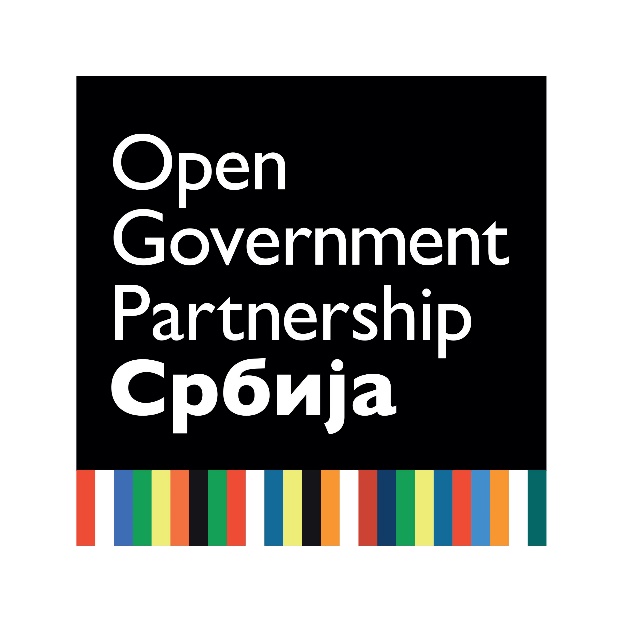 КОНАЧНИ ИЗВЕШТАЈ – САМОПРОЦЕНАо имплементацији Акционог плана за спровођење иницијативе Партнерство за отворену управу у Републици Србији за период 2020-2022. године- нацрт -децембар 2022. године1. УВОДПартнерство за отворену управу (у даљем тексту: ПОУ; енгл. Open Government Parntership – OGP) је међународна иницијатива чија је сврха унапређење основних вредности и принципа отворене управе (попут учешћа јавности у доношењу одлука, транспарентности и одговорности органа јавне власти, уз употребу иновација и технологија), кроз блиску сарадњу органа управе са грађанима, организацијама цивилног друштва (у даљем тексту: ОЦД), приватним сектором и осталом заинтересованом јавношћу. Основано 2011. године од стране осам држава, ПОУ данас броји 77 држава учесница и 106 локалних заједница из читавог света које заједно са хиљадама ОЦД предузимају кораке у правцу унапређивања основних вредности отворене управе.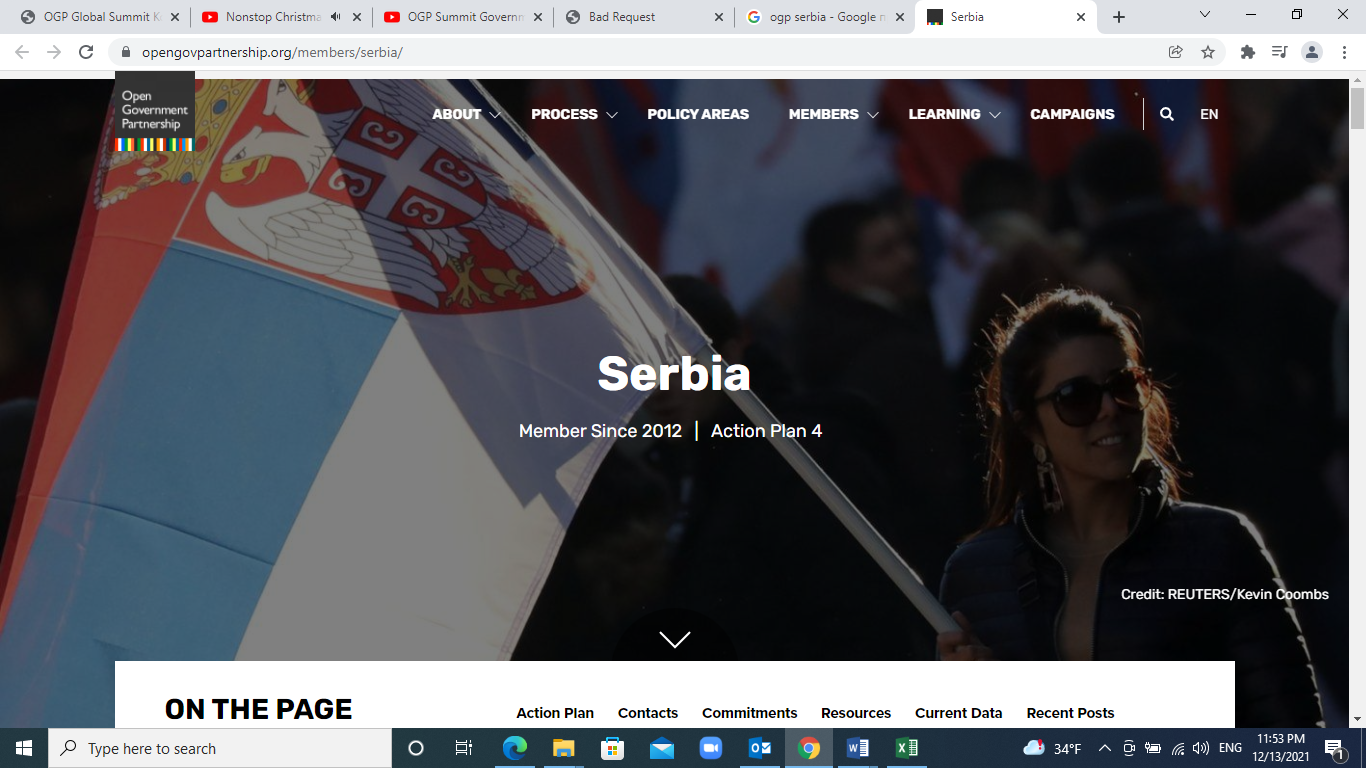 Израда и имплеменатција националних акционих планова представља најважнију компоненту учешћа једне државе у Партнерству, с обзиром да њиховом реализацијом држава изражава своју посвећеност основним вредностима ове иницијативе. Истовремено, ови акциони планови представљају снажан инструмент за унапређење постојећег стања у областима обухваћеним кључним вредностима ПОУ, јер се састоје од амбициозних и конкретних обавеза чијим се спровођењем остварују принципи отворене управе. Коначно, Партнерство је широм света препознато као платформа за дијалог влада са ОЦД, привредом и грађанима, кроз који се препознају њихове потребе и предузимају мере у правцу њиховог задовољавања.Као држава кандидат за чланство у Европској унији (у даљем тексту: ЕУ), Република Србија предузима значајне напоре како би реформисала своју јавну управу у правцу модерне, транспарентне, инклузивне и ка грађанима оријентисане управе. Ови реформски процеси, који теже изградњи „управе по мери грађана”, засновани су на приоритетима дефинисаним Стратегијом реформе јавне управе у Републици Србији за период 2021-2030. године,  и у потпуности су комплементарни вредностима ПОУ, са којима се међусобно допуњују и заједнички доприносе остваривању концепта отворене управе. С обзиром на то, учешће у ПОУ и активности које се у оквиру њега предузимају имају изузетно важну улогу и допринос целокупном процесу реформе јавне управе у Републици Србији. Поред тога, националне ПОУ процесе карактерише интензиван дијалог са различитим актерима, пре свега са цивилним друштвом, што додатно доприноси реалном сагледавању стања реформи, препознавању изазова, али и начина да се они превазиђу. Коначно, имајући у виду да Партнерство представља и међународни форум за дијалог и размену искустава, стална сарадња са другим земљама учесницама у иницијативи представља додатни инструмент за оцену сопствених резултата, али и учења из искустава других.Када је у питању досадашње учешће у ПОУ, након испуњења минималних услова за учешће, уз достављање Писмa о намерама, Република Србија je приступила овој иницијативи 2012. године, обавезујући се на поштовање принципа отворене управе садржаних у Декларацији ПОУ и предузимање активности у правцу њиховог унапређивања кроз израду националних акционих планова. У том смислу, до сада су усвојена и имплементирана четири двогодишња акциона плана: Акциони план за спровођење иницијативе Партнерствo за отворену управу у Републици Србији за 2014. и 2015. годину („Сл. гласник РС”, број 14/14), Акциони план за спровођење иницијативе Партнерствo за отворену управу у Републици Србији за 2016. и 2017. годину („Сл. гласник РС”, број 93/16), Акциони план за спровођење иницијативе Партнерствo за отворену управу у Републици Србији за период 2018-2020. године („Сл. гласник РС”, број 105/18), као и Акциони план за спровођење иницијативе Партнерствo за отворену управу у Републици Србији за период 2020-2022. године („Сл. гласник РС”, број 157/20), који је предмет овог извештаја. Посматрано из перспективе обавеза садржаних у досадашњим акционим плановима, учешће у ПОУ битно је допринело унапређењу законског оквира у појединим областима попут учешћа јавности у доношењу одлука, финансирања ОЦД из буџетских средстава и слободног приступа информацијама од јавног значаја, али и представљало покретачку снагу за теме као што су дигитализација јавних услуга и отворени подаци. Позиционирајући дигитализацију јавне управе и отварање података високо на лествици приоритета реформе јавне управе, Влада Републике Србије је нарочит акценат ставила на употребу модерних технологија и иновација, као посебну вредност ПОУ, те су кроз имплементацију обавеза, поред осталог, креирани Портал отворених података, Портал еКонсултације и Портал Регистра административних поступака.У односу на акциони план који је предмет овог извештаја, важно је истаћи да је њиме остварен континуитет, упркос томе што се читав циклус његове израде и имплементације одвијао у врло специфичним и сложеним околностима. Наиме, од почетка 2020. године (када је започета његова израда) до краја августа 2022. године (када је завршено спровођење), два пута су одржани парламентарни избори, док су читав циклус пратили бројни изазови које је са собом донела пандемија вируса КОВИД-19. Такве околности су се неминовно одразиле на квалитет и амбициозност обавеза садржаних у Акционом плану, али и на ефикасност и динамику реализације активности у овом процесу, укључујући и само спровођење обавеза.Такође, значајно је указати и да је крајем 2021. године ПОУ усвојило нове Стандарде за учешће и заједнички рад (енгл. OGP Participation and Co-Creation Standards), који су почели да се примењују од 1. јануара 2022. године, односно у моменту када је предметни акциони план већ био у фази спровођења. Ову чињеницу неопходно је имати у виду приликом разматрања налаза самог извештаја, нарочито с обзиром на потребу да Извештај садржи осврт на испуњавање релевантних стандарда у вези процеса израде и имплементације Акционог плана. Другим речима, нови стандарди нису могли бити у потпуности узети у обзир и имплементирани током читавог циклуса, јер је њихова примена започета годину дана након усвајања предметног акционог плана, односно након првих годину дана његове имплементације. Извештај је припремило Министарство државне управе и локалне самоуправе, као координатор националних активности у оквиру учешћа Републике Србије у ПОУ, на основу прилога органа државне управе одговорних за спровођења обавеза из Акционог плана. 2. ПРОЦЕС ИЗРАДЕ И СПРОВОЂЕЊА АКЦИОНОГ ПЛАНАВлада Републике Србије усвојила је Акциони план за спровођење иницијативе Партнерствo за отворену управу у Републици Србији за период 2020-2022. године (у даљем тексту: Акциони план) на седници одржаној 24. децембра 2020. године, на предлог Министарства државне управе и локалне самоуправе (у даљем тексту: МДУЛС), које је наставило да обавља улогу координатора учешћа Републике Србије у ПОУ и у овом циклусу. Акциони план садржи 12 обавеза којима се настоји унапредити стање у различитим областима рада јавне управе, а у вези са основним вредностима ПОУ.У оквиру четвртог циклуса, који обухвата период развијања и спровођења наведеног акционог плана, Република Србија наставила је да улаже напоре у правцу унапређења свих аспеката учешћа у ПОУ. Међутим, као што је већ истакнуто у уводном делу, током наведеног периода два пута су одржани парламентарни избори, 21. јуна 2020. године и 3. априла 2022. године, а дошло је и до пандемије вируса КОВИД-19, што је утицало на реализацију свих активности у оквиру предметног циклуса. ЧЕТВРТИ ПОУ ЦИКЛУС У РЕПУБЛИЦИ СРБИЈИ (јануар 2020-август 2022)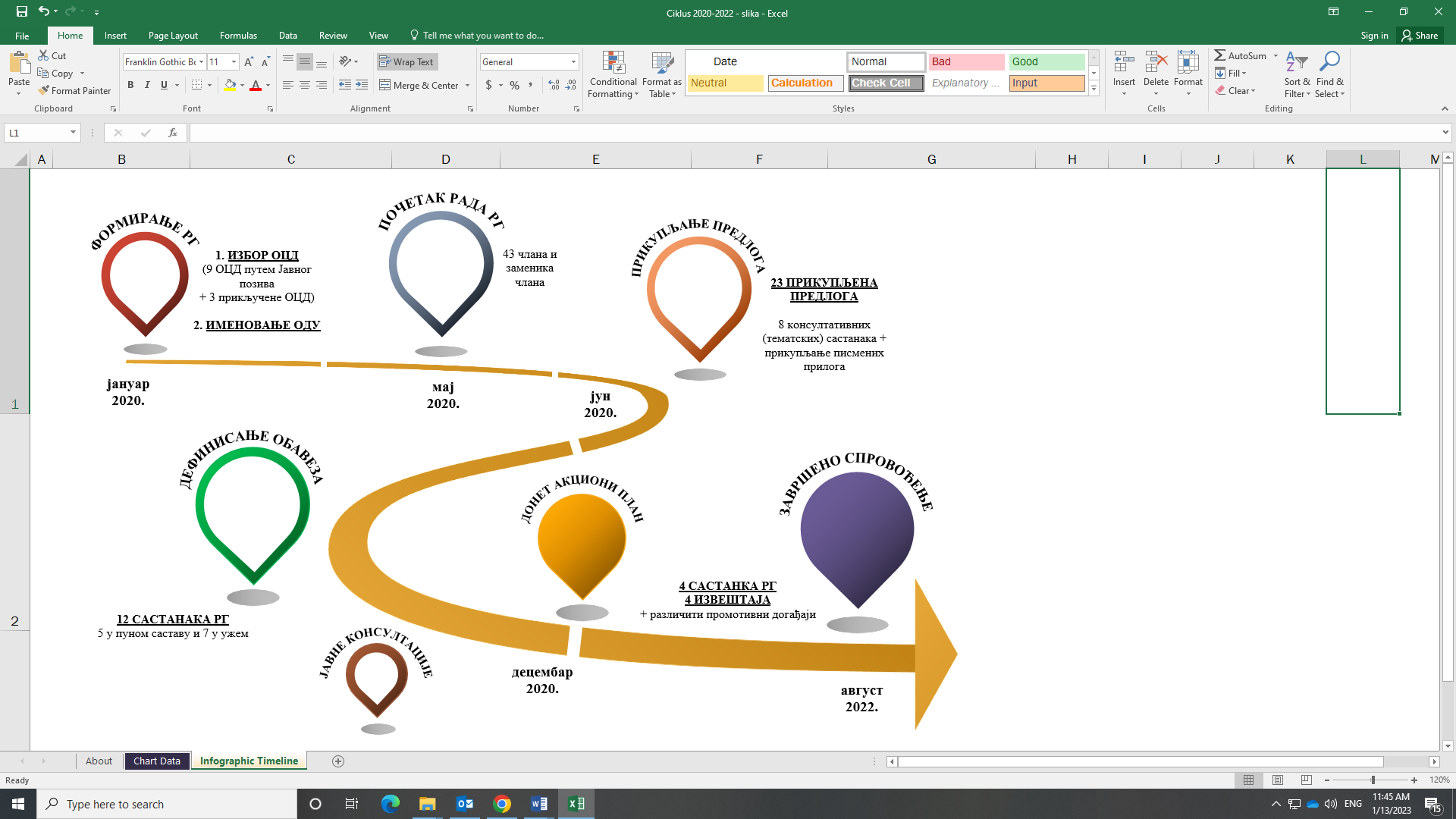 2.1. Учешће и заједнички рад током израде Акционог планаУколико се посматрају поменути Стандарди за учешће и заједнички рад, Република Србија остварила је постављене стандарде, како оне који се односе на читав ПОУ циклус (Стандард 1. и 2), тако и оне у вези са процесом израде Акционог плана (Стандард 3. и 4). Када је у питању успостављање простора за стални дијалог и сарадњу између управе, цивилног друштва и других невладиних актера (Стандард 1), на почетку циклуса формирана је радна група састављенa од представника управе и невладиних актера у оквиру које се одвијала сарадња и дијалог о свим активностима, кроз њено редовно састајање и у складу са усвојеним и јавно доступним правилима рада дефинисаним Пословником о раду.У том смислу, процес припреме Акционог плана званично је започет у мају 2020. године управо оснивањем Посебне међуминистарске радне групе за израду четвртог Акционог плана за период од 2020. до 2022. године и реализацију учешћа Републике Србије у иницијативи Партнерство за отворену управу  (у даљем тексту: Радна група) као форума заинтересованих страна, у складу са ПОУ стандардима. Радна група бројала је 43 члана и исто толико заменика чланова и укључивала представнике више релевантних министарстава, посебних организација, служби Владе, независних тела, Јединице за имплементацију стратешких пројеката - ИТ и еУправа – Кабинет председника Владе, Народне скупштине Републике Србије, Привредне коморе Србије, донаторске заједнице, пет јединица локалне самоуправе (у даљем тексту: ЈЛС) и градских општина (градови Сомбор, Нови Пазар, Шабац, општина Власотинце и Градска општина Врачар) и девет ОЦД. Када је у питању родна заступљеност, Радна група је била структурирана тако да је било обезбеђено учешће жена у високом проценту (од укупно 86 чланова и њихових заменика, 48 су биле жене, што чини 55,8%), Такође, укључивање представника Привредне коморе Србије имало је за циљ промовисање ове иницијативе и укључивање приватног сектора. Задаци Радне групе обухватали су: припрему Нацрта акционог плана, спровођење поступка консултације са цивилним друштвом у свим фазама израде, праћење спровођења Акционог плана и поштовања предвиђених рокова, предлагање измена и допуна Акционог плана, као и израду привремених и коначних извештаја о спровођењу Акционог плана.У складу са праксом успостављеном у претходним циклусима, представници ОЦД изабрани су кроз транспарентну и инклузивну процедуру засновану на јавном позиву, коју је МДУЛС реализовало у сарадњи са тадашњом Канцеларијом за сарадњу са цивилним друштвом (у даљем тексту: КСЦД). Позив свим заинтересованим ОЦД, са најавом о отпочињању новог циклуса ПОУ, објављен је у јануару 2020. године на веб презентацијама МДУЛС и КСЦД и профилима ових органа на друштвеним мрежама, док је КСЦД додатно упутила позив и путем своје мејлинг листе свим ОЦД на листи. Саставни део јавног позива, поред осталих релевантних информација, били су и критеријуми који су постављени са циљем да се у рад Радне групе и израду Акционог плана укључе ОЦД које се баве и поседују пројектно искуство и експертизу у различитим областима у оквиру вредности ПОУ. Постојање одговарајућих критеријума било је неопходно како би се обезбедила ефикасност у раду Радне групе имајући у виду да је у Републици Србији у датом моменту било регистровано преко 34.500 удружења и преко 900 задужбина и фондација које делују у најразличитијим областима. Са друге стране, у циљу подстицања што шире партиципације цивилног друштва и проширивања круга потенцијалних чланова Радне групе из реда ОЦД, наведени критеријуми су значајно ублажени у односу на претходне циклусе израде акционих планова, односно дефинисани су тако да обухватају минималне стандарде којима се показује активност ОЦД у областима везаним за вредности ПОУ, а такође је поједностављен и сам процес подношења пријава.Јавни позив је био отворен у периоду од 30. јануара до 14. фебруара 2020. године, након чега је комисија сачињена од представника КСЦД и МДУЛС донела Одлуку о предлогу ОЦД за чланство у Радној групи, предлажући министру државне управе и локалне самоуправе именовање представника свих ОЦД које су се и пријавиле на јавни позив. Коначна одлука о предлогу ОЦД за чланство у Радној групи објављенa je на интернет презентацијама МДУЛС и КСЦД и достављена учесницима јавног позива. За чланове Радне групе изабрани су представници девет ОЦД (укупно 18 чланова и заменика чланова), и то: Београдска отворена школа (Београд), БИРН Србија (Београд), Медиа и реформ центар (Ниш), Монитор (Нови Пазар), Национална коалиција за децентрализацију (Ниш), Партнери за демократске промене Србија (Београд), Удружење грађана за демократију и грађанско образовање „Грађанске иницијативе“ (Београд), Фондација Центар за демократију (Београд), Центар за истраживање у политици „Аргумент“ (Пријепоље). Поред наведеног, Радна група је остала отворена за учешће свих заинтересованих организација током читавог циклуса израде и спровођења Акционог плана, те су тако у рад Радне групе накнадно укључени представници ОЦД које су упутиле предлоге обавеза током процеса консултација. Наиме, три предлачага обавеза из реда цивилног друштва – Асоцијација правника АЕПА, Млади истраживачи Србије и Удружење Тим 42 – уредно су позивани на састанке Радне групе у пуном саставу на којима су предлози разматрани, док су представници Асоцијације правника АЕПА и Младих истраживачи Србије учествовали и на састанцима ужег састава Радне групе на којима се о њиховим предлозима детаљније дискутовало са надлежним органима државне управе. На овај начин, укупан број ОЦД које су учествовале у раду Радне групе износио је 12 и дуплиран је у односу на претходни циклус када их је било шест, од чега су трећину чиниле ОЦД изван главног града (пет од 12). 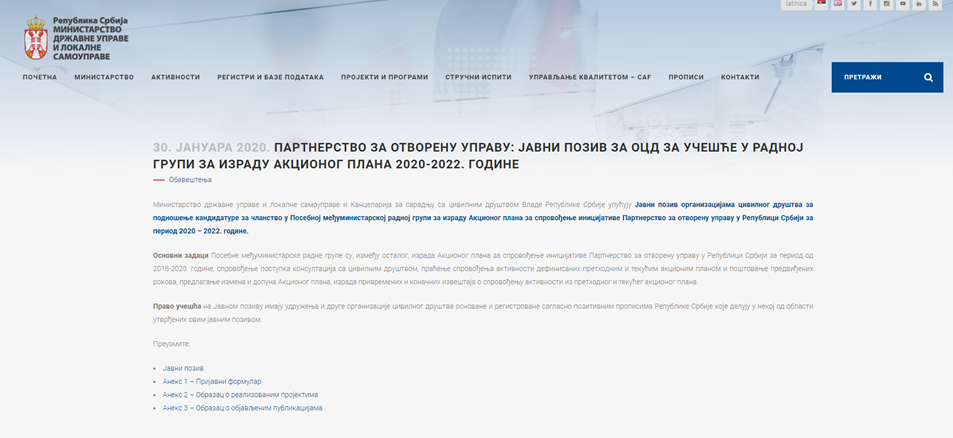 Када је у питању рад Радне групе, њен састав и задаци дефинисани су Решењем о оснивању Радне групе, док су процедуре за рад и доношење одлука утврђене Пословником о раду Радне групе, који је усвојен на њеном првом састанку одржаном 19. маја 2020. године. Оба акта јавно су доступна. Посебно је важно нагласити да Пословник о раду утврђује да Радна група одлуке доноси консензусом, што значи да ниједан члан Радне групе не сме бити „против“ како би се одређена одлука донела. Ово решење нарочито је значајно имајући у виду неједнак број представника управе и цивилног друштва у Радној групи, који није могуће избалансирати услед неопходности учешћа великог броја различитих државних органа који су важни за имплементацију вредности ПОУ. Другим речима, одлучивање путем консензуса омогућава свим члановима, укључујући и представнике ОЦД, да спрече доношење било које одлуке уколико је сматрају противном принципима ПОУ. Такође, током читавог циклуса, Радна група је била отворена за писане коментаре, предлоге и сугестије, чиме је омогућено учешће „на даљину“, како члановима, тако и онима који то нису. Коначно, сви састанци  Радне групе, изузев последњег, одржани су у онлајн формату, што је такође омогућавало  партиципацију „на даљину“.Током читавог четвртог циклуса, Радна група се редовно састајала о чему говоре подаци о броју одржаних састанака. Наиме, Радна група се укупно састала 16 пута, од чега је одржано девет састанака у пуном саставу и седам у ужем, а што је за 4 састанка више него у претходном циклусу. Тачније, у оквиру процеса припреме Акционог плана, током 2020. године одржано је укупно 12 састанака: пет састанка Радне групе у пуном саставу (19. маја, 11. августа, 14. августа, 18. новембра и 30. новембра) и седам састанка Радне групе у ужем саставу на којима су разматрани поједини предлози обавеза уз учешће предлагача и надлежних органа (три са представницима Министарства заштите животне средине: 28. августа,  15. септембра  и 19. новембра; један са представницима Министарства културе и информисања, 3. септембра;  један са  представницом Тима за образовање у Кабинету председника Владе, 23. септембра;  један са представницима Агенције за заштиту животне средине, 30. септембра;  и један са представницима СКГО, 6. октобра). Пракса одржавања састанака Радне групе у ужем саставу показала се врло делотворном у претходном циклусу и постала је саставни део рада на изади акционих планова како би се унапредила ефикасност рада Радне групе која у пуном саставу окупља велики број чланова, али и како би се детаљније размотриле одређене теме и предложене обавезе. Са друге стране, у периоду имплементације Акционог плана, одржана су четири састанака Радне групе током 2021. и 2022. године, на којима је разматран остварени напредак у спровођењу обавеза садржаних у Акционом плану. Поред тога, спровођење Акционог плана било је тема различитих догађаја који су реализовани у оквиру обележавања Недеље ПОУ 2021. и 2022. године, а о чему ће више бити речено у посебном одељку Извештаја.Записници са свих неведених састанака Радне групе редовно су објављивани и јавно су доступни, чиме је омогућено континуирано праћење процеса израде Акционог плана, а затим и његовог спровођења. 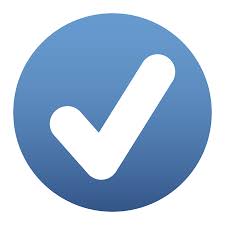 У циљу обезбеђивања снажније политичке подршке, али и даљег унапређења сарадње са ОЦД и дијалога на високом нивоу у вези са ПОУ активностима, Влада Републике Србије је у јуну 2021. године донела нову Одлуку о образовању Савета за реформу јавне управе у чије је задатке укључено „праћење и разматрање питања у оквиру учешћа Републике Србије у Партнерству за отворену управу, иницирање и предлагање Влади мера и активности које се односе на унапређење спровођењa ове иницијативе, као и њену промоцију“. У пракси то значи да ће ово саветодавно тело Владе, састављено на највишем, министарском нивоу, од наредног циклуса разматрати и питања у вези са ПОУ, укључујући процесе израде и спровођења акционих планова, али и потенцијалне изазове у раду Радне групе. На тај начин, предузети су и кораци у правцу имплементације једне од кључних препорука Независног механизма за извештавање, о чему ће детаљнији осврт бити дат у наставку.   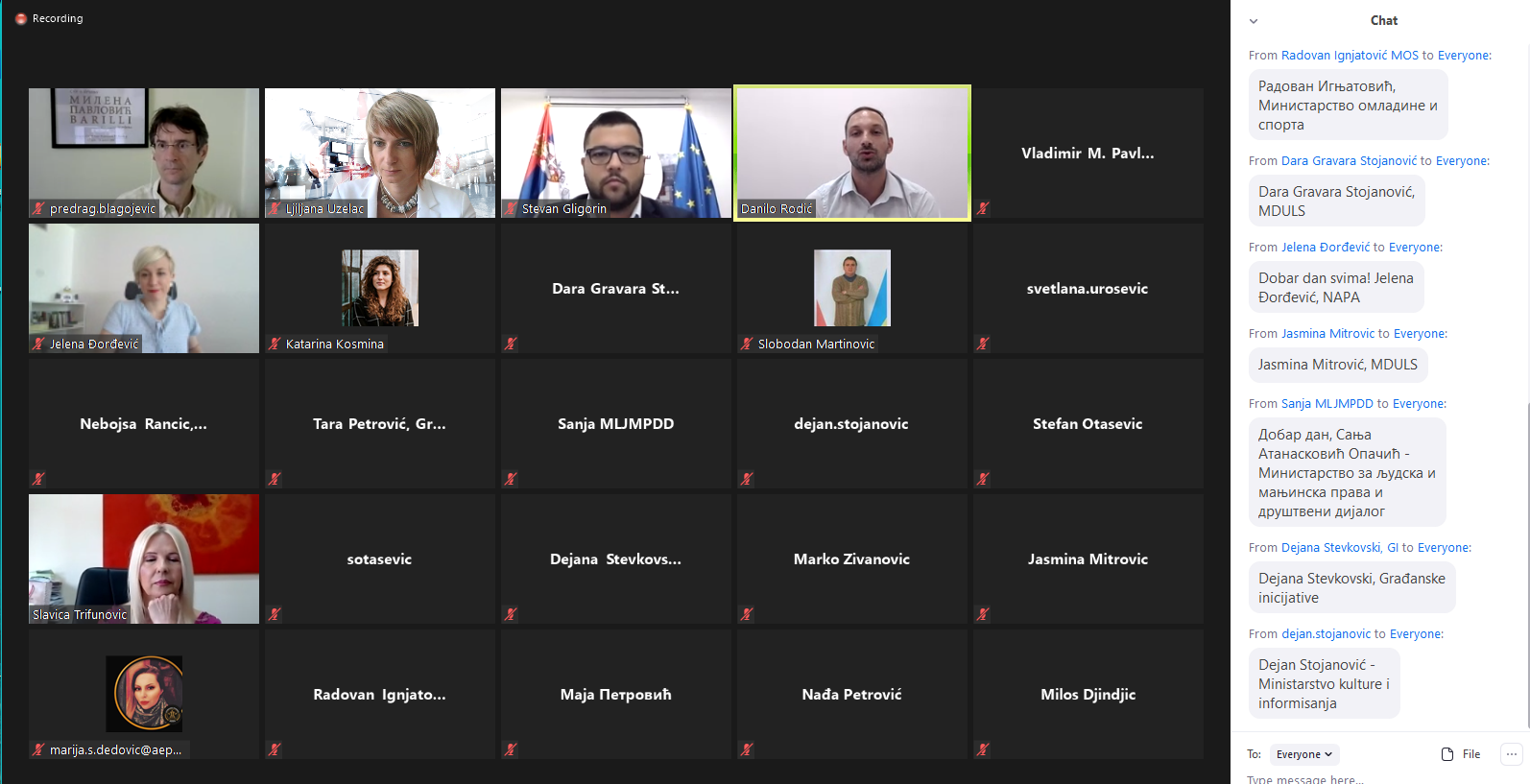 Када је у питању пружање отворених, доступних и правовремених информација о активностима и напретку у оквиру учешћа у ПОУ (Стандард 2), током читавог четвртог циклуса употребљавани су различити канали за комуникацију са јавношћу у циљу ширења информација, али и подизања свести о ПОУ и активностима које се предузимају. У том смислу, редовно су коришћене интернет презентације МДУЛС и тадашње КСЦД, друштвене мреже наведених органа, као и мејлинг листа КСЦД. У циљу унапређења овог сегмента, МДУЛС је током трајања циклуса креирало посебну секцију на Порталу еКонсултације намењену активностима које се предузимају у оквиру учешћа у ПОУ. Примарна сврха ове секције јесте да на једном месту обезбеди доступност свих релевантних информација о овој иницијативи и досадашњем учешћу Републике Србије, укључујући све информације потребне за учешће у изради, спровођењу и праћењу спровођења националних акционих планова. У складу са тим, Портал садржи: 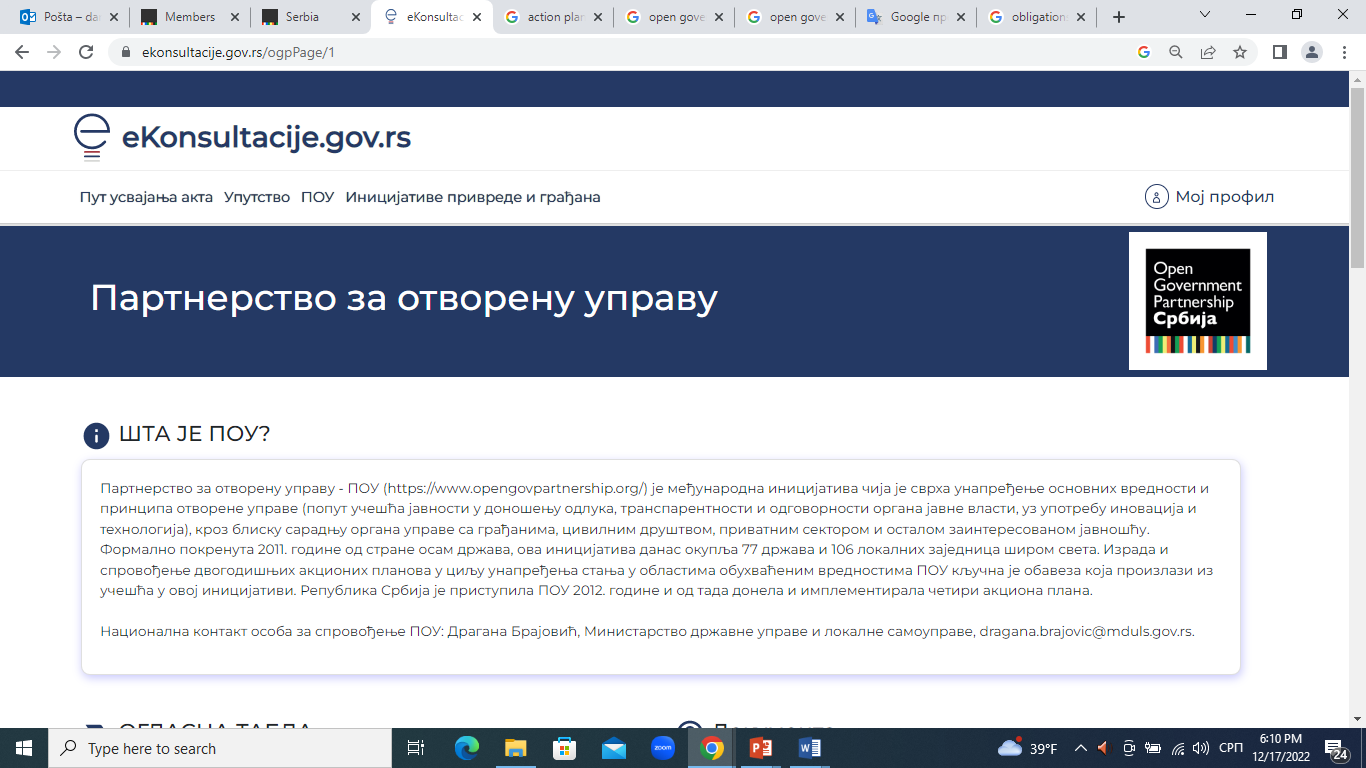 одељак о ПОУ, са основним информацијама о Иницијативи и учешћу Републике Србије, укључујући информације о националној контакт особи;Огласну таблу, на којој се објављују актуелни позиви и друге релевантне информације;одељак Документа, са свим документима везаним за текући циклус ПОУ (упутства, информације о Радној групи, укључујући састав Радне групе и задатке, записници са састанака Радне групе, извештаји о спровођењу Акционог плана);одељке намењене учешћу заинтересованих страна у изради и праћењу спровођења акционих планова (Предлози, Консултације о Акционом плану, Извештаји, Статистика);одељак Спроведени акциони планови, која садржи све националне акционе планове који су до сада усвојени и имплементирани, као и све извештаје о њиховом спровођењу - како извештаје о самопроцени, тако и оне израђене од стране Независног механизма за извештавање.Посебно важна опција коју успостављена секција омогућава јесте учешће заинтересоване јавности у изради и праћењу спровођења националних акционих планова електронским путем, чиме се доприноси смањењу ресурса и оптерећења учесника у овим процесима које, по правилу, изискују уобичајне методе консултација у виду одржавања округлих столова и других облика консултативних састанака. Креирано софтверско решење тако представља јединствену платформу за дијалог о приоритетима и имплементацији вредности и принципа „отворене управе“ и доприноси ефикаснијем и транспарентнијем процесу припреме и спровођења националних акционих планова.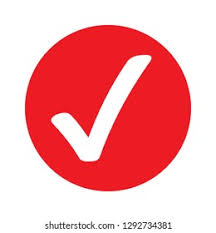 Секција посвећена ПОУ на Порталу еКонсултације је током четвртог циклуса редовно ажурирана свим актуелним информацијама и представља репозиторијум у смислу стандарда ПОУ, с обзиром да садржи сва документа у вези са актуелним процесом, укључујући записнике са састанака на основу којих се може пратити процес креирања и имплементације Акционог плана.Поред наведеног, током читавог ПОУ циклуса, на сајту МДУЛС редовно су објављиване вести о текућим или спроведеним активностима у оквиру националног ПОУ циклуса и другим националним напорима у остваривању принципа отворене управе. Додатно, у сврху промоције Партнерства и активности које су предузимане, али и допирања до што шире јавности и подстицања учешћа у развијању, имплементацији и праћењу спровођења Акционог плана, коришћени су модерни начини комуницирања путем друштвених мрежа Facebook, Twitter и Youtube, уз употребу аудио-визуелних и других сличних материјала. У том смислу, израђено је и путем youtube-а пласирано неколико анимираних видео материјала посвећених Партнерству.У погледу пружања инклузивних и информисаних могућности за учешће јавности током заједничког креирања Акционог плана (Стандард 3), такође су учињени одређени помаци у односу на претходни циклус, што је резултирало да се и у овом сегменту остваре дефинисани ПОУ стандарди.Имајући у виду ванредне околности услед пандемије вируса КОВИД 19, развој овог акционог плана одвијао се путем електронске комуникације, тако да је већина консултативних састанака са ОЦД, као и састанака Радне групе, одржана онлајн, путем zoom платформе. У складу са принципима ПОУ, а ради обезбеђивања што ширег консултативног процеса и укључивања свих заинтересованих ОЦД на самом почетку израде Акционог плана, када се утврђују приоритети и обавезе које ће се укључити у планирани документ, МДУЛС је, у сарадњи са КСЦД, организовао серију консултативних састанака. Јавни позив за ове састанке, са пратећим упутствима и обрасцима, објављен је 5. јуна 2020. године на интернет страницама МДУЛС и КСЦД, 14 дана пре одржавања првих консултација. У оквиру Јавног позива објављена су и документа на основу којих су заинтересоване стране могле да се ближе информишу и стекну увид у начин израде акционих планова, вредности ПОУ, као и начине учешћа у предстојећим активностима у вези са израдом Акционог плана - Упутство за израду Акционог плана, Водич за вредности ПОУ, Извештај Независног механизма за извештавање о дизајну важећег Акционог плана за период 2018-2020. године, као и обрасци за дефинисање предлога обавеза и достављање писмених предлога. 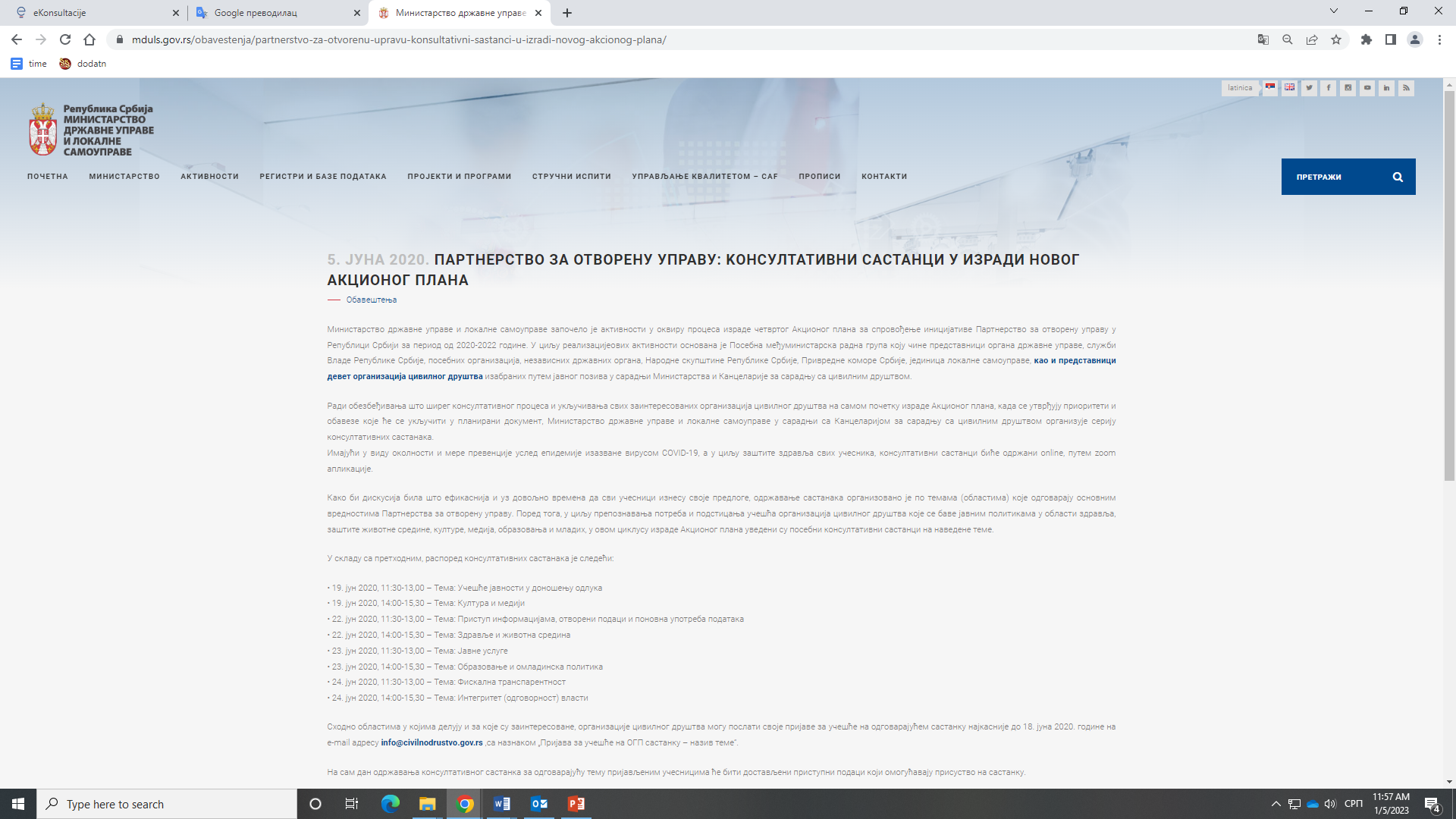 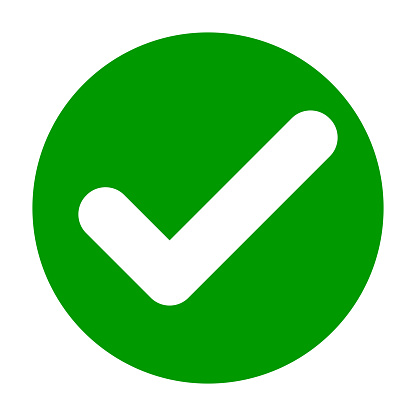 Процес консултација, као механизам за прикупљање предлога обавеза од стране свих заинтересованих страна, реализован је кроз низ онлајн консултативних састанака, као и кроз прикупљање писмених прилога.Када су у питању консултативни састанци, како би дискусија била што ефикаснија и уз довољно времена да сви учесници изнесу своје предлоге, одржавање састанака организовано је по темама (областима) које одговарају основним вредностима ПОУ. Поред тога, у циљу препознавања потреба и подстицања учешћа ОЦД које се баве секторским јавним политикама у области здравља, заштите животне средине, културе, медија, образовања и младих, важну новину у овом циклусу израде Акционог плана представља организовање посебних консултативних састанака на наведене теме. У том смислу, укупно је одржано осам консултативних састанака уз учешће преко 70 представника органа државне управе и локалне самоуправе – чланова Посебне радне групе, представника донаторске заједнице у Србији и представника цивилног друштва, у складу са следећим распоредом: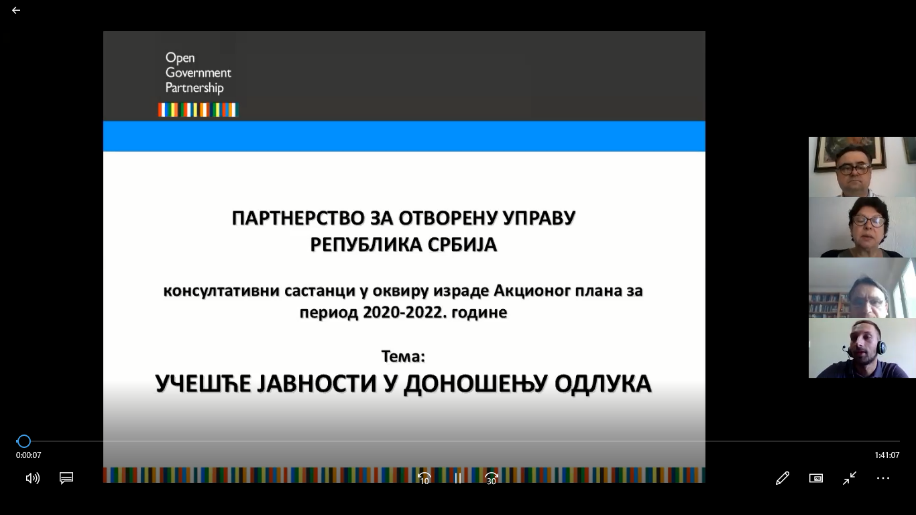 19. јун 2020, 11:30-13:00 – Тема: Учешће јавности у доношењу одлука19. јун 2020, 14:00-15:30 – Тема: Култура и медији 22. јун 2020, 11:30-13:00 – Тема: Приступ информацијама, отворени подаци и поновна употреба  података22. јун 2020, 14:00-15:30 – Тема: Здравље и животна средина23. јун 2020, 11:30-13:00 – Тема: Јавне услуге23. јун 2020, 14:00-15:30 – Тема: Образовање и омладинска политика24. јун 2020, 11:30-13:00 – Тема: Фискална транспарентност24. јун 2020, 14:00-15:30 – Тема: Интегритет (одговорност) власти. У уводном делу свих састанака учесницима је представљена иницијатива ПОУ, њене вредности, начин и динамика израде акционих планова, као и њихова структура, Независни механизам за извештавање и све остале чињенице релевантне зa израду Акционог плана. Такође, укратко су представљени и резултати имплементације Акционог плана за период 2018-2020. године у областима које се односе на конкретну тему састанка, а у циљу информисања учесника о томе шта је већ постигнуто кроз учешће у ПОУ у конкретној области, као и ради обезбеђивања потребног континуитета. Након уводног дела, учесници су износили, разматрали и дефинисали предлоге обавеза које би се могле укључити у Акциони план. Поред учешћа на консултативним састанцима, чије је организовање у онлајн формату омогућило партиципацију учесника без улагња додатних ресурса, заинтересовани су могли упутити писмене предлоге обавеза на прописаном обрасцу објављеном у оквиру Јавног позива. Као резултат процеса консултација, укупно је предложено 23 обавезе, како кроз консултативне састанке, тако и писменим путем, које су разврстане по следећим областима (темама): Учешће јавности, Приступ информацијама, отворени подаци и поновна употреба података, Интегритет власти, Фискална транспарентност и Јавне услуге. По завршетку консултативног процеса, припремљен је и објављен Извештај о спроведеним консултацијама, који укључује све прикупљене предлоге и закључке са консултативних састанака. Даљи процес израде Акционог плана одвијао се кроз састанке Радне групе, како у пуном саставу, тако и у ужем кругу учесника везаних за конкретан предлог обавезе, као и кроз сталну електронску комуникацију са предлагачима обавеза и органима државне управе који би требало да буду одговорни за њихово спровођење. На наведене начине, разматране су предложене обавезе, дискутовано о могућностима њиховог укључивања у Акциони план и пружано образложење предлагачима о разлозима због којих није могуће уврстити одређене обавезе. Одржавање састанака Радне групе у ужем саставу још једном се показало као врло ефикасно и добро решење за ближе разматрање појединих предлога.Нацрт акционог плана објављен је 1. децембра 2020. године, уз позив за учешће у двонедељним јавним консултацијама. Након спровођења консултација, сачињен је Извештај, а затим су у складу са одредбама Пословника Владе, прикупљена мишљења належних органа државне управе на Предлог закључка, чији је саставни део Акциони план, те је исти достављен Влади на разматрање и одлучивање. Влада Републике Србије је усвојила Акциони план 24. децембра 2020. године.Поред наведених активности које су директно биле усмерене на израду Акционог плана, у периоду његове припреме предузимани су и кораци у циљу промоције до сада остварених резултата, размене искустава са другим државама учесницама и представљања процеса израде новог Акционог плана. Ипак, околности у којима се одвијао процес израде Акционог плана, пре свега оне изазване пандемијом, нису погодовале интензивним промотивним активностима „на терену“. Упркос томе, на већ поменутим консултативним састанцима, промовисано је ПОУ, али и могућности да се заинтересоване стране укључе у сам процес развоја Акционог плана. Поред тога, на Конференцији Отворена управа у Босни и Херцеговини, која је одржана у фебруару 2020. године у Сарајеву, представница МДУЛС је учесницима из региона представила искуства и резултате Републике Србије кад су у питању реформе које су успешно спроведене у оквиру Партнерства. У организацији пројекта за подршку видљивости и комуницирање реформе јавне управе, 5. марта 2020. године одржан је брифинг за медије (енгл. media briefing) на тему учешћа јавности у креирању јавних политика. Представница МДУЛС је на поменутом догађају представила досадашње резултате учешћа Републике Србије у ПОУ, искуство у сарадњи са цивилним друштвом и указала на планове везане за усвајање новог Акционог плана.  Представници МДУЛС учествовали су на Регионалном online састанку национаних контакт тачака ПОУ на Западном Балкану који је одржан 15-16. октобра 2020. године у организацији Регионалне школе за јавну управу (engl. Regional school for Public Administration – RESPA). На самом састанку размењена су искуства о текућим процесима израде акционих планова у региону и начинима на које би се генерално ови процеси могли додатно унапредити.Коначно, када је у питању пружање образложеног одговора на предлоге и обезбеђивање сталног дијалога током креирања Акционог плана (Стандард 4), читав процес израде јавност је могла да прати путем јавно доступних записника са свих састанака Радне групе и извештаја са детаљним информацијама о дискусији, разматрању и закључцима у вези са предлозима обавеза, који су редовно објављивањи.  Ова документа садрже све предлоге обавеза који су прикупљени током процеса консултација, информације о њиховом даљем дефинисању и статусу (прихваћен/није прихваћен предлог), као и образложења у случајевима да одређени предлози нису могли бити укључени у Акциони план, чиме су обезбеђене повратне информације учесницима, али и омогућено јавности да прати читав ток развоја обавеза.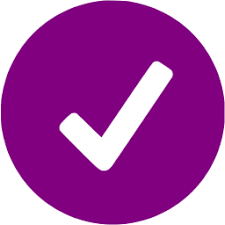 2.2.  Учешће и заједнички рад током спровођења Акционог планаКао и у случају израде Акционог плана, пандемија вируса КОВИД-19 и ванредни парламентарни избори (поново одржани у априлу 2022. године) креирали су контекст у којем се одвијало његово спровођење, што је свакако утицало на ефикасност учешћа, заједничког рада, праћења и извештавања. Међутим, упркос таквим околностима, обезбеђене су инклузивне и благовремене могућности за дијалог и сарадњу током имплементације и праћења Акционог плана (Стандард 5).У том смислу, процес праћења и извештавања одвијао се у сарадњи свих укључених актера на три основна начина: кроз састанке Радне групе, на којима су надлежни органи извештавали остале чланове форума о напретку у спровођењу обавеза,кроз израду одговарајућих извештаја (прегледа) о спровођењу Акционог плана, и кроз догађаје који су организовани за ширу јавност, на којима су представљани како резултати спровођења обавеза из Акционог плана, тако и укупна достигнућа у погледу учешћа Републике Србије у ПОУ и вршена промоција ове иницијативе. Радна група је током периода имплементације Акционог плана одржала четири састанка на којима је разматрала степен испуњености и остварени напредак у спровођењу обавеза, али и изазове и наредне кораке који предстоје. Током 2021. године, састанци су одржани 29. јула, 3. новембра и 29. децембра, док је састанак одржан 17. маја 2022. године уједно био и последњи који је Радна група одржала у овом сазиву. Процес праћења и извештавања у оквиру Радне групе одвијао се тако што су органи државне управе надлежни за спровођење обавеза на састанцима извештавали о оствареном напретку и осталим повезаним питањима, након чега је форум дискутовао о представљеним резултатима. Праћење спровођења обавеза од стране шире јавности и ширење информација од стране Радне групе у погледу степена оствареног напретка омогућено је редовним објављивањем записника са састанака Радне групе са свим релевантним информацијама Даље, током периода имплементације Акционог плана израђена су и објављена три извештаја-самопроцене о његовом спровођењу (не рачунајући овај), и то: Шестомесечни извештај-самопроцена, у јуну 2021. године, који је разматран на шестом састанку Радне групе; Годишњи извештај-самопроцена, који је израђен и објављен 17. јануара 2022. године, уз јавни позив за двонедељне јавне консултације;  Осамнаестомесечни извештај-самопроцена, израђен у мају 2022. године и разматран на отвореном састанку Радне групе са заинтересованим организацијама цивилног друштва, у оквиру Недеље ПОУ. Сви извештаји базирани су на прилозима надлежних органа о спровођењу обавеза за које су били задужени Акционим планом.Коначно, у 2022. години одржана су два догађаја која су обухватила ширу јавност, односно све заинтересоване ОЦД и друге актере, на којима је дискутовано о резултатима имплементације Акционог плана у датом тренутку. Први дођај био је већ поменути Отворени састанак Радне групе са представницима ОЦД, одржан у оквиру Недеље ПОУ, 17. маја 2022. године, а на којем је разматрано спровођење обавеза током осамнаест месеци имплементације Акционог плана. Поред тога, у оквиру онлајн Инфо-дана о ПОУ, који је одржан 20. децембра 2022. године у оквиру почетка израде петог Aкционог плана, све заинтересоване стране имале су прилику да се информишу и дискутују о степену спроведености свих обавеза и резултатима овог акционог плана кроз представљање прелиминарних резултата овог извештаја. Оба догађаја била су отворена за учешће свих ОЦД, органа државне управе, јединице локалне самоуправе и друге заинтересоване стране – органима државне управе и локалне самоуправе упућени су позиви (дописи), док су за потребе позивања ОЦД и других заинтересованих страна за оба догађаја припремљени и објављени јавни позиви.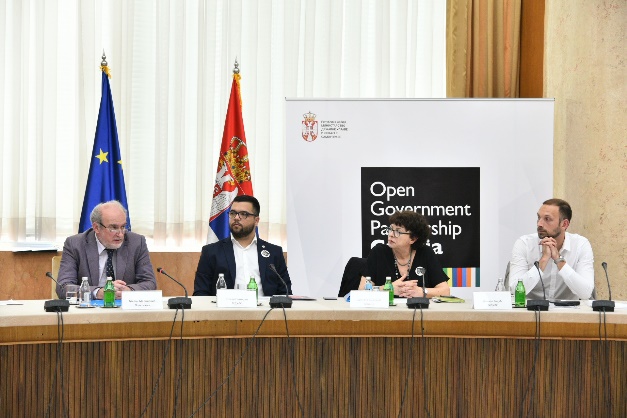 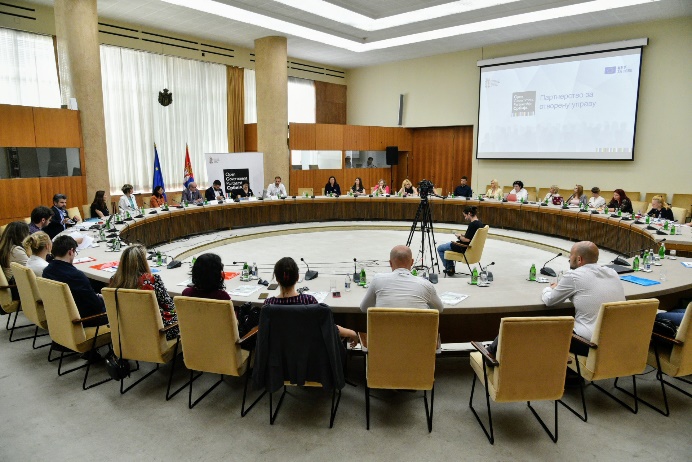 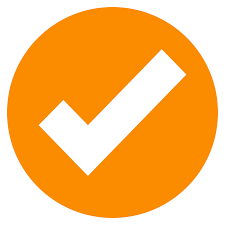 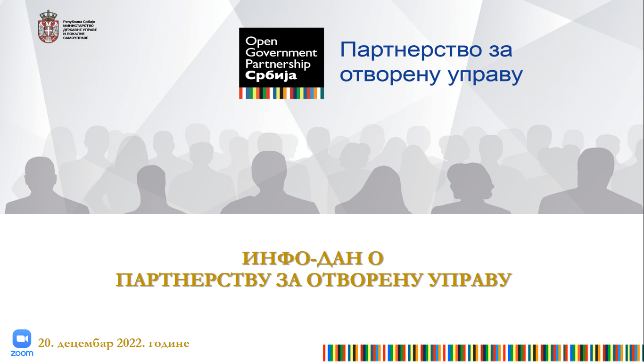 Поред поменутих начина кроз које је реализовано праћење и разматрање напретка у спровођењу Акционог плана, током периода његове имплементације реализоване су и друге различите активности у циљу промоције овог документа, подстицања већег учешћа јавности у његовом праћењу, али и промоције саме иницијативе ПОУ и досадашњих резултата Републике Србије.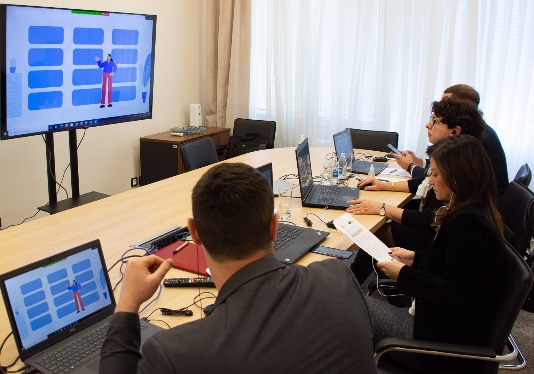 У оквиру Недеље ПОУ 2021, одржане од 17-22. маја 2021. године, уз подршку Мисије ОЕБС у Србији и пројекта Европске уније „Видљивост и комуницирање реформе јавне управе”, одржано је неколико онлајн догађаја: у оквиру Панел дискусије Инклузивна управа, одржане 17. маја 2021. године, фокус је био на сагледавању потреба и перспектива мањинских група (Рома, младих и особа са инвалидитетом) у контексту вредности ПОУ; Радионица Управа најближа грађанима, одржана 18. маја 2021. године, била је намењена размени искустава јединица локалне самоуправе у остваривању вредности отворене управе и изради локалних акционих планова; Завршни догађај, одржан 21. маја 2021. године, био је посвећен резултатима учешћа Републике Србије у ПОУ и промоцији важећег Акционог плана.Ради промоције Акционог плана и саме иницијативе ПОУ, уз подршку пројекта Европске уније „Видљивост и комуницирање реформе јавне управе” израђен је видео-преглед обавеза из Акционог плана. Поред тога што је објављен на веб страници МДУЛС и ПОУ, овај видео је приказан и на више догађаја који су укључивали присуство шире јавности, као и на регионалном састанку ПОУ контакт тачака Западног Балкана. 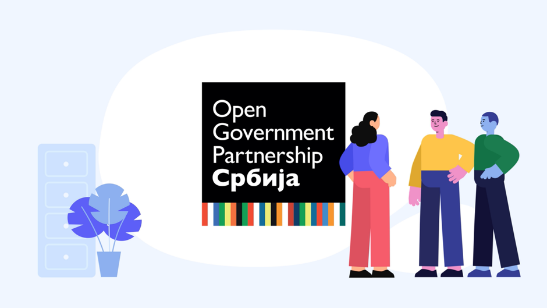 У Недељи ПОУ 2022, одржаној од 16-20. маја 2022. године уз подршку пројекта Европске уније „Видљивост и комуницирање реформе јавне управе”, било је такође више догађаја: поменути Отворени састанак Радне групе са заинтересованим ОЦД, одржан је 17. маја 2022. године, у циљу разматрања спровођења Акционог плана за период 2020-2022. године; Конференција Партнерство – кључ за боља решења, одржана 19. маја 2022. године, била је посвећена примерима успешне сарадње јединица локалне самоуправе и ОЦД у остваривању вредности отворене управе на локалу, као и значају и примерима добре праксе у „отварању података“ и њиховој поновној употреби; у оквиру Недеље одржане су и две обуке за коришћење Портала еКонсултације намењене грађанима, ОЦД и осталој заинтересованој јавности, у циљу јачања капацитета заинтересоване јавности за учешће у процесима припреме прописа и докумената јавних политика путем овог портала. 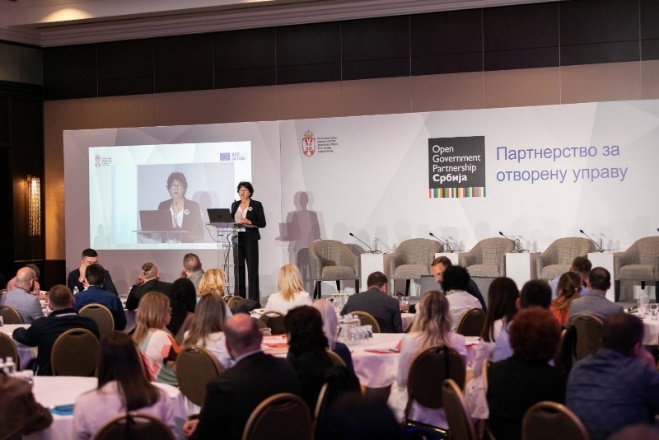 Коначно, важно је истаћи да је током трајања четвртог циклуса, ПОУ заједница препознала напоре и активности које су у Републици Србији предузимане у оквиру досадашњег учешћа у овој иницијативи. На Глобалном самиту ПОУ, у децембару 2021. године, Србија освојила друго место у конкуренцији 18 држава из Европе у избору за најутицајније обавезе из националних акционих планова креираних у оквиру учешћа у овој иницијативи. Гласовима ПОУ заједнице, награђена је обавеза Поједностављење административних поступака и регулативе – еПАПИР, садржана у Акционом плану за период 2018-2020. године, за чије је спровођење био задужен Републички секретаријат за јавне политике. Наставак ове обавезе саставни је део Акционог плана који је предмет овог извештаја, о чему ће више речи бити у одељку посвећеном спровођењу обавеза. 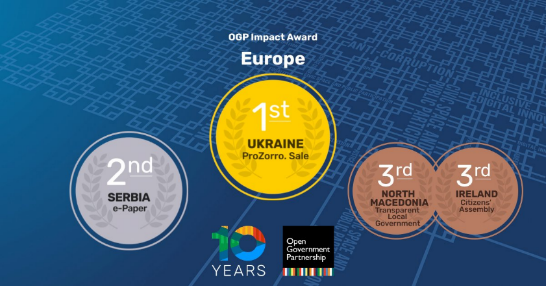 Са друге стране, након спроведеног јавног конкурса и процедуре избора од стране ПОУ, Град Нови Пазар је у мају 2022. године постао прва локална самоуправа из Републике Србије која директно учествује у овој иницијативи. Право учешћа Нови Пазар је изборио у процесу у којем је од 60 локалних заједница широм света које су аплицирале изабрано 30 најбољих, имајући у виду њихов досадашњи рад на развоју и имплементацији вредности ПОУ у својим заједницама. 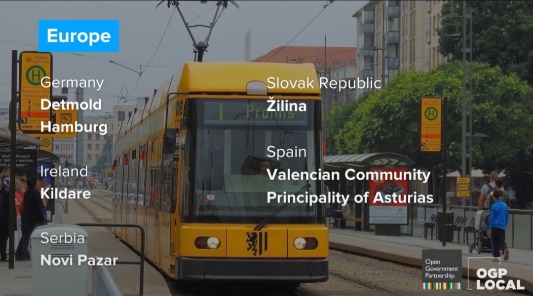 3. ПРЕПОРУКЕ НМИНационални механизам за извештавање (у даљем тексту: НМИ), чију улогу у Републици Србији обавља Центар за европске политике, изнео је сет препорука у Извештају о дизајну за Србију 2018-2020. године, које су разматране и у значајној мери имплементиране током четвртог ПОУ циклуса. У наставку је дат табеларни приказ пет кључних препорука, као и опис поступања у складу са њима.Када је у питању кључна препорука НМИ 1, МДУЛС је, као орган државне управе који координира учешће Републике Србије у ПОУ, узео у обзир наведену препоруку и предузео кораке у правцу њене примене. У том смислу, а као што је раније помињано, на предлог МДУЛС, Влада Републике Србије је у јуну 2021. године донела нову Одлуку о образовању Савета за реформу јавне управе у чије је задатке укључено „праћење и разматрање питања у оквиру учешћа Републике Србије у Партнерству за отворену управу, иницирање и предлагање Влади мера и активности које се односе на унапређење спровођењa ове иницијативе, као и њену промоцију“. У пракси то значи да ће ово саветодавно тело Владе, састављено на највишем, министарском нивоу, разматрати и питања у вези са ПОУ, укључујући процесе израде и спровођења акционих планова, али и потенцијалне изазове у раду Радне групе. Како је Акциони план који је предмет овог извештаја усвојен у децембру 2020. године, односно пре доношења Одлуке и формирања новог сазива Савета у јуну 2021. године, питања везана за процес његове израде није било могуће поставити пред Савет. Са друге стране, током периода имплементације Акционог плана нису уочени изазови који би могли бити тема Савета, чији је рад био значајно успорен услед новог изборног циклуса 2022. године. У сваком случају, укључивање питања у вези са ПОУ у мандат Савета представља врло важан корак у правцу пуне имплементације наведене препоруке, а њена пуна имплементација у пракси очекује у оквиру наредног, петог циклуса, када је планирано да Савет одржи најмање једну тематску седницу посвећену изради новог Акционог плана. Коначно, МДУЛС је наставило са праксом да, у складу са Пословником Владе, информише чланове Владе о резултатима у спровођењу акционих планова, те им је тако, ради информисања, достављен Коначни извештај-самопроцена о спровођењу Акционог плана за период 2018-2020. године. У плану је да се са истом праксом настави и када је у питању овај извештај.Коначно, потребно је напоменути да је у рад Радне групе укључен и представник Кабинета председника Владе, као и да је једна од обавеза из Акционог плана – обавеза број 7 – креирана у блиској сарадњи са Кабинетом председника Владе, што указује на постојање разумевања и посвећености вредностима ПОУ из самог центра Владе.У односу на кључну препоруку НМИ 2, а имајући у виду обавезе које су укључене у Акциони план и органе који су одговорни за њихово спровођење, видљиво је да је у односу на претходни ПОУ циклус остварен напредак у погледу разноврсности одговорних институција. За разлику од претходног акционог плана, када су за спровођење више од половине обавеза били одговорни МДУЛС и КСЦД, у овом циклусу је успостављен бољи баланс, тако да је број обавеза равномерније распоређен на седам органа државне управе – за по две обавезе одговорни су Министарство културе и информисања, Министарство заштите животне средине, МДУЛС и КИТЕУ, одговорност за спровођење по једне обавезе имају Национална академија за јавну управу, Републички секретаријат за јавне политике и Генерални секретаријат Владе, док за једну обавезу постоји заједничка одговорност више наведених органа. Посебно је важно нагласити да су Генерални секретаријат Владе (који као носилац учествује у две обавезе) и Републички секретаријат за законодавство (иако ниједан од предлога обавеза није био у надлежности овог органа) активно учествовали у процесу разматрања предлога обавеза и изради самог Акционог плана, што је посебно важно имајући у виду њихову позицију кључних органа у самом центру Владе. Такође, значајан број састанака Радне групе у ужем саставу поводом појединих предлога обавеза говоре у правцу тежње за постизањем консензуса. Свакако, остаје простор за даље унапређење учешћа појединих кључних органа државне управе (попут Министарства финансија) у наредном циклусу.У складу са кључном препоруком НМИ 3, а имајући у виду претходну препоруку у делу који се односи на повећање броја обавеза које се односе на непосредно укључивање грађана, у Акциони план као обавеза број 3. укључена је израда портала еКонсултације, којом се значајно унапређују функционалсти постојећег портала еУправа у овом домену и омогућава директно учешће грађана у припреми прописа и докумената јавних политика електронским путем. Ова обавеза имплементирана је у потпуности. Поред тога, у потпунопсти је спроведена и обавеза 4. којом се третира врло важно питање учешћа грађана у управљању заштићеним подручјима, а којом су уведени нови механизами грађанске партиципације у овој сфери заштите животне средине. Коначно, обавезом 12. предвиђено је и унапређење учешћа грађана у дефинисању приоритета приликом расписивања конкурса за доделу средстава намењених суфинансирању медијских садржаја, али је у спровођењу ове обавезе остварено значајно кашњење, те треба размотрити њено евентуално преношење у наредни акциони план.Када је у питању већи број обавеза у области јавних услуга које директно укључују грађане, у Акциони план је укључена обавеза број 5. која ће омогућити грађанима да електронским путем подносе захтеве за промене и добијају решења о променама у бирачком списку, али је у њеном спровођењу присутно знатно кашњење услед различитих објективних разлога. Кроз обавезу број 6. вршено је поједностављење административних поступака за привреду и грађане, док обавеза број 7. обухвата израду националне платформе преко које ће грађани моћи директно да пријављују случајеве вршњачког насиља.Коначно, када је у питању област јавне одговорности, иако Акциони план не садржи ниједну обавезу која се директно односи на ово питање, треба истаћи да се елементи јавне одговорности налазе у неколико обавеза које већинским делом припадају другим областима (нпр. обавеза 5. или обавеза 7). Међутим, потребно је узети у обзир да је током израде Акционог плана усвојен ревидирани Акциони план за Поглавље 23, као и да је истовремено са његовом припремом рађено на новој Стратегији реформе јавне управе у Републици Србији за период 2021-2030. године чији један од циљева обухвата унапређење управљачке одговорности у органима управе. Услед тога, поједине обавезе које су се могле наћи у овом Акцином плану укључене су као активности у наведеним документима.Полазећи од кључне препоруке НМИ 4, у Акциони план укључена је обавеза број 2. која подразумева успостављање системског праћења и контроле квалитета учешћа грађана у консултацијама и јавним расправама, у чијем спровођењу је остварен ограничени напредак. Заједно са успостављањем и коришћењем портала еКонсултације из обавезе број 3, механизми предвиђени овом обавезом директно ће третирати примену прописа који уређују спровођење консултација и јавних расправа. Такође, обавезом број 11. планирано је праћење примене прописа који уређују пружање финансијске подршке пројектима медија, како од стране органа који су належни за праћење ових прописа, тако и од стране заинтересоване јавности, али је у њеном спровођењу дошло до значајног кашњења.Кључну препоруку НМИ 5 која се тиче веће усмерености на поновну употребу отворених података није било могуће у потпуности имплементирати из неколико разлога. Најпре, само један од предлога обавеза који су прикупљени током процеса консултација имао је елементе поновне употребе отворених податкака (израда Портала о буци), али он није укључен у Акциони план јер је надлежни орган (Агенција за заштиту животне средине) проценила да није реално остварив у периоду спровођења Акционог плана. Поред тога, у јуну 2020. године донет је Програм развоја електронске управе у Републици Србији за период од 2020. до 2022. године са Акционим планом за његово спровођење којим се планирају врло значајне и специфичне мере ради даљег унапређења саме иницијативе отварања података, као и њихове поновне употребе. Тако се у оквиру Посебног циља 4. овог програма, Отварање података у јавној управи, налази мера: Подршка коришћењу отворених података, која подразумева организовање активности као што су изазови отворених података кроз које ће се развијати решења заснована на употреби отворених података органа јавне власти. Упркос претходном, важно је истаћи да се у Акционом плану налази неколико обавеза које подразумевају објављивање података у отвореном формату (нпр. обавезе 7, 8, 10. и 11). 4. ПРЕГЛЕД СПРОВОЂЕЊА ОБАВЕЗА ИЗ АКЦИОНОГ ПЛАНАOвај преглед је сачињен на основу појединачних прилога органа надлежних за спровођење обавеза и обухвата период имплементације од децембра 2020. године до 31. августа 2022. године. Степен имплементације обавеза мери се у односу на активности (од којих се свака обавеза састоји) и дефинисанe рокове за њихову имплементацију, а додељује се сврставањем у једну од три категорије утврђене од стране ПОУ – у потпуности/значајан напредак, ограничени напредак, није започето/са значајним кашњењем.  Као што је видљиво из графичког приказа (Графикон 1), ниједна од обавеза из Акционог плана не спада у (пот)категорију „није започето“, што указује да се приступило реализацији свих обавеза за разлику од претходног циклуса. Наведено је нарочито значајно имајући у виду сву сложеност околности у којима се одвијало спровођење овог документа, а које су истицане раније у Извештају. Свакако, шири контекст обележен КОВИД-19 и парламентарним изборима утицао је да се спровођење појединих обавеза не доведе до краја. У првом реду реч је обавезама које су подразумевале доношење одређених закона (као што су обавезе 9, 11. и 12) које нису могле бити имплементиране у потпуности услед техничког мандата Владе током највећег дела 2022. године. Такође, усмереност ИТ капацитета на изазове пандемије КОВИД-19 успориле су реализацију обавеза које су захтевале ангажовање ових ресурса (попут обавеза 5, 7. и 10). Са друге стране, Графикон 2 потврђује раније поменуту већу разноврсност носилаца спровођења обавеза. Коначно, поједини чланови Радне групе из реда ОЦД су током периода имплементације истакли да спровођење одређених обавеза које су подразумевале доношење закона (обавезе 4. и 8) није било довољно транспарентно и инклузивно, упркос томе што су предметне обавезе на крају спроведене у потпуности, тј. у складу са Акционим планом.ТАБЕЛАРНИ ПРЕГЛЕД НИВОА ИМПЛЕМЕНТАЦИЈЕ ПРЕУЗЕТИХ ОБАВЕЗА (1/2)ТАБЕЛАРНИ ПРЕГЛЕД НИВОА ИМПЛЕМЕНТАЦИЈЕ ПРЕУЗЕТИХ ОБАВЕЗА (2/2)5. НАУЧЕНЕ ЛЕКЦИЈЕНастојећи да своју управу учини сервисом грађана са високим стандардима отворености и транспарентности, Република Србија је током четвртог ПОУ циклуса наставила да улаже напоре у правцу изградње отворене управе. У том смислу, овај циклус, који обухвата период припреме и имплементације Акционог плана за период 2020-2022. године, донео је даљи напредак у различитим областима и аспектима учешћа у ПОУ, али и указао на одређене недостатке који представљају простор за унапређење у наредним циклусима. На тај начин се могу посматрати и научене лекције из претходног циклуса – као позитивне праксе које је потребно наставити, са једне стране, односно као аспекти учешћа у ПОУ које је потребно даље развијати, са друге стране.Пре свега, а нарочито имајући у виду шири контекст и чињеницу да су нови Стандарди за учешће и заједнички рад ПОУ донети усред претходног ПОУ циклуса у Републици Србији, врло важно је истаћи да су сви стандарди предвиђени овим документом достигнути, у прилог чему говоре налази садржани у овом извештају. Када су у питању научене лекције у погледу пракси које треба наставити, четврти ПОУ циклус показао је важност контиунираних промотивних активности у правцу ширења свести о принципима отворене управе, како међу органима управе, тако и међу ОЦД и другим заинтересованим странама. Догађаји који су организовани пре свега у оквиру обележавања Недеље ПОУ показали су растуће интересовање за теме обухваћене ПОУ, иако их није било једноставно спровести услед околности повезаних са пандемијом. Такође, организација догађаја у онлајн формату услед пандемијских мера (било да су у питању састанци Радне групе или скупови ширег карактера) показала се врло ефикасном и омогућила учешће „на даљину“, што је нарочито подстакло веће учешће ОЦД са седиштем изван главног града. Даље, једна од научених лекција односи се на подстицање и веће укључивања обавеза из секторских јавних политика као што су животна средина, здравље, образовање, медији итд. У том правцу, на самом почетку процеса израде Акционог плана организовани су посебни консултативни састанци на неколико важних „секторских тема“ који су резултирали тиме да се у Акционом плану нађу две обавезе из области животне средине, две које се односе на област јавног информисања и медија и једна „мултисекторска“ обавеза која се тиче вршњачког насиља (прожима секторе образовања, социјалне политике, унутрашњих послова). На тај начин, готово половина обавеза бавила се имплементирањем вредности ПОУ у областима које су посебно важне за грађане. Важан корак напред представља и укључивање већег броја органа као одговорних за спровођење обавеза, односно равномернија расподела обавеза по одговорним институцијама што, поред осталог, говори о бољем разумевању ПОУ унутар управе. Поред наведених позитивних искустава из четвртог циклуса свакако треба наставити и са раније успостављеним праксама које су се показале као ефикасне попут одржавања састанака Радне групе у ужем саставу током процеса израде акционих планова, сталне отворености Радне групе за учешће заинтересованих страна, редовне израде прегледа и извештаја о спровођењу акционих, укључивања локалних самоуправа у националне ПОУ процесе, итд.Са друге стране, у односу на научене лекције у виду простора за даље унапређење, у оквиру четвртог циклуса уочена је потреба за јачањем позиције и улоге форума заинтересованих страна, са посебним акцентом на даљи развој сарадње и унапређење учешћа ОЦД у ПОУ процесима, нарочито у фази одлучивања о предлозима који ће се наћи у акционом плану и њиховом дефинисању. У том смислу, а у правцу обезбеђивања дијалога са доносиоцима одлукама на највишем нивоу, иницирано је укључивање питања у вези са ПОУ у мандат Савета за реформу јавне управе, као тела састављеног од ресорних министара, чији се пуни ефекти могу очекивати у наредном ПОУ циклусу када овај механизам заживи у пракси. Такође, једна од научених лекција, која кореспондира са препорукама НМИ из претходна два циклуса, односи се на јачање трансформативног потенцијала обавеза садржаних у акционим плановима, што другим речима значи укључивање и предузимање амбициознијих обавеза чије би спровођење довело до значајнијих реформских помака. У директној вези са наведеним јесте и потреба за већом спремношћу појединих кључних органа управе (попут Министарства финансија) да се ангажују у правцу предузимања конкретних мера које би значајно побољшале постојеће стање, нарочито у областима као што су интегритет власти и фискална транспарентност. Коначно, четврти циклус је показао и одређени пад у ангажовању цивилног друштва у ПОУ процесима и нешто пасивнију улогу у односу на претходне циклусе, што се свакако до извесне мере може приписати фокусираности ОЦД на сопствене изазове у вези са пандемијом КОВИД-19, али и немогућности да се услед наведених околности ПОУ интензивније промовише, нарочито на локалном нивоу. Коначно, иако нису у питању аспекти на које се може директно утицати кроз ПОУ процесе, током претходног циклуса нарочито је дошао до изражаја утицај који често одржавање парламентарних избора има на то како ће се спроводити процес ко-креације, али и имплементације акционих планова. Технички мандат Владе, у којем се она налази у периоду од расписивања избора до формирања нове Владе, битно успорава ефикасност у раду Радне групе, али се и одражава директно на спровођење појединих обавеза које подразумевају доношење прописа, јер у том периоду нема законодавних активности. Поред тога, на квалитет и амбициозност обавеза које су садржане у последњем Акционом плану битно су се одразили одређени паралелни реформски процеси који се одвијају у Републици Србији, односно израда и доношење докумената јавних политика у различитим областима које су од значаја за вредности отворене управе. Тако су, рецимо, током претходног циклуса израђени и донети Стратегија реформе јавне управе у Републици Србији за период 2021-2030 (са три програма у области унапређења управљања јавним политикама и регулаторном реформом, управљања јавним финансијама и реформе система локалне самоуправе), ревидирани Акциони план за Поглавље 23, Стратегија за стварање подстицајног окружења за развој цивилног друштва у Републици Србији за период 2022-2030. године и Програм развоја електронске управе у Републици Србији за период 2020-2022. године, у којима су се нашле многе од активности које су важне за ПОУ, а које су могле бити део Акционог плана, нарочито у области јавне одгорности и фискалне транспарентности за које је караткеристичан мањак обавеза у ПОУ акционим плановима.6. ПРЕПОРУКЕПолазећи од научених лекција изнетих у претходном делу Извештаја, у наредном ПОУ циклусу требало би посветити посебну пажњу следећим аспектима:потребно је предузети кораке у правцу даљег унапређења сарадње органа управе са ОЦД, нарочито у разматрању и коначном дефинисању обавеза које ће бити садржане у Акционом плану, и то пре свега кроз обезбеђивање континуираног дијалога између предлагача обавеза и надлежних органа, али и кроз активно коришћење Савета за реформу јавне управе, као тела састављеног од доносилаца одлука;један од приоритета у наредном циклусу требало би да буде даљи развој, пуна афирмација и коришћење Секције посвећене ПОУ на Порталу еКонсултације, како би она у потпуности задовољавала све потребе информисања, али и учешћа у процесима креирања и праћења спровођења акционих планова. У том правцу, пракса из претходног циклуса показала је потребу за додатним унапређењем постојећих и развојем додатних функционалности на Порталу.контиуиране промотивне активности и рад на ширењу свести о ПОУ процесима треба користити као инструмент за подстицање већег укључивања ОЦД, али и активнијег ангажовања органа управе, нарочито оних који су надлежни за поједине секторске политике од посебног значаја за грађане;имајући у виду да поједине обавезе из Акционог плана за период 2020-2022. године, од којих се очекивало да донесу значајне реформске резултате, нису могле бити у потпуности имплементиране услед техничког мандата Владе и одсуства законодавних активности (нпр. обавезе 9, 11. и 12), требало би размотрити њихово евентуално укључивање у нови Акциони план, уз одређену надоградњу;у наредном циклусу би требало уложити додатне напоре у правцу подизања нивоа амбициозности обавеза садржаних у Акционом плану, тако да се њиховим спровођењем остварују важни реформски резултати у областима обухваћеним ПОУ.ПРЕГЛЕД ПРЕПОРУКАУзета у обзирУкључена у Акциони план1. Осигурати снажнију подршку националном процесу ПОУ на вишем политичком нивоу.2. Увећати разноврсност водећих институција у спровођењу обавеза и уверити кључна тела која одлучују о предлозима обавеза да активно учествују у разматрањима Радне групе и да делују у правцу консензуса.3. Повећати број обавеза које су превасходно усмерене на јавну одговорност, непосредно укључивање грађана и јавне услуге од значаја за грађане.4. Укључити обавезе које се, поред измена прописа, односе и на њихово спровођење и примену.5. Усмерити се на поновну употребу отворених података. xНАЗИВ ОБАВЕЗЕНиво имплементацијеНиво имплементацијеНиво имплементацијеНАЗИВ ОБАВЕЗЕУ потпуности или значајан напредакОграничени напредакНије започето/са значајним кашњењемОБАВЕЗА 1.Интегрисање учешћа ОЦД у процесима одлучивања и антидискриминације као хоризонталних питања у програмима стручног усавршавања службеника и праћење њихове реализације√ОБАВЕЗА 2. Успостављање системског праћења и контроле квалитета учешћа јавности у припреми прописа и документа јавних политика√ОБАВЕЗА 3. Унапређење могућности и јачање капацитета грађана за електронско учешће у консултацијама и јавним расправама – портал еКонсултације√ОБАВЕЗА 4.Побољшати механизме за укључивање јавности у процесе управљања заштићеним подручјима на територији Републике Србије√ОБАВЕЗА 5.Развој е-услуге за грађане - подношење захтева и достављање решења о променама у бирачком списку√ОБАВЕЗА 6. Унапређење квалитета пружања јавних услуга кроз успостављање јединственог јавног регистра административних поступака и јединствене платформе са свим информацијама о поступцима/услугама – е-ПАПИР√НАЗИВ ОБАВЕЗЕНиво имплементацијеНиво имплементацијеНиво имплементацијеНАЗИВ ОБАВЕЗЕУ потпуности или значајан напредакОграничени напредакНије започето/са значајним кашњењемОБАВЕЗА 7.Успостављање и развој система за електронску пријаву, реаговање и праћење насиља у које су укључена деца, превенцију и подршку жртвама – платформа „Чувам те“√ОБАВЕЗА 8.Измена Закона о слободном приступу информацијама од јавног значаја√ОБАВЕЗА 9.Увођење законских основа за успостављање централног веб портала са свим поступцима процене утицаја на животну средину и поступцима стратешке процене утицаја на животну средину на републичком, покрајинском и локалном нивоу√ОБАВЕЗА 10.Унапређење управљања приступом подацима који се размењују у систему јавне управе√ОБАВЕЗА 11.Формирање јединствене информационе платформе за праћење пројектног суфинансирања у области јавног информисања√ОБАВЕЗА 12.Увођење обавезе спровођења јавне расправе приликом утврђивања тема значајних за остваривање јавног интереса на територији за коју се расписује конкурс у области јавног информисања√ПРЕГЛЕД СПРОВОЂЕЊА ОБАВЕЗАПРЕГЛЕД СПРОВОЂЕЊА ОБАВЕЗАПРЕГЛЕД СПРОВОЂЕЊА ОБАВЕЗАПРЕГЛЕД СПРОВОЂЕЊА ОБАВЕЗАОБАВЕЗА 1.Интегрисање учешћа ОЦД у процесима одлучивања и антидискриминације као хоризонталних питања у програмима стручног усавршавања службеника и праћење њихове реализацијеОБАВЕЗА 1.Интегрисање учешћа ОЦД у процесима одлучивања и антидискриминације као хоризонталних питања у програмима стручног усавршавања службеника и праћење њихове реализацијеОБАВЕЗА 1.Интегрисање учешћа ОЦД у процесима одлучивања и антидискриминације као хоризонталних питања у програмима стручног усавршавања службеника и праћење њихове реализацијеОБАВЕЗА 1.Интегрисање учешћа ОЦД у процесима одлучивања и антидискриминације као хоризонталних питања у програмима стручног усавршавања службеника и праћење њихове реализацијеНазив одговорне институцијеНационална академија за јавну управу (НАЈУ)Национална академија за јавну управу (НАЈУ)Национална академија за јавну управу (НАЈУ)Процена напретка (ниво имплементације)У потпуности или значајан напредакОграничени напредакНије започето/са значајним кашњењемПроцена напретка (ниво имплементације)Докази о процењеном напреткуГодишњи програми обука за 2021. и 2022 годину, https://www.napa.gov.rs/tekst/49/godisnji-programi-obuka-naju.phpЕвалуација годишњих програма обука за 2021. годину, https://www.napa.gov.rs/tekst/487/izvestaji-i-evaluacije.php Годишњи програми обука за 2021. и 2022 годину, https://www.napa.gov.rs/tekst/49/godisnji-programi-obuka-naju.phpЕвалуација годишњих програма обука за 2021. годину, https://www.napa.gov.rs/tekst/487/izvestaji-i-evaluacije.php Годишњи програми обука за 2021. и 2022 годину, https://www.napa.gov.rs/tekst/49/godisnji-programi-obuka-naju.phpЕвалуација годишњих програма обука за 2021. годину, https://www.napa.gov.rs/tekst/487/izvestaji-i-evaluacije.php Опис резултата(разлози који подржавају процену)Суштина обавезе је увођење партиципације ОЦД и антидискриминације као хоризонталних питања у стручном усавршавању државних службеника ради подизања свести и унапређења знања и вештина за бољу сарадњу са ОЦД и имплементацију антидискриминаторне политике у њиховом раду. До остваривања предвиђеног циља планирано је да се дође кроз припрему и усвајање општих програма обука и програма обука руководилаца за 2021. и 2022. годину који су допуњени препознатим хоризонталним питањима у оквиру идентификованих појединачних програма обука (активности 1. и 2), унапређење капацитета реализатора за реализацију програма обука унапређених разрадом хоризонталних питања (активности 3) и праћење реализације програма обука у оквиру којих су интегрисана хоризонтална питања (активности 4).ОПИС РЕЗУЛТАТАПроцес реализације обавезе започет је мапирањем програма обука  током 2020. године  који су погодни за инкорпорирање два хоризонтална питања – партиципације ОЦД и антидискриминације. На основу тога, у роковима предвиђеним Акционим планом, израђени су и донети Општи програм обука државних службеника и Програм обука руководилаца за 2021. и 2022. годину (линк ка усвојеним годишњим програмима обука: https://www.napa.gov.rs/tekst/49/godisnji-programi-obuka-naju.php) који садрже појединачне програме обука допуњене препознатим хоризонталним питањима, чиме су прве две активности у оквиру ове обавезе реализоване у потпуности (активности 1. и 2).У погледу активности која обухвата унапређење капацитета реализатора (активност 3), реализаторима се на месечном нивоу, по уговарању реализације обука, у периоду предвиђеном за ову активност, достављало, али и након тога континуирано, доставља Упутство за имплементацију хоризонталних питања у идентификоване програме обука, које указује на сврху увођења хоризонталних питања у програме обука и даје јасне смернице реализаторима на који начин је потребно обрадити ова питања на самој обуци. Додатно, Национална академија за јавну управу је континуирано пружала подршку реализаторима кроз различите видове консултација, као и кроз формирање „Клуба реализатора“ у оквиру којег су посебно представљена хоризонтална питања и методологија за њихову имплементацију. На овај начин, активност 3. у оквиру обавезе реализована је у потпуности.Процес праћења спровођења програма обука у којима су интегрисана хоризонтална питања (активност 4) континуирано се спроводио током читавог периода имплементације обавезе и то кроз процес евалуације реализованих обука од стране учесника. Према подацима НАЈУ,  током спровођења наведене обавезе, укупно је реализовано 172 обуке у којима су интегрисана хоризонтална питања са укупно 5.804 полазника и просечном оценом 3,70 од максималне 4 (линк ка  евалуацији обука за период јануар- децембар 2021:  https://www.napa.gov.rs/extfile/sr/3896/NAPA%20Evaluacija%202021%20.pdf). С обзиром на претходно,  праћење реализације програма обука у оквиру којих су интегрисана хоризонтална питања обухваћено активношћу 4. реализовано је у потпуности.Имајући у виду све наведено, обавеза је спроведена у потпуности.Суштина обавезе је увођење партиципације ОЦД и антидискриминације као хоризонталних питања у стручном усавршавању државних службеника ради подизања свести и унапређења знања и вештина за бољу сарадњу са ОЦД и имплементацију антидискриминаторне политике у њиховом раду. До остваривања предвиђеног циља планирано је да се дође кроз припрему и усвајање општих програма обука и програма обука руководилаца за 2021. и 2022. годину који су допуњени препознатим хоризонталним питањима у оквиру идентификованих појединачних програма обука (активности 1. и 2), унапређење капацитета реализатора за реализацију програма обука унапређених разрадом хоризонталних питања (активности 3) и праћење реализације програма обука у оквиру којих су интегрисана хоризонтална питања (активности 4).ОПИС РЕЗУЛТАТАПроцес реализације обавезе започет је мапирањем програма обука  током 2020. године  који су погодни за инкорпорирање два хоризонтална питања – партиципације ОЦД и антидискриминације. На основу тога, у роковима предвиђеним Акционим планом, израђени су и донети Општи програм обука државних службеника и Програм обука руководилаца за 2021. и 2022. годину (линк ка усвојеним годишњим програмима обука: https://www.napa.gov.rs/tekst/49/godisnji-programi-obuka-naju.php) који садрже појединачне програме обука допуњене препознатим хоризонталним питањима, чиме су прве две активности у оквиру ове обавезе реализоване у потпуности (активности 1. и 2).У погледу активности која обухвата унапређење капацитета реализатора (активност 3), реализаторима се на месечном нивоу, по уговарању реализације обука, у периоду предвиђеном за ову активност, достављало, али и након тога континуирано, доставља Упутство за имплементацију хоризонталних питања у идентификоване програме обука, које указује на сврху увођења хоризонталних питања у програме обука и даје јасне смернице реализаторима на који начин је потребно обрадити ова питања на самој обуци. Додатно, Национална академија за јавну управу је континуирано пружала подршку реализаторима кроз различите видове консултација, као и кроз формирање „Клуба реализатора“ у оквиру којег су посебно представљена хоризонтална питања и методологија за њихову имплементацију. На овај начин, активност 3. у оквиру обавезе реализована је у потпуности.Процес праћења спровођења програма обука у којима су интегрисана хоризонтална питања (активност 4) континуирано се спроводио током читавог периода имплементације обавезе и то кроз процес евалуације реализованих обука од стране учесника. Према подацима НАЈУ,  током спровођења наведене обавезе, укупно је реализовано 172 обуке у којима су интегрисана хоризонтална питања са укупно 5.804 полазника и просечном оценом 3,70 од максималне 4 (линк ка  евалуацији обука за период јануар- децембар 2021:  https://www.napa.gov.rs/extfile/sr/3896/NAPA%20Evaluacija%202021%20.pdf). С обзиром на претходно,  праћење реализације програма обука у оквиру којих су интегрисана хоризонтална питања обухваћено активношћу 4. реализовано је у потпуности.Имајући у виду све наведено, обавеза је спроведена у потпуности.Суштина обавезе је увођење партиципације ОЦД и антидискриминације као хоризонталних питања у стручном усавршавању државних службеника ради подизања свести и унапређења знања и вештина за бољу сарадњу са ОЦД и имплементацију антидискриминаторне политике у њиховом раду. До остваривања предвиђеног циља планирано је да се дође кроз припрему и усвајање општих програма обука и програма обука руководилаца за 2021. и 2022. годину који су допуњени препознатим хоризонталним питањима у оквиру идентификованих појединачних програма обука (активности 1. и 2), унапређење капацитета реализатора за реализацију програма обука унапређених разрадом хоризонталних питања (активности 3) и праћење реализације програма обука у оквиру којих су интегрисана хоризонтална питања (активности 4).ОПИС РЕЗУЛТАТАПроцес реализације обавезе започет је мапирањем програма обука  током 2020. године  који су погодни за инкорпорирање два хоризонтална питања – партиципације ОЦД и антидискриминације. На основу тога, у роковима предвиђеним Акционим планом, израђени су и донети Општи програм обука државних службеника и Програм обука руководилаца за 2021. и 2022. годину (линк ка усвојеним годишњим програмима обука: https://www.napa.gov.rs/tekst/49/godisnji-programi-obuka-naju.php) који садрже појединачне програме обука допуњене препознатим хоризонталним питањима, чиме су прве две активности у оквиру ове обавезе реализоване у потпуности (активности 1. и 2).У погледу активности која обухвата унапређење капацитета реализатора (активност 3), реализаторима се на месечном нивоу, по уговарању реализације обука, у периоду предвиђеном за ову активност, достављало, али и након тога континуирано, доставља Упутство за имплементацију хоризонталних питања у идентификоване програме обука, које указује на сврху увођења хоризонталних питања у програме обука и даје јасне смернице реализаторима на који начин је потребно обрадити ова питања на самој обуци. Додатно, Национална академија за јавну управу је континуирано пружала подршку реализаторима кроз различите видове консултација, као и кроз формирање „Клуба реализатора“ у оквиру којег су посебно представљена хоризонтална питања и методологија за њихову имплементацију. На овај начин, активност 3. у оквиру обавезе реализована је у потпуности.Процес праћења спровођења програма обука у којима су интегрисана хоризонтална питања (активност 4) континуирано се спроводио током читавог периода имплементације обавезе и то кроз процес евалуације реализованих обука од стране учесника. Према подацима НАЈУ,  током спровођења наведене обавезе, укупно је реализовано 172 обуке у којима су интегрисана хоризонтална питања са укупно 5.804 полазника и просечном оценом 3,70 од максималне 4 (линк ка  евалуацији обука за период јануар- децембар 2021:  https://www.napa.gov.rs/extfile/sr/3896/NAPA%20Evaluacija%202021%20.pdf). С обзиром на претходно,  праћење реализације програма обука у оквиру којих су интегрисана хоризонтална питања обухваћено активношћу 4. реализовано је у потпуности.Имајући у виду све наведено, обавеза је спроведена у потпуности.Даљи корациУ току развоја програма обука за 2023. годину, НАЈУ је предузела активности у правцу проширења листе обука у којима су инкорпорирана хоризонтална питања тако да су она сада садржана и у програмима обука за запослене у ЈЛС. У том смислу, тренутно је у току процес усвајања годишњих пограма обука за 2023. годину. Наиме, након утврђивања Предлога програма обуке за 2023. годину од стране  Програмског савета НАЈУ, и прибављања позитивних мишљења од стране Виског службеничког савета и Савета за стручно усавршавање запослених у ЈЛС, програми обука су упућени, ради  прибављања мишљења надлежним органима, у складу са одредбама Пословника Владе РС, након чега ће бити упућени Влади, ради разматрања и одлучивања.У току развоја програма обука за 2023. годину, НАЈУ је предузела активности у правцу проширења листе обука у којима су инкорпорирана хоризонтална питања тако да су она сада садржана и у програмима обука за запослене у ЈЛС. У том смислу, тренутно је у току процес усвајања годишњих пограма обука за 2023. годину. Наиме, након утврђивања Предлога програма обуке за 2023. годину од стране  Програмског савета НАЈУ, и прибављања позитивних мишљења од стране Виског службеничког савета и Савета за стручно усавршавање запослених у ЈЛС, програми обука су упућени, ради  прибављања мишљења надлежним органима, у складу са одредбама Пословника Владе РС, након чега ће бити упућени Влади, ради разматрања и одлучивања.У току развоја програма обука за 2023. годину, НАЈУ је предузела активности у правцу проширења листе обука у којима су инкорпорирана хоризонтална питања тако да су она сада садржана и у програмима обука за запослене у ЈЛС. У том смислу, тренутно је у току процес усвајања годишњих пограма обука за 2023. годину. Наиме, након утврђивања Предлога програма обуке за 2023. годину од стране  Програмског савета НАЈУ, и прибављања позитивних мишљења од стране Виског службеничког савета и Савета за стручно усавршавање запослених у ЈЛС, програми обука су упућени, ради  прибављања мишљења надлежним органима, у складу са одредбама Пословника Владе РС, након чега ће бити упућени Влади, ради разматрања и одлучивања.ОБАВЕЗА 2. Успостављање системског праћења и контроле квалитета учешћа јавности у припреми прописа и докумената јавних политикаОБАВЕЗА 2. Успостављање системског праћења и контроле квалитета учешћа јавности у припреми прописа и докумената јавних политикаОБАВЕЗА 2. Успостављање системског праћења и контроле квалитета учешћа јавности у припреми прописа и докумената јавних политикаОБАВЕЗА 2. Успостављање системског праћења и контроле квалитета учешћа јавности у припреми прописа и докумената јавних политикаНазив одговорне институцијеГенерални секретаријат ВладеГенерални секретаријат ВладеГенерални секретаријат ВладеПроцена напретка (ниво имплементације)У потпуности или значајан напредакОграничени напредакНије започето/са значајним кашњењемПроцена напретка (ниво имплементације)Докази о процењеном напреткуИзвештај о раду Владе за 2021. годину, https://www.gs.gov.rs/doc/IZVESTAJ_O_RADU_VLADE_2021.pdfИзвештај о раду Владе за 2021. годину, https://www.gs.gov.rs/doc/IZVESTAJ_O_RADU_VLADE_2021.pdfИзвештај о раду Владе за 2021. годину, https://www.gs.gov.rs/doc/IZVESTAJ_O_RADU_VLADE_2021.pdfОпис резултата(разлози који подржавају процену)Обавеза подразумева успостављање и развој механизама за системско праћење и контролу над квалитетом учешћа јавности у припреми прописа и докумената јавних политика кроз редовно годишње праћење и објављивање информација и података органа државне управе, почевши од података и информација за 2021. годину. Планирано је да се обавеза реализује кроз приказ информација и података о спроведеним консултацијама и јавним расправама у оквиру Годишњег извештаја о раду Владе, који ће се генерисати из базе Портала еКонсултације, као и из других информатичких база у складу са прописима о планском систему и раду Владе, а састоји се из 4 активности: измене и допуне Инструкција за сачињавање Извештаја о раду Владе за  2021. годину којим се уводе информације и подаци о консултацијама и јавним расправама као саставни део Извештаја (активности 1); прикупљање и обрада података за 2021. годину (активности 2); усвајање Извештаја о раду Владе за 2021. годину, који садржи информације и податке о спроведеним консултацијама и јавним расправама (активности 3); објављивање Извештаја о раду Владе за 2021. годину, који садржи информације и податке о спроведеним консултацијама и јавним расправама (активности 4).ОПИС РЕЗУЛТАТАУ реализацији прве активности у оквиру обавезе остварен је ограничен напредак (активност 1) тако што су извршене измене и допуне Инструкција за сачињавање Извештаја о раду Владе за 2021. годину, које сачињава и органима државне управе доставља Генерални секретаријат Владе. На овај начин, органи државне управе обавезани су да у оквиру својих годишњих извештаја о раду, које достављају Генералном секретаријату, означе акте која је Влада предложила Народној скупштини током 2021. године, а за која су спроведене консултације и јавне расправе, без обзира да ли су у питању акти чије је доношење планирано Планом рада Владе за предметну годину. Међутим, измењеним Инструкцијама предвиђено је само достављање података о актима које је Влада предложила Народној скупштини, односно законима, али не и другим прописима и документима јавних политика како је предвиђено самом обавезом.У спровођењу активности која се односи на прикупљање и обраду података о спроведеним консултацијама и јавним расправама (активност 2) одступило се од планираног начина реализације који је подразумевао да се овај процес спроведе генерисањем података са Портала еКонсултације. До наведеног одступања дошло је због тога што је Портал почео са радом тек у децембру 2021. године, што је онемогућило имплементацију обавезе на начин на који је то изворно планирано. У наведеним околностима, Генерални секретаријат је, сходно расположивим ресурсима, прикупио податке у обиму описаном у оквиру претходне активности, те се за активност 2. може констатовати ограничен напредак у спровођењу.Иако је Влада усвојила и објавила Извештај о раду за 2021. годину (линк ка  Извештају о раду Владе за 2021. годину:  https://www.gs.gov.rs/doc/IZVESTAJ_O_RADU_VLADE_2021.pdf) (активности 3 и 4) који садржи одређене податаке о спроведеним консултацијама и јавним расправама, обим података који је приказан обухвата само податке о актима које је Влада предложила Народној скупштини током наведене године, али не и о осталим прописима и документима јавних политика као што је предвиђено обавезом. С обзиром на наведено, код предметних активности забележен је ограничени напредак.Имајући у виду све наведено, обавезом је остварен ограничени напредак.Обавеза подразумева успостављање и развој механизама за системско праћење и контролу над квалитетом учешћа јавности у припреми прописа и докумената јавних политика кроз редовно годишње праћење и објављивање информација и података органа државне управе, почевши од података и информација за 2021. годину. Планирано је да се обавеза реализује кроз приказ информација и података о спроведеним консултацијама и јавним расправама у оквиру Годишњег извештаја о раду Владе, који ће се генерисати из базе Портала еКонсултације, као и из других информатичких база у складу са прописима о планском систему и раду Владе, а састоји се из 4 активности: измене и допуне Инструкција за сачињавање Извештаја о раду Владе за  2021. годину којим се уводе информације и подаци о консултацијама и јавним расправама као саставни део Извештаја (активности 1); прикупљање и обрада података за 2021. годину (активности 2); усвајање Извештаја о раду Владе за 2021. годину, који садржи информације и податке о спроведеним консултацијама и јавним расправама (активности 3); објављивање Извештаја о раду Владе за 2021. годину, који садржи информације и податке о спроведеним консултацијама и јавним расправама (активности 4).ОПИС РЕЗУЛТАТАУ реализацији прве активности у оквиру обавезе остварен је ограничен напредак (активност 1) тако што су извршене измене и допуне Инструкција за сачињавање Извештаја о раду Владе за 2021. годину, које сачињава и органима државне управе доставља Генерални секретаријат Владе. На овај начин, органи државне управе обавезани су да у оквиру својих годишњих извештаја о раду, које достављају Генералном секретаријату, означе акте која је Влада предложила Народној скупштини током 2021. године, а за која су спроведене консултације и јавне расправе, без обзира да ли су у питању акти чије је доношење планирано Планом рада Владе за предметну годину. Међутим, измењеним Инструкцијама предвиђено је само достављање података о актима које је Влада предложила Народној скупштини, односно законима, али не и другим прописима и документима јавних политика како је предвиђено самом обавезом.У спровођењу активности која се односи на прикупљање и обраду података о спроведеним консултацијама и јавним расправама (активност 2) одступило се од планираног начина реализације који је подразумевао да се овај процес спроведе генерисањем података са Портала еКонсултације. До наведеног одступања дошло је због тога што је Портал почео са радом тек у децембру 2021. године, што је онемогућило имплементацију обавезе на начин на који је то изворно планирано. У наведеним околностима, Генерални секретаријат је, сходно расположивим ресурсима, прикупио податке у обиму описаном у оквиру претходне активности, те се за активност 2. може констатовати ограничен напредак у спровођењу.Иако је Влада усвојила и објавила Извештај о раду за 2021. годину (линк ка  Извештају о раду Владе за 2021. годину:  https://www.gs.gov.rs/doc/IZVESTAJ_O_RADU_VLADE_2021.pdf) (активности 3 и 4) који садржи одређене податаке о спроведеним консултацијама и јавним расправама, обим података који је приказан обухвата само податке о актима које је Влада предложила Народној скупштини током наведене године, али не и о осталим прописима и документима јавних политика као што је предвиђено обавезом. С обзиром на наведено, код предметних активности забележен је ограничени напредак.Имајући у виду све наведено, обавезом је остварен ограничени напредак.Обавеза подразумева успостављање и развој механизама за системско праћење и контролу над квалитетом учешћа јавности у припреми прописа и докумената јавних политика кроз редовно годишње праћење и објављивање информација и података органа државне управе, почевши од података и информација за 2021. годину. Планирано је да се обавеза реализује кроз приказ информација и података о спроведеним консултацијама и јавним расправама у оквиру Годишњег извештаја о раду Владе, који ће се генерисати из базе Портала еКонсултације, као и из других информатичких база у складу са прописима о планском систему и раду Владе, а састоји се из 4 активности: измене и допуне Инструкција за сачињавање Извештаја о раду Владе за  2021. годину којим се уводе информације и подаци о консултацијама и јавним расправама као саставни део Извештаја (активности 1); прикупљање и обрада података за 2021. годину (активности 2); усвајање Извештаја о раду Владе за 2021. годину, који садржи информације и податке о спроведеним консултацијама и јавним расправама (активности 3); објављивање Извештаја о раду Владе за 2021. годину, који садржи информације и податке о спроведеним консултацијама и јавним расправама (активности 4).ОПИС РЕЗУЛТАТАУ реализацији прве активности у оквиру обавезе остварен је ограничен напредак (активност 1) тако што су извршене измене и допуне Инструкција за сачињавање Извештаја о раду Владе за 2021. годину, које сачињава и органима државне управе доставља Генерални секретаријат Владе. На овај начин, органи државне управе обавезани су да у оквиру својих годишњих извештаја о раду, које достављају Генералном секретаријату, означе акте која је Влада предложила Народној скупштини током 2021. године, а за која су спроведене консултације и јавне расправе, без обзира да ли су у питању акти чије је доношење планирано Планом рада Владе за предметну годину. Међутим, измењеним Инструкцијама предвиђено је само достављање података о актима које је Влада предложила Народној скупштини, односно законима, али не и другим прописима и документима јавних политика како је предвиђено самом обавезом.У спровођењу активности која се односи на прикупљање и обраду података о спроведеним консултацијама и јавним расправама (активност 2) одступило се од планираног начина реализације који је подразумевао да се овај процес спроведе генерисањем података са Портала еКонсултације. До наведеног одступања дошло је због тога што је Портал почео са радом тек у децембру 2021. године, што је онемогућило имплементацију обавезе на начин на који је то изворно планирано. У наведеним околностима, Генерални секретаријат је, сходно расположивим ресурсима, прикупио податке у обиму описаном у оквиру претходне активности, те се за активност 2. може констатовати ограничен напредак у спровођењу.Иако је Влада усвојила и објавила Извештај о раду за 2021. годину (линк ка  Извештају о раду Владе за 2021. годину:  https://www.gs.gov.rs/doc/IZVESTAJ_O_RADU_VLADE_2021.pdf) (активности 3 и 4) који садржи одређене податаке о спроведеним консултацијама и јавним расправама, обим података који је приказан обухвата само податке о актима које је Влада предложила Народној скупштини током наведене године, али не и о осталим прописима и документима јавних политика као што је предвиђено обавезом. С обзиром на наведено, код предметних активности забележен је ограничени напредак.Имајући у виду све наведено, обавезом је остварен ограничени напредак.Даљи корациОчекује се да ће пуна употреба Портала еКонсултације омогућити да се обавеза у наредном периоду реализује онако како је изворно предвиђено.Очекује се да ће пуна употреба Портала еКонсултације омогућити да се обавеза у наредном периоду реализује онако како је изворно предвиђено.Очекује се да ће пуна употреба Портала еКонсултације омогућити да се обавеза у наредном периоду реализује онако како је изворно предвиђено.ОБАВЕЗА 3.Унапређење могућности и јачање капацитета грађана за електронско учешће у консултацијама и јавним расправама – портал еКонсултацијеОБАВЕЗА 3.Унапређење могућности и јачање капацитета грађана за електронско учешће у консултацијама и јавним расправама – портал еКонсултацијеОБАВЕЗА 3.Унапређење могућности и јачање капацитета грађана за електронско учешће у консултацијама и јавним расправама – портал еКонсултацијеОБАВЕЗА 3.Унапређење могућности и јачање капацитета грађана за електронско учешће у консултацијама и јавним расправама – портал еКонсултацијеНазив одговорне институцијеЗа активности 1. и 2. Канцеларија за информационе технологије и електронску управуЗа активност 3. Генерални секретаријат ВладеЗа активност 4. Министарство државне управе и локалне самоуправеЗа активности 1. и 2. Канцеларија за информационе технологије и електронску управуЗа активност 3. Генерални секретаријат ВладеЗа активност 4. Министарство државне управе и локалне самоуправеЗа активности 1. и 2. Канцеларија за информационе технологије и електронску управуЗа активност 3. Генерални секретаријат ВладеЗа активност 4. Министарство државне управе и локалне самоуправеПроцена напретка (ниво имплементације)У потпуности или значајан напредакОграничени напредакНије започето/са значајним кашњењемПроцена напретка (ниво имплементације)Докази о процењеном напреткуПортал еКонсултације,   https://ekonsultacije.gov.rs/Одлука о установљавању Портала еКонсултације („Службени гласник РС”, број 62/2021), http://www.pravno-informacioni-sistem.rs/SlGlasnikPortal/eli/rep/sgrs/vlada/odluka/2021/62/2/regОбуке за Портал еКонсултације, http://skipcentar.rs/sr_RS/vesti/nedelja-partnerstva-za-otvorenu-upravu-u-skip-centru-obuke-za-koriscenje-portala-ekonsultacije/   Портал еКонсултације,   https://ekonsultacije.gov.rs/Одлука о установљавању Портала еКонсултације („Службени гласник РС”, број 62/2021), http://www.pravno-informacioni-sistem.rs/SlGlasnikPortal/eli/rep/sgrs/vlada/odluka/2021/62/2/regОбуке за Портал еКонсултације, http://skipcentar.rs/sr_RS/vesti/nedelja-partnerstva-za-otvorenu-upravu-u-skip-centru-obuke-za-koriscenje-portala-ekonsultacije/   Портал еКонсултације,   https://ekonsultacije.gov.rs/Одлука о установљавању Портала еКонсултације („Службени гласник РС”, број 62/2021), http://www.pravno-informacioni-sistem.rs/SlGlasnikPortal/eli/rep/sgrs/vlada/odluka/2021/62/2/regОбуке за Портал еКонсултације, http://skipcentar.rs/sr_RS/vesti/nedelja-partnerstva-za-otvorenu-upravu-u-skip-centru-obuke-za-koriscenje-portala-ekonsultacije/   Опис резултата(разлози који подржавају процену)Обавеза се састоји од израде Портала еКонсултације (активност 1), његовог пилотирања са организацијама цивилног друштва и органима државне управе (активност 2), затим подстицања његовог системског коришћења (активност 3) и реализације обука за његову употребу намењених грађанима и цивилном друштву (активност 4).ОПИС РЕЗУЛТАТАПортал еКонсултације  (линк ка Порталу:  https://ekonsultacije.gov.rs) је израђен и започео је са радом у децембру 2021. године, што значи да је прва активност у оквиру обавезе реализована у потпуности (активност 1). Oд почетка његовог рада спроведено је или су и даље у току 32 процеса консултација и 17 процеса јавних расправа и отворен је 151 кориснички налог за грађане. Поред дела који омогућава учешће јавности у изради прописа и докумената јавних политика, Портал садржи и посебну секцију посвећену учешћу Републике Србије у ПОУ (линк ка ПОУ секцији: https://ekonsultacije.gov.rs/ogpPage/1) која укључује сва релевантна документа у овој области, а развијена је и електронска форма за подношење предлога обавеза која би требало да буде коришћена већ приликом израде наредног акционог плана. Током процеса његове израде, спроведено је пилотирање са ОЦД током децембра 2020. и јануара 2021. године (27 представника из 18 организација цивилног друштва учествовало је у тестирању функционалности и достављало коментаре на тестну верзију), као и са кључним органима који учествују у процесу његове израде, а са чијим делокругом је повезан процес учешћа јавности у доношењу одлука (Републички секретаријат за јавне политике, Генерални секретаријат, Републички секретаријат за законодавство, Канцеларија за информационе технологије и електронску управу, Министарство државне управе и локалне самоуправе и Министарство за људска и мањинска права и друштвени дијалог), чиме је и друга активност реализована у потпуности (активност 2).У оквиру подстицања системског коришћења Портала еКонсултације унутар система државне управе (активност 3), Влада Републике Србије донела је Одлуку о установљавању Портала еКонсултације („Службени гласник РС”, број 62/2021, http://www.pravno-informacioni-sistem.rs/SlGlasnikPortal/eli/rep/sgrs/vlada/odluka/2021/62/2/reg) којом је прописано је да су сви органи државне управе дужни да благовремено, у потпуности и ускладу са законом, објављују све информације на овом порталу у оквиру процеса консултација и јавних расправа из своје надлежности. Поред наведеног, крајем новембра 2021. године упућен је заједнички допис Генералног секретаријата Владе, РСЈП и Канцеларије за ИТ и е-управу свим министарствима и посебним организацијама са обавештењем да ће Портал почети са радом и подсећањем на обавезност његове употребе у складу са Одлуком.У односу на активност која обухвата обуке за коришћење Портала еКонсултације намењене грађанима и другој заинтересованој јавности у оквиру Српско-корејског информатичко приступног центра (активност 4), реализоване су две обуке, 18. и 20. маја 2022. године. Обуке су спроведене у хибридном формату (у СКИП центру и онлајн), уз присуство преко 50 учесника, чиме је наведена активност спроведена у потпуности.Имајући у виду све наведено, обавеза је спроведена у потпуности.Обавеза се састоји од израде Портала еКонсултације (активност 1), његовог пилотирања са организацијама цивилног друштва и органима државне управе (активност 2), затим подстицања његовог системског коришћења (активност 3) и реализације обука за његову употребу намењених грађанима и цивилном друштву (активност 4).ОПИС РЕЗУЛТАТАПортал еКонсултације  (линк ка Порталу:  https://ekonsultacije.gov.rs) је израђен и започео је са радом у децембру 2021. године, што значи да је прва активност у оквиру обавезе реализована у потпуности (активност 1). Oд почетка његовог рада спроведено је или су и даље у току 32 процеса консултација и 17 процеса јавних расправа и отворен је 151 кориснички налог за грађане. Поред дела који омогућава учешће јавности у изради прописа и докумената јавних политика, Портал садржи и посебну секцију посвећену учешћу Републике Србије у ПОУ (линк ка ПОУ секцији: https://ekonsultacije.gov.rs/ogpPage/1) која укључује сва релевантна документа у овој области, а развијена је и електронска форма за подношење предлога обавеза која би требало да буде коришћена већ приликом израде наредног акционог плана. Током процеса његове израде, спроведено је пилотирање са ОЦД током децембра 2020. и јануара 2021. године (27 представника из 18 организација цивилног друштва учествовало је у тестирању функционалности и достављало коментаре на тестну верзију), као и са кључним органима који учествују у процесу његове израде, а са чијим делокругом је повезан процес учешћа јавности у доношењу одлука (Републички секретаријат за јавне политике, Генерални секретаријат, Републички секретаријат за законодавство, Канцеларија за информационе технологије и електронску управу, Министарство државне управе и локалне самоуправе и Министарство за људска и мањинска права и друштвени дијалог), чиме је и друга активност реализована у потпуности (активност 2).У оквиру подстицања системског коришћења Портала еКонсултације унутар система државне управе (активност 3), Влада Републике Србије донела је Одлуку о установљавању Портала еКонсултације („Службени гласник РС”, број 62/2021, http://www.pravno-informacioni-sistem.rs/SlGlasnikPortal/eli/rep/sgrs/vlada/odluka/2021/62/2/reg) којом је прописано је да су сви органи државне управе дужни да благовремено, у потпуности и ускладу са законом, објављују све информације на овом порталу у оквиру процеса консултација и јавних расправа из своје надлежности. Поред наведеног, крајем новембра 2021. године упућен је заједнички допис Генералног секретаријата Владе, РСЈП и Канцеларије за ИТ и е-управу свим министарствима и посебним организацијама са обавештењем да ће Портал почети са радом и подсећањем на обавезност његове употребе у складу са Одлуком.У односу на активност која обухвата обуке за коришћење Портала еКонсултације намењене грађанима и другој заинтересованој јавности у оквиру Српско-корејског информатичко приступног центра (активност 4), реализоване су две обуке, 18. и 20. маја 2022. године. Обуке су спроведене у хибридном формату (у СКИП центру и онлајн), уз присуство преко 50 учесника, чиме је наведена активност спроведена у потпуности.Имајући у виду све наведено, обавеза је спроведена у потпуности.Обавеза се састоји од израде Портала еКонсултације (активност 1), његовог пилотирања са организацијама цивилног друштва и органима државне управе (активност 2), затим подстицања његовог системског коришћења (активност 3) и реализације обука за његову употребу намењених грађанима и цивилном друштву (активност 4).ОПИС РЕЗУЛТАТАПортал еКонсултације  (линк ка Порталу:  https://ekonsultacije.gov.rs) је израђен и започео је са радом у децембру 2021. године, што значи да је прва активност у оквиру обавезе реализована у потпуности (активност 1). Oд почетка његовог рада спроведено је или су и даље у току 32 процеса консултација и 17 процеса јавних расправа и отворен је 151 кориснички налог за грађане. Поред дела који омогућава учешће јавности у изради прописа и докумената јавних политика, Портал садржи и посебну секцију посвећену учешћу Републике Србије у ПОУ (линк ка ПОУ секцији: https://ekonsultacije.gov.rs/ogpPage/1) која укључује сва релевантна документа у овој области, а развијена је и електронска форма за подношење предлога обавеза која би требало да буде коришћена већ приликом израде наредног акционог плана. Током процеса његове израде, спроведено је пилотирање са ОЦД током децембра 2020. и јануара 2021. године (27 представника из 18 организација цивилног друштва учествовало је у тестирању функционалности и достављало коментаре на тестну верзију), као и са кључним органима који учествују у процесу његове израде, а са чијим делокругом је повезан процес учешћа јавности у доношењу одлука (Републички секретаријат за јавне политике, Генерални секретаријат, Републички секретаријат за законодавство, Канцеларија за информационе технологије и електронску управу, Министарство државне управе и локалне самоуправе и Министарство за људска и мањинска права и друштвени дијалог), чиме је и друга активност реализована у потпуности (активност 2).У оквиру подстицања системског коришћења Портала еКонсултације унутар система државне управе (активност 3), Влада Републике Србије донела је Одлуку о установљавању Портала еКонсултације („Службени гласник РС”, број 62/2021, http://www.pravno-informacioni-sistem.rs/SlGlasnikPortal/eli/rep/sgrs/vlada/odluka/2021/62/2/reg) којом је прописано је да су сви органи државне управе дужни да благовремено, у потпуности и ускладу са законом, објављују све информације на овом порталу у оквиру процеса консултација и јавних расправа из своје надлежности. Поред наведеног, крајем новембра 2021. године упућен је заједнички допис Генералног секретаријата Владе, РСЈП и Канцеларије за ИТ и е-управу свим министарствима и посебним организацијама са обавештењем да ће Портал почети са радом и подсећањем на обавезност његове употребе у складу са Одлуком.У односу на активност која обухвата обуке за коришћење Портала еКонсултације намењене грађанима и другој заинтересованој јавности у оквиру Српско-корејског информатичко приступног центра (активност 4), реализоване су две обуке, 18. и 20. маја 2022. године. Обуке су спроведене у хибридном формату (у СКИП центру и онлајн), уз присуство преко 50 учесника, чиме је наведена активност спроведена у потпуности.Имајући у виду све наведено, обавеза је спроведена у потпуности.Даљи корациДаљи кораци обухватају рад на унапређењу постојећих и развоју нових функционалности на Порталу, као и интензивнију промоцију и популаризацију коришћења овог портала међу заинтересованом јавношћу.Даљи кораци обухватају рад на унапређењу постојећих и развоју нових функционалности на Порталу, као и интензивнију промоцију и популаризацију коришћења овог портала међу заинтересованом јавношћу.Даљи кораци обухватају рад на унапређењу постојећих и развоју нових функционалности на Порталу, као и интензивнију промоцију и популаризацију коришћења овог портала међу заинтересованом јавношћу.ОБАВЕЗА 4.Побољшати механизме за укључивање јавности у процесе управљања заштићеним подручјима на територији Републике СрбијеОБАВЕЗА 4.Побољшати механизме за укључивање јавности у процесе управљања заштићеним подручјима на територији Републике СрбијеОБАВЕЗА 4.Побољшати механизме за укључивање јавности у процесе управљања заштићеним подручјима на територији Републике СрбијеОБАВЕЗА 4.Побољшати механизме за укључивање јавности у процесе управљања заштићеним подручјима на територији Републике СрбијеНазив одговорне институцијеМинистарство заштите животне срединеМинистарство заштите животне срединеМинистарство заштите животне срединеПроцена напретка (ниво имплементације)У потпуности или значајан напредакОграничени напредакНије започето/са значајним кашњењемПроцена напретка (ниво имплементације)Докази о процењеном напреткуИзмењен и допуњен Закон о заштити природе - чланови 54. и 68а („Службени гласник РС”, бр. 36/09, 88/10, 91/10 – испр., 14/16, 95/18 – др. закон и 71/21), http://www.pravno-informacioni-sistem.rs/SlGlasnikPortal/eli/rep/sgrs/skupstina/zakon/2009/36/9/reg Измењен и допуњен Закон о заштити природе - чланови 54. и 68а („Службени гласник РС”, бр. 36/09, 88/10, 91/10 – испр., 14/16, 95/18 – др. закон и 71/21), http://www.pravno-informacioni-sistem.rs/SlGlasnikPortal/eli/rep/sgrs/skupstina/zakon/2009/36/9/reg Измењен и допуњен Закон о заштити природе - чланови 54. и 68а („Службени гласник РС”, бр. 36/09, 88/10, 91/10 – испр., 14/16, 95/18 – др. закон и 71/21), http://www.pravno-informacioni-sistem.rs/SlGlasnikPortal/eli/rep/sgrs/skupstina/zakon/2009/36/9/reg Опис резултата(разлози који подржавају процену)Обавеза подразумева усвајање новог/измене и допуне Закона о заштити природе  којим ће се увести додатни механизми за учешће јавности у управљању заштићеним подручјима, и то: обавезна јавна расправа за сва заштићена подручја у процесу израде планова управљања, чиме ће се додатно оснажити постојећи механизам јавног увида, као и обавеза формирања Савета корисника за сва заштићена подручја, у чији састав би улазили представници локалних организација цивилног друштва, а по аналогији са решењем предвиђеним за националне паркове у одговарајућем секторском пропису. Обавеза се састоји из 3 активности: формирања радне групе за израду Нацрта закона (активности 1);припрему Нацрта закона (активности 2);упућивање Влади на усвајање Нацрта закона о заштити природе, који садржи одредбе којима се уводе нови механизми за учешће јавности у управљању заштићеним подручјима предвиђени овом обавезом (активности 3).ОПИС РЕЗУЛТАТАКада је у питању формирање радне групе (активност 1), наведена активност је изворно планирана имајући у виду да се у моменту израде Акционог плана очекивало да ће се приступити изради новог Закона о заштити природе, али се у међувремену предлагач определио за измене и допуне постојећег, настојећи да се новине предвиђене самом обавезом што пре нормирају и заживе у пракси. Чињеница да радна група није формирана није се одразила на даљу реализацију обавезе.У том смислу, Министарство заштите животне средине је најпре припремило Нацрт закона о изменама и допунама Закона о заштити природе који садржи одредбе којима се уводе нови механизми за учешће јавности у управљању заштићеним подручјима (активност 2), затим спровело јавну расправу (линк ка Нацрту и позиву за јавну расправу: https://javnerasprave.euprava.gov.rs/javna-rasprava/277) и на крају упутило Нацрт Влади ради утврђивања Предлога закона, чиме је у потпуности реализована друга активност. На основу достављеног Нацрта, Влада је утврдила Предлог закона о изменама и допунама Закона о заштити природе који садржи одредбе којима се уводе нови механизми за учешће јавности у управљању заштићеним подручјима предвиђени овом обавезом (активност 3), који је затим у јулу 2021. године усвојен од стране Народне скупштине (линк ка Закону: http://www.pravno-informacioni-sistem.rs/SlGlasnikPortal/eli/rep/sgrs/skupstina/zakon/2009/36/9/reg), чиме је у потпуности реализована и трећа активност у оквиру обавезе. Донетим законом уведена су два нова механизма за учешће јавности у управљању заштићеним подручјима која су предвиђена предметном обавезом из Акционог плана, и то:изменама и допунама члана 54. уведена је јавна расправа у процес израде планова управљања заштићеним подручјима, који спадају у најважнија акта за управљање овим подручјима;чланом 68а. уводи се обавеза управљача да оснује Савет корисника заштићеног подручја ради лакшег и ефикаснијег информисања свих корисника одређеног заштићеног подручја и узимање у обзир њихових интереса приликом управљања.Имајући у виду све наведено, обавеза је спроведена у потпуности.Обавеза подразумева усвајање новог/измене и допуне Закона о заштити природе  којим ће се увести додатни механизми за учешће јавности у управљању заштићеним подручјима, и то: обавезна јавна расправа за сва заштићена подручја у процесу израде планова управљања, чиме ће се додатно оснажити постојећи механизам јавног увида, као и обавеза формирања Савета корисника за сва заштићена подручја, у чији састав би улазили представници локалних организација цивилног друштва, а по аналогији са решењем предвиђеним за националне паркове у одговарајућем секторском пропису. Обавеза се састоји из 3 активности: формирања радне групе за израду Нацрта закона (активности 1);припрему Нацрта закона (активности 2);упућивање Влади на усвајање Нацрта закона о заштити природе, који садржи одредбе којима се уводе нови механизми за учешће јавности у управљању заштићеним подручјима предвиђени овом обавезом (активности 3).ОПИС РЕЗУЛТАТАКада је у питању формирање радне групе (активност 1), наведена активност је изворно планирана имајући у виду да се у моменту израде Акционог плана очекивало да ће се приступити изради новог Закона о заштити природе, али се у међувремену предлагач определио за измене и допуне постојећег, настојећи да се новине предвиђене самом обавезом што пре нормирају и заживе у пракси. Чињеница да радна група није формирана није се одразила на даљу реализацију обавезе.У том смислу, Министарство заштите животне средине је најпре припремило Нацрт закона о изменама и допунама Закона о заштити природе који садржи одредбе којима се уводе нови механизми за учешће јавности у управљању заштићеним подручјима (активност 2), затим спровело јавну расправу (линк ка Нацрту и позиву за јавну расправу: https://javnerasprave.euprava.gov.rs/javna-rasprava/277) и на крају упутило Нацрт Влади ради утврђивања Предлога закона, чиме је у потпуности реализована друга активност. На основу достављеног Нацрта, Влада је утврдила Предлог закона о изменама и допунама Закона о заштити природе који садржи одредбе којима се уводе нови механизми за учешће јавности у управљању заштићеним подручјима предвиђени овом обавезом (активност 3), који је затим у јулу 2021. године усвојен од стране Народне скупштине (линк ка Закону: http://www.pravno-informacioni-sistem.rs/SlGlasnikPortal/eli/rep/sgrs/skupstina/zakon/2009/36/9/reg), чиме је у потпуности реализована и трећа активност у оквиру обавезе. Донетим законом уведена су два нова механизма за учешће јавности у управљању заштићеним подручјима која су предвиђена предметном обавезом из Акционог плана, и то:изменама и допунама члана 54. уведена је јавна расправа у процес израде планова управљања заштићеним подручјима, који спадају у најважнија акта за управљање овим подручјима;чланом 68а. уводи се обавеза управљача да оснује Савет корисника заштићеног подручја ради лакшег и ефикаснијег информисања свих корисника одређеног заштићеног подручја и узимање у обзир њихових интереса приликом управљања.Имајући у виду све наведено, обавеза је спроведена у потпуности.Обавеза подразумева усвајање новог/измене и допуне Закона о заштити природе  којим ће се увести додатни механизми за учешће јавности у управљању заштићеним подручјима, и то: обавезна јавна расправа за сва заштићена подручја у процесу израде планова управљања, чиме ће се додатно оснажити постојећи механизам јавног увида, као и обавеза формирања Савета корисника за сва заштићена подручја, у чији састав би улазили представници локалних организација цивилног друштва, а по аналогији са решењем предвиђеним за националне паркове у одговарајућем секторском пропису. Обавеза се састоји из 3 активности: формирања радне групе за израду Нацрта закона (активности 1);припрему Нацрта закона (активности 2);упућивање Влади на усвајање Нацрта закона о заштити природе, који садржи одредбе којима се уводе нови механизми за учешће јавности у управљању заштићеним подручјима предвиђени овом обавезом (активности 3).ОПИС РЕЗУЛТАТАКада је у питању формирање радне групе (активност 1), наведена активност је изворно планирана имајући у виду да се у моменту израде Акционог плана очекивало да ће се приступити изради новог Закона о заштити природе, али се у међувремену предлагач определио за измене и допуне постојећег, настојећи да се новине предвиђене самом обавезом што пре нормирају и заживе у пракси. Чињеница да радна група није формирана није се одразила на даљу реализацију обавезе.У том смислу, Министарство заштите животне средине је најпре припремило Нацрт закона о изменама и допунама Закона о заштити природе који садржи одредбе којима се уводе нови механизми за учешће јавности у управљању заштићеним подручјима (активност 2), затим спровело јавну расправу (линк ка Нацрту и позиву за јавну расправу: https://javnerasprave.euprava.gov.rs/javna-rasprava/277) и на крају упутило Нацрт Влади ради утврђивања Предлога закона, чиме је у потпуности реализована друга активност. На основу достављеног Нацрта, Влада је утврдила Предлог закона о изменама и допунама Закона о заштити природе који садржи одредбе којима се уводе нови механизми за учешће јавности у управљању заштићеним подручјима предвиђени овом обавезом (активност 3), који је затим у јулу 2021. године усвојен од стране Народне скупштине (линк ка Закону: http://www.pravno-informacioni-sistem.rs/SlGlasnikPortal/eli/rep/sgrs/skupstina/zakon/2009/36/9/reg), чиме је у потпуности реализована и трећа активност у оквиру обавезе. Донетим законом уведена су два нова механизма за учешће јавности у управљању заштићеним подручјима која су предвиђена предметном обавезом из Акционог плана, и то:изменама и допунама члана 54. уведена је јавна расправа у процес израде планова управљања заштићеним подручјима, који спадају у најважнија акта за управљање овим подручјима;чланом 68а. уводи се обавеза управљача да оснује Савет корисника заштићеног подручја ради лакшег и ефикаснијег информисања свих корисника одређеног заштићеног подручја и узимање у обзир њихових интереса приликом управљања.Имајући у виду све наведено, обавеза је спроведена у потпуности.Даљи кораци///ОБАВЕЗА 5.Развој е-услуге за грађане - подношење захтева и достављање решења о променама у бирачком спискуОБАВЕЗА 5.Развој е-услуге за грађане - подношење захтева и достављање решења о променама у бирачком спискуОБАВЕЗА 5.Развој е-услуге за грађане - подношење захтева и достављање решења о променама у бирачком спискуОБАВЕЗА 5.Развој е-услуге за грађане - подношење захтева и достављање решења о променама у бирачком спискуНазив одговорне институцијеМинистарство државне управе и локалне самоуправеМинистарство државне управе и локалне самоуправеМинистарство државне управе и локалне самоуправеПроцена напретка (ниво имплементације)У потпуности или значајан напредакОграничени напредакНије започето/са значајним кашњењемПроцена напретка (ниво имплементације)Докази о процењеном напреткуЗакон о изменама и допунама Закона о печату државних и других органа („Службени гласник РС”, број 49/21),  https://www.pravno-informacioni-sistem.rs/SlGlasnikPortal/eli/rep/sgrs/skupstina/zakon/2007/101/6/reg Закон о изменама и допунама Закона о печату државних и других органа („Службени гласник РС”, број 49/21),  https://www.pravno-informacioni-sistem.rs/SlGlasnikPortal/eli/rep/sgrs/skupstina/zakon/2007/101/6/reg Закон о изменама и допунама Закона о печату државних и других органа („Службени гласник РС”, број 49/21),  https://www.pravno-informacioni-sistem.rs/SlGlasnikPortal/eli/rep/sgrs/skupstina/zakon/2007/101/6/reg Опис резултата(разлози који подржавају процену)Обавеза обухвата успостављање нове е-услуге која ће свим регистрованим корисницима Портала еУправа омогућити да путем свог корисничког налога поднесу захтев за промену у бирачком списку надлежном органу, као и да им на исти начин буде достављено решење о променама у бирачком списку. Наведена обавеза ће се реализовати кроз доношење Закона о изменама и допунама Закона о печату државних и других органа (активност 3), израду електронског печата надлежним органима (активност 2), имплементацију електронског печата у систем Јединственог бирачког списка (активност 3) и повезивање Портала еУправа и система Јединственог бирачког списка (активност 4).ОПИС РЕЗУЛТАТАПрва активност у оквиру ове обавезе реализована је у потпуности доношењем Закона о изменама и допунама Закона о печату државних и других органа  (линк ка Закону: https://www.pravno-informacioni-sistem.rs/SlGlasnikPortal/eli/rep/sgrs/skupstina/zakon/2007/101/6/reg) у мају 2021. године (активност 1). Доношењем овог закона створене су правне претпоставке за реализацију даљих активности у оквиру предметне обавезе с обзиром да он омогућава да преко 10.000 органа јавне управе прибави електронски печат и замени папирне документе, у комуникацији са другим органима и грађанима, електронским документом. У циљу ефикасног спровођења поступка прибављања и давања сагласности на електронски печат развијена је посебна апликација.Преостале активности у оквиру обавезе обухватају израду електронског печата надлежним органима (активност 2), имплементацију електронског печата у систем Јединственог бирачког списка (активност 3) и  повезивање Портала еУправа и система Јединственог бирачког списка (активност 4), али је у реализацији друге активности дошло до значајног кашњења, док преостале две активности нису започете. Овакав статус наведених активности узрокован је чињеницом да су током планираног периода за спровођење обавезе значајни ресурси били усмерени најпре на реализацију референдума о промени Устава (одржан у јануару 2022), а затим и на спровођење редовних председничких и ванредних парламентарних избора (одржани у априлу 2022), као и имплементацију обавеза које су произашле из Међустраначког дијалога, те да самим тим није било могуће вршити промене у систему Јединственог бирачког списка. Додатно, мали број надлежних органа (пре свега јединица локалне самоуправе) израдио је електронски печат у првобитно предвиђеном року, што је такође успорило реализацију осталих активности. Како би се остварила ова обавеза и у наредним месецима успоставила услуга на Порталу еУправа, средином новембра 2022. године успостављена је сарадња са Канцеларијом за информационе технологије и електонску управу, те је тренутно у току припрема техничке и функционалне спецификације.Наведене околности, заједно са пандемијом вируса КОВИД-19, узроковале су да је спровођење наведене обавезе још увек у току и то са значајним кашњењем у односу на планиране рокове.Обавеза обухвата успостављање нове е-услуге која ће свим регистрованим корисницима Портала еУправа омогућити да путем свог корисничког налога поднесу захтев за промену у бирачком списку надлежном органу, као и да им на исти начин буде достављено решење о променама у бирачком списку. Наведена обавеза ће се реализовати кроз доношење Закона о изменама и допунама Закона о печату државних и других органа (активност 3), израду електронског печата надлежним органима (активност 2), имплементацију електронског печата у систем Јединственог бирачког списка (активност 3) и повезивање Портала еУправа и система Јединственог бирачког списка (активност 4).ОПИС РЕЗУЛТАТАПрва активност у оквиру ове обавезе реализована је у потпуности доношењем Закона о изменама и допунама Закона о печату државних и других органа  (линк ка Закону: https://www.pravno-informacioni-sistem.rs/SlGlasnikPortal/eli/rep/sgrs/skupstina/zakon/2007/101/6/reg) у мају 2021. године (активност 1). Доношењем овог закона створене су правне претпоставке за реализацију даљих активности у оквиру предметне обавезе с обзиром да он омогућава да преко 10.000 органа јавне управе прибави електронски печат и замени папирне документе, у комуникацији са другим органима и грађанима, електронским документом. У циљу ефикасног спровођења поступка прибављања и давања сагласности на електронски печат развијена је посебна апликација.Преостале активности у оквиру обавезе обухватају израду електронског печата надлежним органима (активност 2), имплементацију електронског печата у систем Јединственог бирачког списка (активност 3) и  повезивање Портала еУправа и система Јединственог бирачког списка (активност 4), али је у реализацији друге активности дошло до значајног кашњења, док преостале две активности нису започете. Овакав статус наведених активности узрокован је чињеницом да су током планираног периода за спровођење обавезе значајни ресурси били усмерени најпре на реализацију референдума о промени Устава (одржан у јануару 2022), а затим и на спровођење редовних председничких и ванредних парламентарних избора (одржани у априлу 2022), као и имплементацију обавеза које су произашле из Међустраначког дијалога, те да самим тим није било могуће вршити промене у систему Јединственог бирачког списка. Додатно, мали број надлежних органа (пре свега јединица локалне самоуправе) израдио је електронски печат у првобитно предвиђеном року, што је такође успорило реализацију осталих активности. Како би се остварила ова обавеза и у наредним месецима успоставила услуга на Порталу еУправа, средином новембра 2022. године успостављена је сарадња са Канцеларијом за информационе технологије и електонску управу, те је тренутно у току припрема техничке и функционалне спецификације.Наведене околности, заједно са пандемијом вируса КОВИД-19, узроковале су да је спровођење наведене обавезе још увек у току и то са значајним кашњењем у односу на планиране рокове.Обавеза обухвата успостављање нове е-услуге која ће свим регистрованим корисницима Портала еУправа омогућити да путем свог корисничког налога поднесу захтев за промену у бирачком списку надлежном органу, као и да им на исти начин буде достављено решење о променама у бирачком списку. Наведена обавеза ће се реализовати кроз доношење Закона о изменама и допунама Закона о печату државних и других органа (активност 3), израду електронског печата надлежним органима (активност 2), имплементацију електронског печата у систем Јединственог бирачког списка (активност 3) и повезивање Портала еУправа и система Јединственог бирачког списка (активност 4).ОПИС РЕЗУЛТАТАПрва активност у оквиру ове обавезе реализована је у потпуности доношењем Закона о изменама и допунама Закона о печату државних и других органа  (линк ка Закону: https://www.pravno-informacioni-sistem.rs/SlGlasnikPortal/eli/rep/sgrs/skupstina/zakon/2007/101/6/reg) у мају 2021. године (активност 1). Доношењем овог закона створене су правне претпоставке за реализацију даљих активности у оквиру предметне обавезе с обзиром да он омогућава да преко 10.000 органа јавне управе прибави електронски печат и замени папирне документе, у комуникацији са другим органима и грађанима, електронским документом. У циљу ефикасног спровођења поступка прибављања и давања сагласности на електронски печат развијена је посебна апликација.Преостале активности у оквиру обавезе обухватају израду електронског печата надлежним органима (активност 2), имплементацију електронског печата у систем Јединственог бирачког списка (активност 3) и  повезивање Портала еУправа и система Јединственог бирачког списка (активност 4), али је у реализацији друге активности дошло до значајног кашњења, док преостале две активности нису започете. Овакав статус наведених активности узрокован је чињеницом да су током планираног периода за спровођење обавезе значајни ресурси били усмерени најпре на реализацију референдума о промени Устава (одржан у јануару 2022), а затим и на спровођење редовних председничких и ванредних парламентарних избора (одржани у априлу 2022), као и имплементацију обавеза које су произашле из Међустраначког дијалога, те да самим тим није било могуће вршити промене у систему Јединственог бирачког списка. Додатно, мали број надлежних органа (пре свега јединица локалне самоуправе) израдио је електронски печат у првобитно предвиђеном року, што је такође успорило реализацију осталих активности. Како би се остварила ова обавеза и у наредним месецима успоставила услуга на Порталу еУправа, средином новембра 2022. године успостављена је сарадња са Канцеларијом за информационе технологије и електонску управу, те је тренутно у току припрема техничке и функционалне спецификације.Наведене околности, заједно са пандемијом вируса КОВИД-19, узроковале су да је спровођење наведене обавезе још увек у току и то са значајним кашњењем у односу на планиране рокове.Даљи корациОдржавање састанка током децембра 2022. године са представницима Министарства унутрашњих послова у вези са новим сервисом на Порталу. Очекује се да услуга буде развијена у тестном окружењу Портала еУправа у 1. кварталу 2023. године, а у продукцији у 2. кварталу 2023. године.Одржавање састанка током децембра 2022. године са представницима Министарства унутрашњих послова у вези са новим сервисом на Порталу. Очекује се да услуга буде развијена у тестном окружењу Портала еУправа у 1. кварталу 2023. године, а у продукцији у 2. кварталу 2023. године.Одржавање састанка током децембра 2022. године са представницима Министарства унутрашњих послова у вези са новим сервисом на Порталу. Очекује се да услуга буде развијена у тестном окружењу Портала еУправа у 1. кварталу 2023. године, а у продукцији у 2. кварталу 2023. године.ОБАВЕЗА 6.Унапређење квалитета пружања јавних услуга кроз успостављање јединственог јавног регистра административних поступака и јединствене платформе са свим информацијама о поступцима/услугама – е-ПАПИРОБАВЕЗА 6.Унапређење квалитета пружања јавних услуга кроз успостављање јединственог јавног регистра административних поступака и јединствене платформе са свим информацијама о поступцима/услугама – е-ПАПИРОБАВЕЗА 6.Унапређење квалитета пружања јавних услуга кроз успостављање јединственог јавног регистра административних поступака и јединствене платформе са свим информацијама о поступцима/услугама – е-ПАПИРОБАВЕЗА 6.Унапређење квалитета пружања јавних услуга кроз успостављање јединственог јавног регистра административних поступака и јединствене платформе са свим информацијама о поступцима/услугама – е-ПАПИРНазив одговорне институцијеРепублички секретаријат за јавне политикеРепублички секретаријат за јавне политикеРепублички секретаријат за јавне политикеПроцена напретка (ниво имплементације)У потпуности или значајан напредакОграничени напредакНије започето/са значајним кашњењемПроцена напретка (ниво имплементације)Докази о процењеном напреткуЗакон о Регистру адмнистративних поступака („Службени гласник РС”, број 44/2021), http://www.pravno-informacioni-sistem.rs/SlGlasnikPortal/eli/rep/sgrs/skupstina/zakon/2021/44/6/regПортал Регистра административних поступака, https://rap.euprava.gov.rs/privreda/homeУредба о вођењу, функционисању и утврђивању података који се уписују у Регистар административних поступака,  https://www.pravno-informacioni-sistem.rs/SlGlasnikPortal/eli/rep/sgrs/vlada/uredba/2022/84/1/reg Дигитализовани поступци:- https://euprava.gov.rs/%C5%BEivotna-oblast/32/%C5%BEivotna-situacija/53 - Управа за дуван- https://euprava.gov.rs/%C5%BEivotna-oblast/35/%C5%BEivotna-situacija/183 - Управа за заштиту биља- https://euprava.gov.rs/%C5%BEivotna-oblast/35/%C5%BEivotna-situacija/210 - Управа за ветерину- https://euprava.gov.rs/%C5%BEivotna-oblast/82/%C5%BEivotna-situacija/213 и https://euprava.gov.rs/%C5%BEivotna-oblast/82/%C5%BEivotna-situacija/214 - Министарство заштите животне средине- https://www.nsz.gov.rs/nsz/euprava/4148 - Национална служба за запошљавање- https://cropp.mre.gov.rs/e-cisgir/ - Министарство рударства и енергетикеЗакон о Регистру адмнистративних поступака („Службени гласник РС”, број 44/2021), http://www.pravno-informacioni-sistem.rs/SlGlasnikPortal/eli/rep/sgrs/skupstina/zakon/2021/44/6/regПортал Регистра административних поступака, https://rap.euprava.gov.rs/privreda/homeУредба о вођењу, функционисању и утврђивању података који се уписују у Регистар административних поступака,  https://www.pravno-informacioni-sistem.rs/SlGlasnikPortal/eli/rep/sgrs/vlada/uredba/2022/84/1/reg Дигитализовани поступци:- https://euprava.gov.rs/%C5%BEivotna-oblast/32/%C5%BEivotna-situacija/53 - Управа за дуван- https://euprava.gov.rs/%C5%BEivotna-oblast/35/%C5%BEivotna-situacija/183 - Управа за заштиту биља- https://euprava.gov.rs/%C5%BEivotna-oblast/35/%C5%BEivotna-situacija/210 - Управа за ветерину- https://euprava.gov.rs/%C5%BEivotna-oblast/82/%C5%BEivotna-situacija/213 и https://euprava.gov.rs/%C5%BEivotna-oblast/82/%C5%BEivotna-situacija/214 - Министарство заштите животне средине- https://www.nsz.gov.rs/nsz/euprava/4148 - Национална служба за запошљавање- https://cropp.mre.gov.rs/e-cisgir/ - Министарство рударства и енергетикеЗакон о Регистру адмнистративних поступака („Службени гласник РС”, број 44/2021), http://www.pravno-informacioni-sistem.rs/SlGlasnikPortal/eli/rep/sgrs/skupstina/zakon/2021/44/6/regПортал Регистра административних поступака, https://rap.euprava.gov.rs/privreda/homeУредба о вођењу, функционисању и утврђивању података који се уписују у Регистар административних поступака,  https://www.pravno-informacioni-sistem.rs/SlGlasnikPortal/eli/rep/sgrs/vlada/uredba/2022/84/1/reg Дигитализовани поступци:- https://euprava.gov.rs/%C5%BEivotna-oblast/32/%C5%BEivotna-situacija/53 - Управа за дуван- https://euprava.gov.rs/%C5%BEivotna-oblast/35/%C5%BEivotna-situacija/183 - Управа за заштиту биља- https://euprava.gov.rs/%C5%BEivotna-oblast/35/%C5%BEivotna-situacija/210 - Управа за ветерину- https://euprava.gov.rs/%C5%BEivotna-oblast/82/%C5%BEivotna-situacija/213 и https://euprava.gov.rs/%C5%BEivotna-oblast/82/%C5%BEivotna-situacija/214 - Министарство заштите животне средине- https://www.nsz.gov.rs/nsz/euprava/4148 - Национална служба за запошљавање- https://cropp.mre.gov.rs/e-cisgir/ - Министарство рударства и енергетикеОпис резултата(разлози који подржавају процену)Обавеза обухвата унапређење квалитета пружања јавних услуга кроз поједностављење административних поступака (укидањем сувишних и поједностављењем осталих административних поступака), као и успостављање јединственог јавног регистра административних поступака и осталих услова пословања са порталом који пружа све потребне информације. Као таква, она се састоји од следећих активности: усвајање закона за успостављање Регистра (активност 1), усвајање подзаконских аката за успостављање Регистра (активност 2), пописа административних поступака за грађане (активност 3), и прикупљање иницијатива привреде и грађана за измену, унапређење или укидање поступака или неефикасних прописа (активност 4).ОПИС РЕЗУЛТАТАУсвајањем Закона о регистру адмнистративних поступака (линк ка Закону: http://www.pravno-informacioni-sistem.rs/SlGlasnikPortal/eli/rep/sgrs/skupstina/zakon/2021/44/6/reg) и његовим ступањем на снагу 7. маја 2021. године прва активност у оквиру ове обавезе спроведена у потпуности (активност 1). Поред тога, Портал Регистра административних поступака у функцији је од јуна 2021. године (линк ка Порталу: https://rap.euprava.gov.rs/privreda/home) и на њему је тренутно доступно 2.316 поступака намењених привредним субјектима.Када је у питању израда и доношење подзаконских аката уз Закон о регистру административних поступака (активност 2), 6. августа 2022. године ступила је на снагу Уредба о вођењу, функционисању и утврђивању података који се уписују у Регистар административних поступака („Службени гласник  РС”, број 84/2022, линк ка Уредби: https://www.pravno-informacioni-sistem.rs/SlGlasnikPortal/eli/rep/sgrs/vlada/uredba/2022/84/1/reg). Уз одређено кашњење у односу на рокове предвиђене Акционим планом, ова активност реализована је у потпуности, али свакако треба истаћи да је Закон о регистру адмнистративних поступака већ обезбеђивао довољан правни основ за функционисање Портала, те да се динамика усвајања подзаконских аката није битније одразила на његов функционисање. У односу на попис административних поступака за грађане (активност 3), до сада је у Регистар уписано 465 таквих поступака, док би целокупан попис требало да се оконча до краја 2022. године, у складу са Законом. Посебан изазов у реализацији ове активности представља чињеница да се истовремено са пописом ради и на попису административних захтева, као и поједностављењу поступака за грађане. У спровођењу ове активности остварен је значајан напредакПрикупљање иницијатива привреде и грађана за измену, унапређење или укидање поступака или неефикасних прописа (активност 4) одвија се континуирано.Укупно посматрано, досадашњи напори у правцу поједностављења административних поступака  за привреду резултирали су поједностављењем 278 поступака који су били део Акционог плана за еПАПИР 2019-2021, као и оптимизацијом додатна 52 поступка која су оптимизована ван АП у истом периоду (укупно 330). Постинуте уштеде за привреду износе око 30 милиона евра. У оквиру Програма еПАПИР дигитализована су 64 поступка за привреду. Током 2022. оптимизована су додатна 43 поступка. Имајући у виду све наведено, обавезом је остварен значајан напредак.Обавеза обухвата унапређење квалитета пружања јавних услуга кроз поједностављење административних поступака (укидањем сувишних и поједностављењем осталих административних поступака), као и успостављање јединственог јавног регистра административних поступака и осталих услова пословања са порталом који пружа све потребне информације. Као таква, она се састоји од следећих активности: усвајање закона за успостављање Регистра (активност 1), усвајање подзаконских аката за успостављање Регистра (активност 2), пописа административних поступака за грађане (активност 3), и прикупљање иницијатива привреде и грађана за измену, унапређење или укидање поступака или неефикасних прописа (активност 4).ОПИС РЕЗУЛТАТАУсвајањем Закона о регистру адмнистративних поступака (линк ка Закону: http://www.pravno-informacioni-sistem.rs/SlGlasnikPortal/eli/rep/sgrs/skupstina/zakon/2021/44/6/reg) и његовим ступањем на снагу 7. маја 2021. године прва активност у оквиру ове обавезе спроведена у потпуности (активност 1). Поред тога, Портал Регистра административних поступака у функцији је од јуна 2021. године (линк ка Порталу: https://rap.euprava.gov.rs/privreda/home) и на њему је тренутно доступно 2.316 поступака намењених привредним субјектима.Када је у питању израда и доношење подзаконских аката уз Закон о регистру административних поступака (активност 2), 6. августа 2022. године ступила је на снагу Уредба о вођењу, функционисању и утврђивању података који се уписују у Регистар административних поступака („Службени гласник  РС”, број 84/2022, линк ка Уредби: https://www.pravno-informacioni-sistem.rs/SlGlasnikPortal/eli/rep/sgrs/vlada/uredba/2022/84/1/reg). Уз одређено кашњење у односу на рокове предвиђене Акционим планом, ова активност реализована је у потпуности, али свакако треба истаћи да је Закон о регистру адмнистративних поступака већ обезбеђивао довољан правни основ за функционисање Портала, те да се динамика усвајања подзаконских аката није битније одразила на његов функционисање. У односу на попис административних поступака за грађане (активност 3), до сада је у Регистар уписано 465 таквих поступака, док би целокупан попис требало да се оконча до краја 2022. године, у складу са Законом. Посебан изазов у реализацији ове активности представља чињеница да се истовремено са пописом ради и на попису административних захтева, као и поједностављењу поступака за грађане. У спровођењу ове активности остварен је значајан напредакПрикупљање иницијатива привреде и грађана за измену, унапређење или укидање поступака или неефикасних прописа (активност 4) одвија се континуирано.Укупно посматрано, досадашњи напори у правцу поједностављења административних поступака  за привреду резултирали су поједностављењем 278 поступака који су били део Акционог плана за еПАПИР 2019-2021, као и оптимизацијом додатна 52 поступка која су оптимизована ван АП у истом периоду (укупно 330). Постинуте уштеде за привреду износе око 30 милиона евра. У оквиру Програма еПАПИР дигитализована су 64 поступка за привреду. Током 2022. оптимизована су додатна 43 поступка. Имајући у виду све наведено, обавезом је остварен значајан напредак.Обавеза обухвата унапређење квалитета пружања јавних услуга кроз поједностављење административних поступака (укидањем сувишних и поједностављењем осталих административних поступака), као и успостављање јединственог јавног регистра административних поступака и осталих услова пословања са порталом који пружа све потребне информације. Као таква, она се састоји од следећих активности: усвајање закона за успостављање Регистра (активност 1), усвајање подзаконских аката за успостављање Регистра (активност 2), пописа административних поступака за грађане (активност 3), и прикупљање иницијатива привреде и грађана за измену, унапређење или укидање поступака или неефикасних прописа (активност 4).ОПИС РЕЗУЛТАТАУсвајањем Закона о регистру адмнистративних поступака (линк ка Закону: http://www.pravno-informacioni-sistem.rs/SlGlasnikPortal/eli/rep/sgrs/skupstina/zakon/2021/44/6/reg) и његовим ступањем на снагу 7. маја 2021. године прва активност у оквиру ове обавезе спроведена у потпуности (активност 1). Поред тога, Портал Регистра административних поступака у функцији је од јуна 2021. године (линк ка Порталу: https://rap.euprava.gov.rs/privreda/home) и на њему је тренутно доступно 2.316 поступака намењених привредним субјектима.Када је у питању израда и доношење подзаконских аката уз Закон о регистру административних поступака (активност 2), 6. августа 2022. године ступила је на снагу Уредба о вођењу, функционисању и утврђивању података који се уписују у Регистар административних поступака („Службени гласник  РС”, број 84/2022, линк ка Уредби: https://www.pravno-informacioni-sistem.rs/SlGlasnikPortal/eli/rep/sgrs/vlada/uredba/2022/84/1/reg). Уз одређено кашњење у односу на рокове предвиђене Акционим планом, ова активност реализована је у потпуности, али свакако треба истаћи да је Закон о регистру адмнистративних поступака већ обезбеђивао довољан правни основ за функционисање Портала, те да се динамика усвајања подзаконских аката није битније одразила на његов функционисање. У односу на попис административних поступака за грађане (активност 3), до сада је у Регистар уписано 465 таквих поступака, док би целокупан попис требало да се оконча до краја 2022. године, у складу са Законом. Посебан изазов у реализацији ове активности представља чињеница да се истовремено са пописом ради и на попису административних захтева, као и поједностављењу поступака за грађане. У спровођењу ове активности остварен је значајан напредакПрикупљање иницијатива привреде и грађана за измену, унапређење или укидање поступака или неефикасних прописа (активност 4) одвија се континуирано.Укупно посматрано, досадашњи напори у правцу поједностављења административних поступака  за привреду резултирали су поједностављењем 278 поступака који су били део Акционог плана за еПАПИР 2019-2021, као и оптимизацијом додатна 52 поступка која су оптимизована ван АП у истом периоду (укупно 330). Постинуте уштеде за привреду износе око 30 милиона евра. У оквиру Програма еПАПИР дигитализована су 64 поступка за привреду. Током 2022. оптимизована су додатна 43 поступка. Имајући у виду све наведено, обавезом је остварен значајан напредак.Даљи корациПрипрема и усвајање новог Програма еПАПИР и пратећег Акционог плана за период 2023-2025;Усвајање подзаконског акта – методологије за уређење административних поступака, у складу са Законом о Регистру административних поступака;Административни поступци намењени грађанима би требало да постану доступни од 1. јануара 2023. године;Административни захтева који представљају услове пословања привредних субјеката би требало да постану доступни од 1. јануара 2021. године;Административни поступци које спроводе јединице локалне самоуправе би требало да постану доступни од 1. јануара 2025. године;Објављивање 27 дигиталних услуга из надлежности МУП и МГСИ;Анализа и израда препорука за оптимизацију административних поступака за грађане;Спровођење обука за државне службенике за оптимизацију административних поступака.Припрема и усвајање новог Програма еПАПИР и пратећег Акционог плана за период 2023-2025;Усвајање подзаконског акта – методологије за уређење административних поступака, у складу са Законом о Регистру административних поступака;Административни поступци намењени грађанима би требало да постану доступни од 1. јануара 2023. године;Административни захтева који представљају услове пословања привредних субјеката би требало да постану доступни од 1. јануара 2021. године;Административни поступци које спроводе јединице локалне самоуправе би требало да постану доступни од 1. јануара 2025. године;Објављивање 27 дигиталних услуга из надлежности МУП и МГСИ;Анализа и израда препорука за оптимизацију административних поступака за грађане;Спровођење обука за државне службенике за оптимизацију административних поступака.Припрема и усвајање новог Програма еПАПИР и пратећег Акционог плана за период 2023-2025;Усвајање подзаконског акта – методологије за уређење административних поступака, у складу са Законом о Регистру административних поступака;Административни поступци намењени грађанима би требало да постану доступни од 1. јануара 2023. године;Административни захтева који представљају услове пословања привредних субјеката би требало да постану доступни од 1. јануара 2021. године;Административни поступци које спроводе јединице локалне самоуправе би требало да постану доступни од 1. јануара 2025. године;Објављивање 27 дигиталних услуга из надлежности МУП и МГСИ;Анализа и израда препорука за оптимизацију административних поступака за грађане;Спровођење обука за државне службенике за оптимизацију административних поступака.ОБАВЕЗА 7.Успостављање и развој система за електронску пријаву, реаговање и праћење насиља у које су укључена деца, превенцију и подршку жртвама – платформа „Чувам те“ОБАВЕЗА 7.Успостављање и развој система за електронску пријаву, реаговање и праћење насиља у које су укључена деца, превенцију и подршку жртвама – платформа „Чувам те“ОБАВЕЗА 7.Успостављање и развој система за електронску пријаву, реаговање и праћење насиља у које су укључена деца, превенцију и подршку жртвама – платформа „Чувам те“ОБАВЕЗА 7.Успостављање и развој система за електронску пријаву, реаговање и праћење насиља у које су укључена деца, превенцију и подршку жртвама – платформа „Чувам те“Назив одговорне институцијеКанцеларија за информационе технологије и електронску управуКанцеларија за информационе технологије и електронску управуКанцеларија за информационе технологије и електронску управуПроцена напретка (ниво имплементације)У потпуности или значајан напредакОграничени напредакНије започето/са значајним кашњењемПроцена напретка (ниво имплементације)Докази о процењеном напреткуНационална платформа „Чувам те“, https://cuvamte.gov.rs/ Национална платформа „Чувам те“, https://cuvamte.gov.rs/ Национална платформа „Чувам те“, https://cuvamte.gov.rs/ Опис резултата(разлози који подржавају процену)Обавеза подразумева развој платформе за електронску пријаву, реаговање и праћење различитих облика насиља у које су укључена деца, а планирано је да се реализује кроз следеће активности:успостављен систем за електронску пријаву, реаговање и праћење насиља у које су укључена деца, превенцију и подршку жртвама – израђена платформа „Чувам те“ (активност 1)пилотирање платформе (активност 2)реализација онлајн обукa за ученике и наставнике (активност 3)постављање едукативних материјала за ученике, наставнике и грађане (активност 4)праћење стања кроз објављивање статистичких података о насиљу чији су актери деца (активност 5).ОПИС РЕЗУЛТАТАНационална платформа „Чувам те“ (линк ка Платформи: https://cuvamte.gov.rs/) израђена је и пуштена у рад у марту 2021. године (активност 1) у циљу унапређења координиције и јачања интерсекторске сарадње свих надлежних институција у борби против свих облика насиља у које су укључена деца. Платформа тренутно има у потпуности развијене и функционалне две од три планиране компоненте – компоненту намењену онлајн обукама за ученике, запослене и родитеље и компотентну намењену подизању свести, информисању и едукацији, док се на развоју компоненте која треба да омогући електронску пријаву насиља још увек ради. У том правцу, у децембру 2021. године потписан је Протокол између седам министарстава и Канцеларије за информационе технологије и електронску управу о пружању међусекторских услуга путем софтверског решења „Чувам те”, у циљу заштите од злостављања, занемаривања, насиља и експлоатације деце. У овом тренутку се ради на планирању и развоју софтверског решења које ће омогућити да се свака пријава насиља адекватно евидентира како би у сваком тренутку био доступан статус пријаве, њен ток и уколико предмет није завршен, који је конкретан разлог за то. Циљ је да на једном месту постоји детаљна аналитика свих пријава, која ће омогућити увид у то како се по свакој пријави поступа и где су проблеми (више информација на линку: https://www.ite.gov.rs/vest/5934/cuvam-te-platforma-za-zastitu-dece-od-zlostavljanja-zanemarivanja-nasilja-i-eksploatacije.php). Услед сложености и потребе да у оквиру њега буду умрежени сви надлежни органи дошло је до значајног кашњења у односу на рокове планиране Акционим планом у погледу успостављања пуне оперативности компоненте која је намењена пријави насиља у које су укључена деца. С обзиром на претходно, односно да су две од три компоненте развијене и функционалне, остварен је ограничени напредак у спровођењу прве активности у оквиру обавезе.Пре пуштања у рад, Платформа је пилотирана (активност 2) са свим актерима који су учествовали у процесу њене израде (органи управе и организације цивилног друштва), те је ова активност спроведена у потпуности.Од момента пуштања у рад Платформе, у марту 2021. године, корисницима су доступне онлајн обуке (активност 3) чији је циљ да ученицима, родитељима и запосленима на једноставан и поуздан начин омогуће стицање кључних знања и компетенције из области превенције вршњачког насиља. Обуке је осмислило Министарство просвете, науке и технолошког развоја и оне садрже проверена знања и вештине које ће подићи компетенције све три групе на ову тему. Платформа интегрише интерактивне провере знања и систем награђивања, а обукама се може приступити у било које време и са било ког уређаја. Тренутно је доступно 10 онлајн обука (једна за учеснике, шест за запослене у школама и предшколским установама и три за родитеље), док је до сада око 1.450 школа у Србији приступило сегменту везаном за обуке запослених.Онлајн обука за ученике, линк: https://cuvamte.gov.rs/obuke/onlajn-obuka-za-ucenike/ Онлајн обука за запослене (наставнике), линк: https://cuvamte.gov.rs/obuke/onlajn-obuke-za-zaposlene-/ Онлајн обука за родитеље, линк: https://cuvamte.gov.rs/obuke/onlajn-obuke-za-roditelje/ Сегмент који обухвата онлајн обуке се у континуитету развија увођење нових обука за све три циљне групе, а с обзиром на све претходно ова активност реализована је у потпуности.Као и у случају онлајн обука, од момента пуштања у рад Платформе, корисницима су доступни бројни информативни и едукативни материјали (активност 4). Платформа садржи две информативно-едукативне секције са бројним корисним информацијама које су од значаја за препознавање и реаговање у случајевима насиља у која су укључена деца:секција „Шта је насиље?”, линк: https://cuvamte.gov.rs/sta-je-nasilje/sta-je-nasilje/  секција „Актуелности” са информативним текстовима на тему насиља који се редовно објављују, линк: https://cuvamte.gov.rs/aktuelnosti/svi-tekstovi/ .Такође, доступни су и различити видео материјали чији је циљ да на једноставан начин информишу и едукују све циљне групе о различитим питањима везаним за насиље у које су укључена деца (линк ка видео материјалима: https://cuvamte.gov.rs/#video). На едукативном делу Платформе тренутно је регистровано скоро 30.000 корисника, од тога преко 4.800 ученика, 1.700 родитеља и више од чак 23.000 наставника. Ова компонента се такође у континуитету развија кроз редовно објављивање нових садржаја, а с обзиром на све претходно четврта активност реализована је у потпуности.Коначно, последња активност у оквиру обавеза која је повезана са развојем система за праћење стања кроз вођење и објављивање статистике на Платформи (активност 5) није започета с обзиром да је предуслов за њену реализацију успостављање компоненте која омогућава електронску пријаву насиља.Укупно посматрано, имајући у виду степен спровођења активности од којих се састоји обавеза, а нарочито чињеницу да компонента намењена пријави насиља још увек није функционална, спровођењем обавезе остварен је ограничени напредак.Обавеза подразумева развој платформе за електронску пријаву, реаговање и праћење различитих облика насиља у које су укључена деца, а планирано је да се реализује кроз следеће активности:успостављен систем за електронску пријаву, реаговање и праћење насиља у које су укључена деца, превенцију и подршку жртвама – израђена платформа „Чувам те“ (активност 1)пилотирање платформе (активност 2)реализација онлајн обукa за ученике и наставнике (активност 3)постављање едукативних материјала за ученике, наставнике и грађане (активност 4)праћење стања кроз објављивање статистичких података о насиљу чији су актери деца (активност 5).ОПИС РЕЗУЛТАТАНационална платформа „Чувам те“ (линк ка Платформи: https://cuvamte.gov.rs/) израђена је и пуштена у рад у марту 2021. године (активност 1) у циљу унапређења координиције и јачања интерсекторске сарадње свих надлежних институција у борби против свих облика насиља у које су укључена деца. Платформа тренутно има у потпуности развијене и функционалне две од три планиране компоненте – компоненту намењену онлајн обукама за ученике, запослене и родитеље и компотентну намењену подизању свести, информисању и едукацији, док се на развоју компоненте која треба да омогући електронску пријаву насиља још увек ради. У том правцу, у децембру 2021. године потписан је Протокол између седам министарстава и Канцеларије за информационе технологије и електронску управу о пружању међусекторских услуга путем софтверског решења „Чувам те”, у циљу заштите од злостављања, занемаривања, насиља и експлоатације деце. У овом тренутку се ради на планирању и развоју софтверског решења које ће омогућити да се свака пријава насиља адекватно евидентира како би у сваком тренутку био доступан статус пријаве, њен ток и уколико предмет није завршен, који је конкретан разлог за то. Циљ је да на једном месту постоји детаљна аналитика свих пријава, која ће омогућити увид у то како се по свакој пријави поступа и где су проблеми (више информација на линку: https://www.ite.gov.rs/vest/5934/cuvam-te-platforma-za-zastitu-dece-od-zlostavljanja-zanemarivanja-nasilja-i-eksploatacije.php). Услед сложености и потребе да у оквиру њега буду умрежени сви надлежни органи дошло је до значајног кашњења у односу на рокове планиране Акционим планом у погледу успостављања пуне оперативности компоненте која је намењена пријави насиља у које су укључена деца. С обзиром на претходно, односно да су две од три компоненте развијене и функционалне, остварен је ограничени напредак у спровођењу прве активности у оквиру обавезе.Пре пуштања у рад, Платформа је пилотирана (активност 2) са свим актерима који су учествовали у процесу њене израде (органи управе и организације цивилног друштва), те је ова активност спроведена у потпуности.Од момента пуштања у рад Платформе, у марту 2021. године, корисницима су доступне онлајн обуке (активност 3) чији је циљ да ученицима, родитељима и запосленима на једноставан и поуздан начин омогуће стицање кључних знања и компетенције из области превенције вршњачког насиља. Обуке је осмислило Министарство просвете, науке и технолошког развоја и оне садрже проверена знања и вештине које ће подићи компетенције све три групе на ову тему. Платформа интегрише интерактивне провере знања и систем награђивања, а обукама се може приступити у било које време и са било ког уређаја. Тренутно је доступно 10 онлајн обука (једна за учеснике, шест за запослене у школама и предшколским установама и три за родитеље), док је до сада око 1.450 школа у Србији приступило сегменту везаном за обуке запослених.Онлајн обука за ученике, линк: https://cuvamte.gov.rs/obuke/onlajn-obuka-za-ucenike/ Онлајн обука за запослене (наставнике), линк: https://cuvamte.gov.rs/obuke/onlajn-obuke-za-zaposlene-/ Онлајн обука за родитеље, линк: https://cuvamte.gov.rs/obuke/onlajn-obuke-za-roditelje/ Сегмент који обухвата онлајн обуке се у континуитету развија увођење нових обука за све три циљне групе, а с обзиром на све претходно ова активност реализована је у потпуности.Као и у случају онлајн обука, од момента пуштања у рад Платформе, корисницима су доступни бројни информативни и едукативни материјали (активност 4). Платформа садржи две информативно-едукативне секције са бројним корисним информацијама које су од значаја за препознавање и реаговање у случајевима насиља у која су укључена деца:секција „Шта је насиље?”, линк: https://cuvamte.gov.rs/sta-je-nasilje/sta-je-nasilje/  секција „Актуелности” са информативним текстовима на тему насиља који се редовно објављују, линк: https://cuvamte.gov.rs/aktuelnosti/svi-tekstovi/ .Такође, доступни су и различити видео материјали чији је циљ да на једноставан начин информишу и едукују све циљне групе о различитим питањима везаним за насиље у које су укључена деца (линк ка видео материјалима: https://cuvamte.gov.rs/#video). На едукативном делу Платформе тренутно је регистровано скоро 30.000 корисника, од тога преко 4.800 ученика, 1.700 родитеља и више од чак 23.000 наставника. Ова компонента се такође у континуитету развија кроз редовно објављивање нових садржаја, а с обзиром на све претходно четврта активност реализована је у потпуности.Коначно, последња активност у оквиру обавеза која је повезана са развојем система за праћење стања кроз вођење и објављивање статистике на Платформи (активност 5) није започета с обзиром да је предуслов за њену реализацију успостављање компоненте која омогућава електронску пријаву насиља.Укупно посматрано, имајући у виду степен спровођења активности од којих се састоји обавеза, а нарочито чињеницу да компонента намењена пријави насиља још увек није функционална, спровођењем обавезе остварен је ограничени напредак.Обавеза подразумева развој платформе за електронску пријаву, реаговање и праћење различитих облика насиља у које су укључена деца, а планирано је да се реализује кроз следеће активности:успостављен систем за електронску пријаву, реаговање и праћење насиља у које су укључена деца, превенцију и подршку жртвама – израђена платформа „Чувам те“ (активност 1)пилотирање платформе (активност 2)реализација онлајн обукa за ученике и наставнике (активност 3)постављање едукативних материјала за ученике, наставнике и грађане (активност 4)праћење стања кроз објављивање статистичких података о насиљу чији су актери деца (активност 5).ОПИС РЕЗУЛТАТАНационална платформа „Чувам те“ (линк ка Платформи: https://cuvamte.gov.rs/) израђена је и пуштена у рад у марту 2021. године (активност 1) у циљу унапређења координиције и јачања интерсекторске сарадње свих надлежних институција у борби против свих облика насиља у које су укључена деца. Платформа тренутно има у потпуности развијене и функционалне две од три планиране компоненте – компоненту намењену онлајн обукама за ученике, запослене и родитеље и компотентну намењену подизању свести, информисању и едукацији, док се на развоју компоненте која треба да омогући електронску пријаву насиља још увек ради. У том правцу, у децембру 2021. године потписан је Протокол између седам министарстава и Канцеларије за информационе технологије и електронску управу о пружању међусекторских услуга путем софтверског решења „Чувам те”, у циљу заштите од злостављања, занемаривања, насиља и експлоатације деце. У овом тренутку се ради на планирању и развоју софтверског решења које ће омогућити да се свака пријава насиља адекватно евидентира како би у сваком тренутку био доступан статус пријаве, њен ток и уколико предмет није завршен, који је конкретан разлог за то. Циљ је да на једном месту постоји детаљна аналитика свих пријава, која ће омогућити увид у то како се по свакој пријави поступа и где су проблеми (више информација на линку: https://www.ite.gov.rs/vest/5934/cuvam-te-platforma-za-zastitu-dece-od-zlostavljanja-zanemarivanja-nasilja-i-eksploatacije.php). Услед сложености и потребе да у оквиру њега буду умрежени сви надлежни органи дошло је до значајног кашњења у односу на рокове планиране Акционим планом у погледу успостављања пуне оперативности компоненте која је намењена пријави насиља у које су укључена деца. С обзиром на претходно, односно да су две од три компоненте развијене и функционалне, остварен је ограничени напредак у спровођењу прве активности у оквиру обавезе.Пре пуштања у рад, Платформа је пилотирана (активност 2) са свим актерима који су учествовали у процесу њене израде (органи управе и организације цивилног друштва), те је ова активност спроведена у потпуности.Од момента пуштања у рад Платформе, у марту 2021. године, корисницима су доступне онлајн обуке (активност 3) чији је циљ да ученицима, родитељима и запосленима на једноставан и поуздан начин омогуће стицање кључних знања и компетенције из области превенције вршњачког насиља. Обуке је осмислило Министарство просвете, науке и технолошког развоја и оне садрже проверена знања и вештине које ће подићи компетенције све три групе на ову тему. Платформа интегрише интерактивне провере знања и систем награђивања, а обукама се може приступити у било које време и са било ког уређаја. Тренутно је доступно 10 онлајн обука (једна за учеснике, шест за запослене у школама и предшколским установама и три за родитеље), док је до сада око 1.450 школа у Србији приступило сегменту везаном за обуке запослених.Онлајн обука за ученике, линк: https://cuvamte.gov.rs/obuke/onlajn-obuka-za-ucenike/ Онлајн обука за запослене (наставнике), линк: https://cuvamte.gov.rs/obuke/onlajn-obuke-za-zaposlene-/ Онлајн обука за родитеље, линк: https://cuvamte.gov.rs/obuke/onlajn-obuke-za-roditelje/ Сегмент који обухвата онлајн обуке се у континуитету развија увођење нових обука за све три циљне групе, а с обзиром на све претходно ова активност реализована је у потпуности.Као и у случају онлајн обука, од момента пуштања у рад Платформе, корисницима су доступни бројни информативни и едукативни материјали (активност 4). Платформа садржи две информативно-едукативне секције са бројним корисним информацијама које су од значаја за препознавање и реаговање у случајевима насиља у која су укључена деца:секција „Шта је насиље?”, линк: https://cuvamte.gov.rs/sta-je-nasilje/sta-je-nasilje/  секција „Актуелности” са информативним текстовима на тему насиља који се редовно објављују, линк: https://cuvamte.gov.rs/aktuelnosti/svi-tekstovi/ .Такође, доступни су и различити видео материјали чији је циљ да на једноставан начин информишу и едукују све циљне групе о различитим питањима везаним за насиље у које су укључена деца (линк ка видео материјалима: https://cuvamte.gov.rs/#video). На едукативном делу Платформе тренутно је регистровано скоро 30.000 корисника, од тога преко 4.800 ученика, 1.700 родитеља и више од чак 23.000 наставника. Ова компонента се такође у континуитету развија кроз редовно објављивање нових садржаја, а с обзиром на све претходно четврта активност реализована је у потпуности.Коначно, последња активност у оквиру обавеза која је повезана са развојем система за праћење стања кроз вођење и објављивање статистике на Платформи (активност 5) није започета с обзиром да је предуслов за њену реализацију успостављање компоненте која омогућава електронску пријаву насиља.Укупно посматрано, имајући у виду степен спровођења активности од којих се састоји обавеза, а нарочито чињеницу да компонента намењена пријави насиља још увек није функционална, спровођењем обавезе остварен је ограничени напредак.Даљи корациДо децембра 2022. године, платформа је несметано радила - редовно је уношен едукативни и информативни садржај, али и припреман промотивни материјал (дигитални и штампани) који ће се дистрибуирати свим каналима, те ће се са овим активностима наставити и у наредном периоду. За крај децембра 2022. године је планирано да све институције у оквиру Министарства просвете (образовне институције, школске управе, просветне инспекције и Одсек за људска и мањинска права при Министарству просвете) отпочну коришћење система за пријаву насиља у свом свакодневном раду. Очекује се да систем за онлајн пријаву од стране грађана, као и умрежавање свих 7 министарства која се баве овом темом (Министарство унутрашњих послова, Министарство просвете, Министарство правде, Министарство информисања и телекомуникација, МИНРЗС, Министарство за бригу о породици и демографију и Министарство здравља) постане у потпуности функционалан током 2023. године.До децембра 2022. године, платформа је несметано радила - редовно је уношен едукативни и информативни садржај, али и припреман промотивни материјал (дигитални и штампани) који ће се дистрибуирати свим каналима, те ће се са овим активностима наставити и у наредном периоду. За крај децембра 2022. године је планирано да све институције у оквиру Министарства просвете (образовне институције, школске управе, просветне инспекције и Одсек за људска и мањинска права при Министарству просвете) отпочну коришћење система за пријаву насиља у свом свакодневном раду. Очекује се да систем за онлајн пријаву од стране грађана, као и умрежавање свих 7 министарства која се баве овом темом (Министарство унутрашњих послова, Министарство просвете, Министарство правде, Министарство информисања и телекомуникација, МИНРЗС, Министарство за бригу о породици и демографију и Министарство здравља) постане у потпуности функционалан током 2023. године.До децембра 2022. године, платформа је несметано радила - редовно је уношен едукативни и информативни садржај, али и припреман промотивни материјал (дигитални и штампани) који ће се дистрибуирати свим каналима, те ће се са овим активностима наставити и у наредном периоду. За крај децембра 2022. године је планирано да све институције у оквиру Министарства просвете (образовне институције, школске управе, просветне инспекције и Одсек за људска и мањинска права при Министарству просвете) отпочну коришћење система за пријаву насиља у свом свакодневном раду. Очекује се да систем за онлајн пријаву од стране грађана, као и умрежавање свих 7 министарства која се баве овом темом (Министарство унутрашњих послова, Министарство просвете, Министарство правде, Министарство информисања и телекомуникација, МИНРЗС, Министарство за бригу о породици и демографију и Министарство здравља) постане у потпуности функционалан током 2023. године.ОБАВЕЗА 8.Измена Закона о слободном приступу информацијама од јавног значајаОБАВЕЗА 8.Измена Закона о слободном приступу информацијама од јавног значајаОБАВЕЗА 8.Измена Закона о слободном приступу информацијама од јавног значајаОБАВЕЗА 8.Измена Закона о слободном приступу информацијама од јавног значајаНазив одговорне институцијеМинистарство државне управе и локалне самоуправеМинистарство државне управе и локалне самоуправеМинистарство државне управе и локалне самоуправеПроцена напретка (ниво имплементације)У потпуности или значајан напредакОграничени напредакНије започето/са значајним кашњењемПроцена напретка (ниво имплементације)Докази о процењеном напреткуизмењен и допуњен Закон о слободном приступу информацијама од јавног значаја  („Службени гласник РС”, број 120/04, 54/07, 104/09, 36/10 и 105/21), https://www.pravno-informacioni-sistem.rs/SlGlasnikPortal/eli/rep/sgrs/skupstina/zakon/2004/120/7/reg измењен и допуњен Закон о слободном приступу информацијама од јавног значаја  („Службени гласник РС”, број 120/04, 54/07, 104/09, 36/10 и 105/21), https://www.pravno-informacioni-sistem.rs/SlGlasnikPortal/eli/rep/sgrs/skupstina/zakon/2004/120/7/reg измењен и допуњен Закон о слободном приступу информацијама од јавног значаја  („Службени гласник РС”, број 120/04, 54/07, 104/09, 36/10 и 105/21), https://www.pravno-informacioni-sistem.rs/SlGlasnikPortal/eli/rep/sgrs/skupstina/zakon/2004/120/7/reg Опис резултата(разлози који подржавају процену)Обавеза је пренета из претходног Акционог плана за период 2018-2020. године и састоји се од две активности – Финализације рада на тексту Нацрта закона о изменама и допунама Закона о слободном приступу информацијама од јавног значаја (активност 1) и Упућивања Нацрта закона о изменама и допунама Закона о слободном приступу информацијама од јавног значаја Влади, ради разматрања и утврђивања Предлога закона (активност 2).ОПИС РЕЗУЛТАТАНацрт закона  о изменама и допунама Закона о слободном приступу информацијама од јавног значаја припремила је Посебна радна група састављена од представника органа државне управе, Повереника за слободан приступ информацијама од јавног значаја и заштиту подататака о личности и других органа и организација, уз учешће два представника цивилног друштва у име Националног конвента за ЕУ. Након спроведене јавне расправе (линк: http://mduls.gov.rs/javne-rasprave-i-konsultacije/javna-rasprava-o-nacrtu-zakona-o-izmenama-i-dopunama-zakona-o-slobodnom-pristupu-informacijama-od-javnog-znacaja/?script=cir), а затим и усаглашавања текста Нацрта са коментарима СИГМА и мишљењима надлежних органа државне управе, МДУЛС је финализовало текст Нацрта закона, чиме је прва активност у оквиру обавезе реализована у потпуности (активност 1).На предлог овог министарства, Влада је утврдила Предлог закона о изменама и допунама Закона о слободном приступу информацијама од јавног значаја, да би исти био усвојен у Народној скуштини на седници одржаној 3. новембра 2021. године  (линк ка Закону: https://www.pravno-informacioni-sistem.rs/SlGlasnikPortal/eli/rep/sgrs/skupstina/zakon/2004/120/7/reg) (активност 2), чиме су друга активност, а самим тим и читава обавеза, реализовани у потпуности.Усвојеним изменама и допунама успостављена је обавеза проактивног објављивања информација од стране органа власти на њиховим веб презентацијама, чиме се унапређује транспарентност у раду органа власти, затим повећан број информација које треба да садржи информатор о раду за чије непоштовање је прописана новчана казна. Проширен је круг лица којима се утврђује статус органа власти који су у обавези да поступају по закону, унапређена је статусна и функционална независност Повереника за информације од јавног значаја. Прописан је поступак којим се спречава злоупотреба права тражилаца информација да покрећу прекршајне поступке због прекршаја предвиђених Законом, без претходног подношења жалби Поверенику. Коначно, у случају да овлашћено лице, односно руководилац органа (ако овлашћено лице није одређено) пропусти да на захтев за приступ информацијама одговори у складу са роковима прописаним за поступање по захтеву, прописан је фиксни износ казне.Обавеза је пренета из претходног Акционог плана за период 2018-2020. године и састоји се од две активности – Финализације рада на тексту Нацрта закона о изменама и допунама Закона о слободном приступу информацијама од јавног значаја (активност 1) и Упућивања Нацрта закона о изменама и допунама Закона о слободном приступу информацијама од јавног значаја Влади, ради разматрања и утврђивања Предлога закона (активност 2).ОПИС РЕЗУЛТАТАНацрт закона  о изменама и допунама Закона о слободном приступу информацијама од јавног значаја припремила је Посебна радна група састављена од представника органа државне управе, Повереника за слободан приступ информацијама од јавног значаја и заштиту подататака о личности и других органа и организација, уз учешће два представника цивилног друштва у име Националног конвента за ЕУ. Након спроведене јавне расправе (линк: http://mduls.gov.rs/javne-rasprave-i-konsultacije/javna-rasprava-o-nacrtu-zakona-o-izmenama-i-dopunama-zakona-o-slobodnom-pristupu-informacijama-od-javnog-znacaja/?script=cir), а затим и усаглашавања текста Нацрта са коментарима СИГМА и мишљењима надлежних органа државне управе, МДУЛС је финализовало текст Нацрта закона, чиме је прва активност у оквиру обавезе реализована у потпуности (активност 1).На предлог овог министарства, Влада је утврдила Предлог закона о изменама и допунама Закона о слободном приступу информацијама од јавног значаја, да би исти био усвојен у Народној скуштини на седници одржаној 3. новембра 2021. године  (линк ка Закону: https://www.pravno-informacioni-sistem.rs/SlGlasnikPortal/eli/rep/sgrs/skupstina/zakon/2004/120/7/reg) (активност 2), чиме су друга активност, а самим тим и читава обавеза, реализовани у потпуности.Усвојеним изменама и допунама успостављена је обавеза проактивног објављивања информација од стране органа власти на њиховим веб презентацијама, чиме се унапређује транспарентност у раду органа власти, затим повећан број информација које треба да садржи информатор о раду за чије непоштовање је прописана новчана казна. Проширен је круг лица којима се утврђује статус органа власти који су у обавези да поступају по закону, унапређена је статусна и функционална независност Повереника за информације од јавног значаја. Прописан је поступак којим се спречава злоупотреба права тражилаца информација да покрећу прекршајне поступке због прекршаја предвиђених Законом, без претходног подношења жалби Поверенику. Коначно, у случају да овлашћено лице, односно руководилац органа (ако овлашћено лице није одређено) пропусти да на захтев за приступ информацијама одговори у складу са роковима прописаним за поступање по захтеву, прописан је фиксни износ казне.Обавеза је пренета из претходног Акционог плана за период 2018-2020. године и састоји се од две активности – Финализације рада на тексту Нацрта закона о изменама и допунама Закона о слободном приступу информацијама од јавног значаја (активност 1) и Упућивања Нацрта закона о изменама и допунама Закона о слободном приступу информацијама од јавног значаја Влади, ради разматрања и утврђивања Предлога закона (активност 2).ОПИС РЕЗУЛТАТАНацрт закона  о изменама и допунама Закона о слободном приступу информацијама од јавног значаја припремила је Посебна радна група састављена од представника органа државне управе, Повереника за слободан приступ информацијама од јавног значаја и заштиту подататака о личности и других органа и организација, уз учешће два представника цивилног друштва у име Националног конвента за ЕУ. Након спроведене јавне расправе (линк: http://mduls.gov.rs/javne-rasprave-i-konsultacije/javna-rasprava-o-nacrtu-zakona-o-izmenama-i-dopunama-zakona-o-slobodnom-pristupu-informacijama-od-javnog-znacaja/?script=cir), а затим и усаглашавања текста Нацрта са коментарима СИГМА и мишљењима надлежних органа државне управе, МДУЛС је финализовало текст Нацрта закона, чиме је прва активност у оквиру обавезе реализована у потпуности (активност 1).На предлог овог министарства, Влада је утврдила Предлог закона о изменама и допунама Закона о слободном приступу информацијама од јавног значаја, да би исти био усвојен у Народној скуштини на седници одржаној 3. новембра 2021. године  (линк ка Закону: https://www.pravno-informacioni-sistem.rs/SlGlasnikPortal/eli/rep/sgrs/skupstina/zakon/2004/120/7/reg) (активност 2), чиме су друга активност, а самим тим и читава обавеза, реализовани у потпуности.Усвојеним изменама и допунама успостављена је обавеза проактивног објављивања информација од стране органа власти на њиховим веб презентацијама, чиме се унапређује транспарентност у раду органа власти, затим повећан број информација које треба да садржи информатор о раду за чије непоштовање је прописана новчана казна. Проширен је круг лица којима се утврђује статус органа власти који су у обавези да поступају по закону, унапређена је статусна и функционална независност Повереника за информације од јавног значаја. Прописан је поступак којим се спречава злоупотреба права тражилаца информација да покрећу прекршајне поступке због прекршаја предвиђених Законом, без претходног подношења жалби Поверенику. Коначно, у случају да овлашћено лице, односно руководилац органа (ако овлашћено лице није одређено) пропусти да на захтев за приступ информацијама одговори у складу са роковима прописаним за поступање по захтеву, прописан је фиксни износ казне.Даљи кораци///ОБАВЕЗА 9.Увођење законских основа за успостављање централног веб портала са свим поступцима процене утицаја на животну средину и поступцима стратешке процене утицаја на животну средину на републичком, покрајинском и локалном нивоуОБАВЕЗА 9.Увођење законских основа за успостављање централног веб портала са свим поступцима процене утицаја на животну средину и поступцима стратешке процене утицаја на животну средину на републичком, покрајинском и локалном нивоуОБАВЕЗА 9.Увођење законских основа за успостављање централног веб портала са свим поступцима процене утицаја на животну средину и поступцима стратешке процене утицаја на животну средину на републичком, покрајинском и локалном нивоуОБАВЕЗА 9.Увођење законских основа за успостављање централног веб портала са свим поступцима процене утицаја на животну средину и поступцима стратешке процене утицаја на животну средину на републичком, покрајинском и локалном нивоуНазив одговорне институцијеМинистарство заштите животне срединеМинистарство заштите животне срединеМинистарство заштите животне срединеПроцена напретка (ниво имплементације)У потпуности или значајан напредакОграничени напредакНије започето/са значајним кашњењемПроцена напретка (ниво имплементације)Докази о процењеном напреткуНацрт закона о стратешкој процени утицаја на животну средину – члан 34, https://www.ekologija.gov.rs/sites/default/files/inline-files/ZAKON%20O%20STRATESKOJ%20JAVNA%20RASPRAVA.pdf Јавна расправа о Нацрту закона о стратешкој процени утицаја на животну средину, https://www.ekologija.gov.rs/lat/saopstenja/najave/javni-poziv-za-ucesce-u-javnoj-raspravi-o-nacrtu-zakona-o-strateskoj-proceni-uticaja-na-zivotnu-sredinu Нацрт закона о процени утицаја на животну средину – члан 44, https://www.ekologija.gov.rs/sites/default/files/inline-files/ZAKON%20O%20PROCENI%20-PRECISCENA%20VERZIJA%20-%20SPREMNA%20ZA%20JAVNU%20RASPRAVU%20-%2022.12.2021..pdf Јавна расправа о  Нацрту закона о процени утицаја на животну средину,  https://www.ekologija.gov.rs/lat/saopstenja/najave/javni-poziv-za-ucesce-u-javnoj-raspravi-o-nacrtu-zakona-o-proceni-uticaja-na-zivotnu-sredinu Нацрт закона о стратешкој процени утицаја на животну средину – члан 34, https://www.ekologija.gov.rs/sites/default/files/inline-files/ZAKON%20O%20STRATESKOJ%20JAVNA%20RASPRAVA.pdf Јавна расправа о Нацрту закона о стратешкој процени утицаја на животну средину, https://www.ekologija.gov.rs/lat/saopstenja/najave/javni-poziv-za-ucesce-u-javnoj-raspravi-o-nacrtu-zakona-o-strateskoj-proceni-uticaja-na-zivotnu-sredinu Нацрт закона о процени утицаја на животну средину – члан 44, https://www.ekologija.gov.rs/sites/default/files/inline-files/ZAKON%20O%20PROCENI%20-PRECISCENA%20VERZIJA%20-%20SPREMNA%20ZA%20JAVNU%20RASPRAVU%20-%2022.12.2021..pdf Јавна расправа о  Нацрту закона о процени утицаја на животну средину,  https://www.ekologija.gov.rs/lat/saopstenja/najave/javni-poziv-za-ucesce-u-javnoj-raspravi-o-nacrtu-zakona-o-proceni-uticaja-na-zivotnu-sredinu Нацрт закона о стратешкој процени утицаја на животну средину – члан 34, https://www.ekologija.gov.rs/sites/default/files/inline-files/ZAKON%20O%20STRATESKOJ%20JAVNA%20RASPRAVA.pdf Јавна расправа о Нацрту закона о стратешкој процени утицаја на животну средину, https://www.ekologija.gov.rs/lat/saopstenja/najave/javni-poziv-za-ucesce-u-javnoj-raspravi-o-nacrtu-zakona-o-strateskoj-proceni-uticaja-na-zivotnu-sredinu Нацрт закона о процени утицаја на животну средину – члан 44, https://www.ekologija.gov.rs/sites/default/files/inline-files/ZAKON%20O%20PROCENI%20-PRECISCENA%20VERZIJA%20-%20SPREMNA%20ZA%20JAVNU%20RASPRAVU%20-%2022.12.2021..pdf Јавна расправа о  Нацрту закона о процени утицаја на животну средину,  https://www.ekologija.gov.rs/lat/saopstenja/najave/javni-poziv-za-ucesce-u-javnoj-raspravi-o-nacrtu-zakona-o-proceni-uticaja-na-zivotnu-sredinu Опис резултата(разлози који подржавају процену)Обавеза подразумева увођење законских основа за успостављање централног веб портала са свим поступцима процене утицаја на животну средину и поступцима стратешке процене утицаја на животну средину на републичком, покрајинском и локалном нивоу. Реализацијом обавезе извршиће се неопходне измене и допуне два кључна прописа у овој области – Закона о процени утицаја на животну средину и Закона о стратешкој процени утицаја на животну средину – којима ће се предвидети успостављање наведеног веб портала као својеврсне претраживе базе свих процена утицаја и стратешких процена утицаја на животну средину. У том смислу, обавеза се састоји од три активности: израде нацрта поменутих закона (активност 1), спровођења јавних расправа (активност 2) и  утврђивања предлога наведених закона од стране Владе РС, који садрже обавезу успостављања централног веб портала (активност 3).ОПИС РЕЗУЛТАТАОба нацрта закона која су предмет обавезе су припремљена  (активност 1) и садрже одредбе којима се предвиђа обавеза успостављања централне базе података и централног веб портала у року од 2 године од дана ступања на снагу ових закона, као што је и предвиђено самом обавезом, а прописане су и новчане казне за непоступање у складу са обавезом постављања свих докумената и података на централни веб портал (линк ка Нацрту закона о стратешкој процени утицаја на животну средину – члан 34: https://www.ekologija.gov.rs/sites/default/files/inline-files/ZAKON%20O%20STRATESKOJ%20JAVNA%20RASPRAVA.pdf, линк ка Нацрту закона о процени утицаја на животну средину – члан 44: https://www.ekologija.gov.rs/sites/default/files/inline-files/ZAKON%20O%20PROCENI%20-PRECISCENA%20VERZIJA%20-%20SPREMNA%20ZA%20JAVNU%20RASPRAVU%20-%2022.12.2021..pdf). На овај начин, прва активност у оквиру обавезе реализована је у потпности.Поводом припремљених нацрта закона спроведен је процес јавне расправе у периоду од 24. децембра 2021. године до 10. јануара 2022. године (активност 2), те је и друга активност реализована у потпуности (линк ка јавној расправи о Нацрту закона о стратешкој процени утицаја на животну средину: https://www.ekologija.gov.rs/lat/saopstenja/najave/javni-poziv-za-ucesce-u-javnoj-raspravi-o-nacrtu-zakona-o-strateskoj-proceni-uticaja-na-zivotnu-sredinu;  линк ка јавној расправи о  Нацрту закона о процени утицаја на животну средину: https://www.ekologija.gov.rs/lat/saopstenja/najave/javni-poziv-za-ucesce-u-javnoj-raspravi-o-nacrtu-zakona-o-proceni-uticaja-na-zivotnu-sredinu).Када је у питању последња активност (активност 3) у оквиру које је Влада требало да утврди предлоге предметних закона и упути их Народној скупштини на усвајање, њена реализација је каснила услед чињенице да су у фебруару 2022. године расписани ванредни парламентарни избори, те да је Влада била у техничком мандату. С обзиром да је нова Влада формирана крајем октобра 2022. године, очекује се да ће трећа активност у оквиру ове обавезе бити реализована до краја текуће године.Имајући у виду све наведено, обавезом је остварен значајан напредак.Обавеза подразумева увођење законских основа за успостављање централног веб портала са свим поступцима процене утицаја на животну средину и поступцима стратешке процене утицаја на животну средину на републичком, покрајинском и локалном нивоу. Реализацијом обавезе извршиће се неопходне измене и допуне два кључна прописа у овој области – Закона о процени утицаја на животну средину и Закона о стратешкој процени утицаја на животну средину – којима ће се предвидети успостављање наведеног веб портала као својеврсне претраживе базе свих процена утицаја и стратешких процена утицаја на животну средину. У том смислу, обавеза се састоји од три активности: израде нацрта поменутих закона (активност 1), спровођења јавних расправа (активност 2) и  утврђивања предлога наведених закона од стране Владе РС, који садрже обавезу успостављања централног веб портала (активност 3).ОПИС РЕЗУЛТАТАОба нацрта закона која су предмет обавезе су припремљена  (активност 1) и садрже одредбе којима се предвиђа обавеза успостављања централне базе података и централног веб портала у року од 2 године од дана ступања на снагу ових закона, као што је и предвиђено самом обавезом, а прописане су и новчане казне за непоступање у складу са обавезом постављања свих докумената и података на централни веб портал (линк ка Нацрту закона о стратешкој процени утицаја на животну средину – члан 34: https://www.ekologija.gov.rs/sites/default/files/inline-files/ZAKON%20O%20STRATESKOJ%20JAVNA%20RASPRAVA.pdf, линк ка Нацрту закона о процени утицаја на животну средину – члан 44: https://www.ekologija.gov.rs/sites/default/files/inline-files/ZAKON%20O%20PROCENI%20-PRECISCENA%20VERZIJA%20-%20SPREMNA%20ZA%20JAVNU%20RASPRAVU%20-%2022.12.2021..pdf). На овај начин, прва активност у оквиру обавезе реализована је у потпности.Поводом припремљених нацрта закона спроведен је процес јавне расправе у периоду од 24. децембра 2021. године до 10. јануара 2022. године (активност 2), те је и друга активност реализована у потпуности (линк ка јавној расправи о Нацрту закона о стратешкој процени утицаја на животну средину: https://www.ekologija.gov.rs/lat/saopstenja/najave/javni-poziv-za-ucesce-u-javnoj-raspravi-o-nacrtu-zakona-o-strateskoj-proceni-uticaja-na-zivotnu-sredinu;  линк ка јавној расправи о  Нацрту закона о процени утицаја на животну средину: https://www.ekologija.gov.rs/lat/saopstenja/najave/javni-poziv-za-ucesce-u-javnoj-raspravi-o-nacrtu-zakona-o-proceni-uticaja-na-zivotnu-sredinu).Када је у питању последња активност (активност 3) у оквиру које је Влада требало да утврди предлоге предметних закона и упути их Народној скупштини на усвајање, њена реализација је каснила услед чињенице да су у фебруару 2022. године расписани ванредни парламентарни избори, те да је Влада била у техничком мандату. С обзиром да је нова Влада формирана крајем октобра 2022. године, очекује се да ће трећа активност у оквиру ове обавезе бити реализована до краја текуће године.Имајући у виду све наведено, обавезом је остварен значајан напредак.Обавеза подразумева увођење законских основа за успостављање централног веб портала са свим поступцима процене утицаја на животну средину и поступцима стратешке процене утицаја на животну средину на републичком, покрајинском и локалном нивоу. Реализацијом обавезе извршиће се неопходне измене и допуне два кључна прописа у овој области – Закона о процени утицаја на животну средину и Закона о стратешкој процени утицаја на животну средину – којима ће се предвидети успостављање наведеног веб портала као својеврсне претраживе базе свих процена утицаја и стратешких процена утицаја на животну средину. У том смислу, обавеза се састоји од три активности: израде нацрта поменутих закона (активност 1), спровођења јавних расправа (активност 2) и  утврђивања предлога наведених закона од стране Владе РС, који садрже обавезу успостављања централног веб портала (активност 3).ОПИС РЕЗУЛТАТАОба нацрта закона која су предмет обавезе су припремљена  (активност 1) и садрже одредбе којима се предвиђа обавеза успостављања централне базе података и централног веб портала у року од 2 године од дана ступања на снагу ових закона, као што је и предвиђено самом обавезом, а прописане су и новчане казне за непоступање у складу са обавезом постављања свих докумената и података на централни веб портал (линк ка Нацрту закона о стратешкој процени утицаја на животну средину – члан 34: https://www.ekologija.gov.rs/sites/default/files/inline-files/ZAKON%20O%20STRATESKOJ%20JAVNA%20RASPRAVA.pdf, линк ка Нацрту закона о процени утицаја на животну средину – члан 44: https://www.ekologija.gov.rs/sites/default/files/inline-files/ZAKON%20O%20PROCENI%20-PRECISCENA%20VERZIJA%20-%20SPREMNA%20ZA%20JAVNU%20RASPRAVU%20-%2022.12.2021..pdf). На овај начин, прва активност у оквиру обавезе реализована је у потпности.Поводом припремљених нацрта закона спроведен је процес јавне расправе у периоду од 24. децембра 2021. године до 10. јануара 2022. године (активност 2), те је и друга активност реализована у потпуности (линк ка јавној расправи о Нацрту закона о стратешкој процени утицаја на животну средину: https://www.ekologija.gov.rs/lat/saopstenja/najave/javni-poziv-za-ucesce-u-javnoj-raspravi-o-nacrtu-zakona-o-strateskoj-proceni-uticaja-na-zivotnu-sredinu;  линк ка јавној расправи о  Нацрту закона о процени утицаја на животну средину: https://www.ekologija.gov.rs/lat/saopstenja/najave/javni-poziv-za-ucesce-u-javnoj-raspravi-o-nacrtu-zakona-o-proceni-uticaja-na-zivotnu-sredinu).Када је у питању последња активност (активност 3) у оквиру које је Влада требало да утврди предлоге предметних закона и упути их Народној скупштини на усвајање, њена реализација је каснила услед чињенице да су у фебруару 2022. године расписани ванредни парламентарни избори, те да је Влада била у техничком мандату. С обзиром да је нова Влада формирана крајем октобра 2022. године, очекује се да ће трећа активност у оквиру ове обавезе бити реализована до краја текуће године.Имајући у виду све наведено, обавезом је остварен значајан напредак.Даљи корациДаљи кораци обухватају спровођење законодавне процедуре и доношење закона обухваћених овом обавезом.Даљи кораци обухватају спровођење законодавне процедуре и доношење закона обухваћених овом обавезом.Даљи кораци обухватају спровођење законодавне процедуре и доношење закона обухваћених овом обавезом.ОБАВЕЗА 10.Унапређење управљања приступом подацима који се размењују у систему јавне управеОБАВЕЗА 10.Унапређење управљања приступом подацима који се размењују у систему јавне управеОБАВЕЗА 10.Унапређење управљања приступом подацима који се размењују у систему јавне управеОБАВЕЗА 10.Унапређење управљања приступом подацима који се размењују у систему јавне управеНазив одговорне институцијеКанцеларија за информационе технологије и електронску управуКанцеларија за информационе технологије и електронску управуКанцеларија за информационе технологије и електронску управуПроцена напретка (ниво имплементације)У потпуности или значајан напредакОграничени напредакНије започето/са значајним кашњењемПроцена напретка (ниво имплементације)Докази о процењеном напреткуАнализа постојећег стања у погледу генерисања и коришћења података у одабраној ЈЛС – Град Крагујевац, http://bitly.ws/x2RhАнализа постојећег стања у погледу генерисања и коришћења података у одабраној ЈЛС – Град Крагујевац, http://bitly.ws/x2RhАнализа постојећег стања у погледу генерисања и коришћења података у одабраној ЈЛС – Град Крагујевац, http://bitly.ws/x2RhОпис резултата(разлози који подржавају процену)Обавеза обухвата унапређење приступа подацима јавног сектора, унутар система јавне власти, унапређењем размене података између покрајинског, локалног и централног нивоа и обезбеђивање правних и организационих механизама спровођења, који ће омогућити примену, имајући у виду самосталност локалне самоуправе. Реализација обавезе планирана је кроз спровођење пет активности:Анализу постојећег стања у погледу генерисања и коришћења података у одабраној ЈЛС (који подаци се прикупљају или генеришу, какав је њихов квалитет, колико дуго, за које потребе, ко их генерише, колико често и у ком формату, како се чувају и за шта се користе, ко и како их користи, ко се извештава и по ком основу и ко управља датим, подацима);Приоритизацију сетова података по сврсисходности, употребној вредности и захтевима са централног нивоа на основу Анализе као и израда генералних препорука за отварање података у одабраним ЈЛС;Израду модела структуре отворених података за приоритетне скупове на основу Анализе и приоритизације;Израду препорука и модела за измену/доношење интерних аката за институционализацију процеса отварања података;Обуке и техничку подршку за примену израђених модела и објављивање на Порталу отворених података.ОПИС РЕЗУЛТАТАПрва активност у оквиру обавезе реализована је у потпуности тако што је Град Крагујевац изабран за локалну самоуправу у којој ће бити спроведена анализа постојећег стања у погледу генерисања и коришћења података, односно начина на који се одвија проток података од локалног до националног нивоа власти (активност 1). Спроведена анализа показала је, поред осталог, да се од укупно 80 извештаја које Град Крагујевац доставља републичким органима, 40% доставља у папирном, а 60% у дигиталном облику, док су најчешће коришћени формати извештаја word и pdf, али да се значајан број доставља и директним уносом у одговарајући информациони ситем или у форми excel документа (више информација:  http://bitly.ws/x2Rh). Међутим, за разлику од почетне, спровођење преостале четири активности није започето током периода имплементације Акционог плана (активност 2-5). До значајног кашњења у реализацији дошло је најпре јер је, непосредно по избору Града Крагујевца за пилот-локалну самоуправу, градска управа у овом граду била обухваћена реорганизацијом, те се са анализом стања морало сачекати до успостављања нове структуре. Поред тога, пандемија вируса КОВИД-19 представљала је велики изазов у погледу расположивих капацитета Канцеларије за инфромационе технологије и електронску управу, с обзиром да је развој дигиталних сервиса, али и прикупљање и обрада података у вези са пандемијом, било приоритет током претходне две године. У том смислу, приоритизација ових послова и прерасподела људских ресурса одразиле су се и на спровођење осталих активности у оквиру ове обавезе и резултирале тиме да већина активности није започета или значајно касни, те је и код спровођења целокупне обавезе присутно значајно кашњење.Обавеза обухвата унапређење приступа подацима јавног сектора, унутар система јавне власти, унапређењем размене података између покрајинског, локалног и централног нивоа и обезбеђивање правних и организационих механизама спровођења, који ће омогућити примену, имајући у виду самосталност локалне самоуправе. Реализација обавезе планирана је кроз спровођење пет активности:Анализу постојећег стања у погледу генерисања и коришћења података у одабраној ЈЛС (који подаци се прикупљају или генеришу, какав је њихов квалитет, колико дуго, за које потребе, ко их генерише, колико често и у ком формату, како се чувају и за шта се користе, ко и како их користи, ко се извештава и по ком основу и ко управља датим, подацима);Приоритизацију сетова података по сврсисходности, употребној вредности и захтевима са централног нивоа на основу Анализе као и израда генералних препорука за отварање података у одабраним ЈЛС;Израду модела структуре отворених података за приоритетне скупове на основу Анализе и приоритизације;Израду препорука и модела за измену/доношење интерних аката за институционализацију процеса отварања података;Обуке и техничку подршку за примену израђених модела и објављивање на Порталу отворених података.ОПИС РЕЗУЛТАТАПрва активност у оквиру обавезе реализована је у потпуности тако што је Град Крагујевац изабран за локалну самоуправу у којој ће бити спроведена анализа постојећег стања у погледу генерисања и коришћења података, односно начина на који се одвија проток података од локалног до националног нивоа власти (активност 1). Спроведена анализа показала је, поред осталог, да се од укупно 80 извештаја које Град Крагујевац доставља републичким органима, 40% доставља у папирном, а 60% у дигиталном облику, док су најчешће коришћени формати извештаја word и pdf, али да се значајан број доставља и директним уносом у одговарајући информациони ситем или у форми excel документа (више информација:  http://bitly.ws/x2Rh). Међутим, за разлику од почетне, спровођење преостале четири активности није започето током периода имплементације Акционог плана (активност 2-5). До значајног кашњења у реализацији дошло је најпре јер је, непосредно по избору Града Крагујевца за пилот-локалну самоуправу, градска управа у овом граду била обухваћена реорганизацијом, те се са анализом стања морало сачекати до успостављања нове структуре. Поред тога, пандемија вируса КОВИД-19 представљала је велики изазов у погледу расположивих капацитета Канцеларије за инфромационе технологије и електронску управу, с обзиром да је развој дигиталних сервиса, али и прикупљање и обрада података у вези са пандемијом, било приоритет током претходне две године. У том смислу, приоритизација ових послова и прерасподела људских ресурса одразиле су се и на спровођење осталих активности у оквиру ове обавезе и резултирале тиме да већина активности није започета или значајно касни, те је и код спровођења целокупне обавезе присутно значајно кашњење.Обавеза обухвата унапређење приступа подацима јавног сектора, унутар система јавне власти, унапређењем размене података између покрајинског, локалног и централног нивоа и обезбеђивање правних и организационих механизама спровођења, који ће омогућити примену, имајући у виду самосталност локалне самоуправе. Реализација обавезе планирана је кроз спровођење пет активности:Анализу постојећег стања у погледу генерисања и коришћења података у одабраној ЈЛС (који подаци се прикупљају или генеришу, какав је њихов квалитет, колико дуго, за које потребе, ко их генерише, колико често и у ком формату, како се чувају и за шта се користе, ко и како их користи, ко се извештава и по ком основу и ко управља датим, подацима);Приоритизацију сетова података по сврсисходности, употребној вредности и захтевима са централног нивоа на основу Анализе као и израда генералних препорука за отварање података у одабраним ЈЛС;Израду модела структуре отворених података за приоритетне скупове на основу Анализе и приоритизације;Израду препорука и модела за измену/доношење интерних аката за институционализацију процеса отварања података;Обуке и техничку подршку за примену израђених модела и објављивање на Порталу отворених података.ОПИС РЕЗУЛТАТАПрва активност у оквиру обавезе реализована је у потпуности тако што је Град Крагујевац изабран за локалну самоуправу у којој ће бити спроведена анализа постојећег стања у погледу генерисања и коришћења података, односно начина на који се одвија проток података од локалног до националног нивоа власти (активност 1). Спроведена анализа показала је, поред осталог, да се од укупно 80 извештаја које Град Крагујевац доставља републичким органима, 40% доставља у папирном, а 60% у дигиталном облику, док су најчешће коришћени формати извештаја word и pdf, али да се значајан број доставља и директним уносом у одговарајући информациони ситем или у форми excel документа (више информација:  http://bitly.ws/x2Rh). Међутим, за разлику од почетне, спровођење преостале четири активности није започето током периода имплементације Акционог плана (активност 2-5). До значајног кашњења у реализацији дошло је најпре јер је, непосредно по избору Града Крагујевца за пилот-локалну самоуправу, градска управа у овом граду била обухваћена реорганизацијом, те се са анализом стања морало сачекати до успостављања нове структуре. Поред тога, пандемија вируса КОВИД-19 представљала је велики изазов у погледу расположивих капацитета Канцеларије за инфромационе технологије и електронску управу, с обзиром да је развој дигиталних сервиса, али и прикупљање и обрада података у вези са пандемијом, било приоритет током претходне две године. У том смислу, приоритизација ових послова и прерасподела људских ресурса одразиле су се и на спровођење осталих активности у оквиру ове обавезе и резултирале тиме да већина активности није започета или значајно касни, те је и код спровођења целокупне обавезе присутно значајно кашњење.Даљи кораци///ОБАВЕЗА 11.Формирање јединствене информационе платформе за праћење пројектног суфинансирања у области јавног информисањаОБАВЕЗА 11.Формирање јединствене информационе платформе за праћење пројектног суфинансирања у области јавног информисањаОБАВЕЗА 11.Формирање јединствене информационе платформе за праћење пројектног суфинансирања у области јавног информисањаОБАВЕЗА 11.Формирање јединствене информационе платформе за праћење пројектног суфинансирања у области јавног информисањаНазив одговорне институцијеМинистарство културе и информисањаМинистарство културе и информисањаМинистарство културе и информисањаПроцена напретка (ниво имплементације)У потпуности или значајан напредакОграничени напредакНије започето/са значајним кашњењемПроцена напретка (ниво имплементације)Докази о процењеном напреткузаписници са сатанака Радне групе ПОУ,   https://ekonsultacije.gov.rs/ogpPage/1 записници са сатанака Радне групе ПОУ,   https://ekonsultacije.gov.rs/ogpPage/1 записници са сатанака Радне групе ПОУ,   https://ekonsultacije.gov.rs/ogpPage/1 Опис резултата(разлози који подржавају процену)Обавеза се састоји из три активности: анализе регулаторног оквира и компаративних пракси у примени информационих платформи за праћење спровођења јавних конкурса, са техничком спецификацијом за њену израду (активност 1), доношења Закона о изменама и допунама Закона о јавном информисању и медијима којима би се употреба платформе учинила законском обавезом за све органе који расписују и спроводе јавне конкурсе у овој области и уредио њен садржај и начин функционисања (активност 2), као и формирања и техничке израде информационе платформе (активност 3).ОПИС РЕЗУЛТАТАМинистарство културе и информисања припремило је детаљану техничку спецификацију за израду платформе која је предвиђена овом обавезом и доставило је БИРН-у (као предлагачу обавезе) и Министарству државне управе и локалне самоуправе (као координатору Партнерства за отворену управу) ради прикупљања коментара. Овом спецификацијом отишло се корак даље у односу на оно што је предвиђено самом обавезом, те је њоме предвиђена дигитализација читавог процеса пројектног суфинансирања – од процеса подношења пријава до објављивања подржаних медијских садржаја, а не само извештавање о реализацији конкурса и додељеним буџетским средствима. На тај начин, прва активност у оквиру обавезе реализована је у потпуности (активност 1).Када је у питању доношење Закона о изменама и допунама Закона о јавном информисању и медијима којима би се употреба платформе учинила законском обавезом (активност 2), упркос интензивном раду на припреми наведеног прописа, предметна активност није реализована током периода спровођења Акционог плана. Иако је израђена радна верзија Нацрта закона, његова финализација и процес доношења изостали су с обзиром на расписивање ванредних парламентарних избора у фебруару 2022. године и технички мандат Владе РС који је трајао до краја октобра 2022. године. Услед наведеног, код ове активности констатује се значајно кашњење.Значајно кашњење у реализацији претходне активности директно се одразило и на формирање саме информационе платформе (активност 3), с обзиром да је за њену израду и функционисање неопходно да се законски утврди обавеза органа управе у погледу њеног коришћења. У том смислу, трећа активност у оквиру обавезе није започета.С обзиром на претходно, значајно кашњење присутно је у реализацији читаве обавезе.Обавеза се састоји из три активности: анализе регулаторног оквира и компаративних пракси у примени информационих платформи за праћење спровођења јавних конкурса, са техничком спецификацијом за њену израду (активност 1), доношења Закона о изменама и допунама Закона о јавном информисању и медијима којима би се употреба платформе учинила законском обавезом за све органе који расписују и спроводе јавне конкурсе у овој области и уредио њен садржај и начин функционисања (активност 2), као и формирања и техничке израде информационе платформе (активност 3).ОПИС РЕЗУЛТАТАМинистарство културе и информисања припремило је детаљану техничку спецификацију за израду платформе која је предвиђена овом обавезом и доставило је БИРН-у (као предлагачу обавезе) и Министарству државне управе и локалне самоуправе (као координатору Партнерства за отворену управу) ради прикупљања коментара. Овом спецификацијом отишло се корак даље у односу на оно што је предвиђено самом обавезом, те је њоме предвиђена дигитализација читавог процеса пројектног суфинансирања – од процеса подношења пријава до објављивања подржаних медијских садржаја, а не само извештавање о реализацији конкурса и додељеним буџетским средствима. На тај начин, прва активност у оквиру обавезе реализована је у потпуности (активност 1).Када је у питању доношење Закона о изменама и допунама Закона о јавном информисању и медијима којима би се употреба платформе учинила законском обавезом (активност 2), упркос интензивном раду на припреми наведеног прописа, предметна активност није реализована током периода спровођења Акционог плана. Иако је израђена радна верзија Нацрта закона, његова финализација и процес доношења изостали су с обзиром на расписивање ванредних парламентарних избора у фебруару 2022. године и технички мандат Владе РС који је трајао до краја октобра 2022. године. Услед наведеног, код ове активности констатује се значајно кашњење.Значајно кашњење у реализацији претходне активности директно се одразило и на формирање саме информационе платформе (активност 3), с обзиром да је за њену израду и функционисање неопходно да се законски утврди обавеза органа управе у погледу њеног коришћења. У том смислу, трећа активност у оквиру обавезе није започета.С обзиром на претходно, значајно кашњење присутно је у реализацији читаве обавезе.Обавеза се састоји из три активности: анализе регулаторног оквира и компаративних пракси у примени информационих платформи за праћење спровођења јавних конкурса, са техничком спецификацијом за њену израду (активност 1), доношења Закона о изменама и допунама Закона о јавном информисању и медијима којима би се употреба платформе учинила законском обавезом за све органе који расписују и спроводе јавне конкурсе у овој области и уредио њен садржај и начин функционисања (активност 2), као и формирања и техничке израде информационе платформе (активност 3).ОПИС РЕЗУЛТАТАМинистарство културе и информисања припремило је детаљану техничку спецификацију за израду платформе која је предвиђена овом обавезом и доставило је БИРН-у (као предлагачу обавезе) и Министарству државне управе и локалне самоуправе (као координатору Партнерства за отворену управу) ради прикупљања коментара. Овом спецификацијом отишло се корак даље у односу на оно што је предвиђено самом обавезом, те је њоме предвиђена дигитализација читавог процеса пројектног суфинансирања – од процеса подношења пријава до објављивања подржаних медијских садржаја, а не само извештавање о реализацији конкурса и додељеним буџетским средствима. На тај начин, прва активност у оквиру обавезе реализована је у потпуности (активност 1).Када је у питању доношење Закона о изменама и допунама Закона о јавном информисању и медијима којима би се употреба платформе учинила законском обавезом (активност 2), упркос интензивном раду на припреми наведеног прописа, предметна активност није реализована током периода спровођења Акционог плана. Иако је израђена радна верзија Нацрта закона, његова финализација и процес доношења изостали су с обзиром на расписивање ванредних парламентарних избора у фебруару 2022. године и технички мандат Владе РС који је трајао до краја октобра 2022. године. Услед наведеног, код ове активности констатује се значајно кашњење.Значајно кашњење у реализацији претходне активности директно се одразило и на формирање саме информационе платформе (активност 3), с обзиром да је за њену израду и функционисање неопходно да се законски утврди обавеза органа управе у погледу њеног коришћења. У том смислу, трећа активност у оквиру обавезе није започета.С обзиром на претходно, значајно кашњење присутно је у реализацији читаве обавезе.Даљи корациС обзиром да су се формирањем Владе крајем октобра 2022. године стекли услови за спровођење законодавних активности, наредни кораци обухватају наставак израде и доношења  Закона о изменама и допунама Закона о јавном информисању и медијима, што је неопходан предуслов за креирање платформе предвиђене овом обавезом.С обзиром да су се формирањем Владе крајем октобра 2022. године стекли услови за спровођење законодавних активности, наредни кораци обухватају наставак израде и доношења  Закона о изменама и допунама Закона о јавном информисању и медијима, што је неопходан предуслов за креирање платформе предвиђене овом обавезом.С обзиром да су се формирањем Владе крајем октобра 2022. године стекли услови за спровођење законодавних активности, наредни кораци обухватају наставак израде и доношења  Закона о изменама и допунама Закона о јавном информисању и медијима, што је неопходан предуслов за креирање платформе предвиђене овом обавезом.ОБАВЕЗА 12.Увођење обавезе спровођења јавне расправе приликом утврђивања тема значајних за остваривање јавног интереса на територији за коју се расписује конкурс у области јавног информисањаОБАВЕЗА 12.Увођење обавезе спровођења јавне расправе приликом утврђивања тема значајних за остваривање јавног интереса на територији за коју се расписује конкурс у области јавног информисањаОБАВЕЗА 12.Увођење обавезе спровођења јавне расправе приликом утврђивања тема значајних за остваривање јавног интереса на територији за коју се расписује конкурс у области јавног информисањаОБАВЕЗА 12.Увођење обавезе спровођења јавне расправе приликом утврђивања тема значајних за остваривање јавног интереса на територији за коју се расписује конкурс у области јавног информисањаНазив одговорне институцијеМинистарство културе и информисања Министарство културе и информисања Министарство културе и информисања Процена напретка (ниво имплементације)У потпуности или значајан напредакОграничени напредакНије започето/са значајним кашњењемПроцена напретка (ниво имплементације)Докази о процењеном напреткуинформација о формирању Радне групе, https://www.kultura.gov.rs/vest/7137/formirana-radna-grupa-za-izradu-radne-verzije-nacrta-zakona-o-izmenama-i-dopunama-zakona-o-javnom-informisanju.php записници са сатанака Радне групе ПОУ,   https://ekonsultacije.gov.rs/ogpPage/1 информација о формирању Радне групе, https://www.kultura.gov.rs/vest/7137/formirana-radna-grupa-za-izradu-radne-verzije-nacrta-zakona-o-izmenama-i-dopunama-zakona-o-javnom-informisanju.php записници са сатанака Радне групе ПОУ,   https://ekonsultacije.gov.rs/ogpPage/1 информација о формирању Радне групе, https://www.kultura.gov.rs/vest/7137/formirana-radna-grupa-za-izradu-radne-verzije-nacrta-zakona-o-izmenama-i-dopunama-zakona-o-javnom-informisanju.php записници са сатанака Радне групе ПОУ,   https://ekonsultacije.gov.rs/ogpPage/1 Опис резултата(разлози који подржавају процену)Обавеза подразумева измене и допуне Закона о јавном информисању и медијима и пратећег подзаконског акта, у правцу увођења обавезе органа јавне власти који спроводи конкурсе у области јавног информисања, да пре њиховог расписивања организују јавну расправу ради утврђивања тема значајних за остваривање јавног интереса у области јавног информисања на територији за коју се конкурс расписује. У том смислу, она се састоји од формирања радне групе за припрему радног текста Нацрта закона (активност 1), израде самог Нацрта закона (активност 2) и утврђивања Предлога закона од стране Владе, који садржи решења предвиђена обавезом (активност 3).ОПИС РЕЗУЛТАТАПрва активност у виду формирања радне групе реализована је у потпуности у предвиђеном року (активност 1), тако што је одлуком министра културе и информисања од 30. јуна 2021. године формирана Радна група за израду радне верзије Нацрта закона о изменама и допунама Закона о јавном информисању и медијима (информација о формирању Радне групе, линк: https://www.kultura.gov.rs/vest/7137/formirana-radna-grupa-za-izradu-radne-verzije-nacrta-zakona-o-izmenama-i-dopunama-zakona-o-javnom-informisanju.php). Процес израде наведеног нацрта је још увек у току (активност 2), с обзиром да су законодавне активности стопиране са расписивањем парламентарних избора. Другим речима, Нацрт закона није финализован нити упућен Влади РС на разматрање и одлучивање током трајања Акционог плана с обзиром на њен технички мандат који је трајао до краја октобра 2022. године и избора нове Владе РС. Услед тога, у спровођењу друге активности присутна су значајна кашњења у односу на планиране рокове.Сходно претходном кашњењу, спровођење треће активност у оквиру које Влада РС требало да утврди Предлог закона о изменама и допунама Закона о јавном информисању и медијима није започето (активност 3), а код реализације читаве обавезе присутно је значајно кашњење.Обавеза подразумева измене и допуне Закона о јавном информисању и медијима и пратећег подзаконског акта, у правцу увођења обавезе органа јавне власти који спроводи конкурсе у области јавног информисања, да пре њиховог расписивања организују јавну расправу ради утврђивања тема значајних за остваривање јавног интереса у области јавног информисања на територији за коју се конкурс расписује. У том смислу, она се састоји од формирања радне групе за припрему радног текста Нацрта закона (активност 1), израде самог Нацрта закона (активност 2) и утврђивања Предлога закона од стране Владе, који садржи решења предвиђена обавезом (активност 3).ОПИС РЕЗУЛТАТАПрва активност у виду формирања радне групе реализована је у потпуности у предвиђеном року (активност 1), тако што је одлуком министра културе и информисања од 30. јуна 2021. године формирана Радна група за израду радне верзије Нацрта закона о изменама и допунама Закона о јавном информисању и медијима (информација о формирању Радне групе, линк: https://www.kultura.gov.rs/vest/7137/formirana-radna-grupa-za-izradu-radne-verzije-nacrta-zakona-o-izmenama-i-dopunama-zakona-o-javnom-informisanju.php). Процес израде наведеног нацрта је још увек у току (активност 2), с обзиром да су законодавне активности стопиране са расписивањем парламентарних избора. Другим речима, Нацрт закона није финализован нити упућен Влади РС на разматрање и одлучивање током трајања Акционог плана с обзиром на њен технички мандат који је трајао до краја октобра 2022. године и избора нове Владе РС. Услед тога, у спровођењу друге активности присутна су значајна кашњења у односу на планиране рокове.Сходно претходном кашњењу, спровођење треће активност у оквиру које Влада РС требало да утврди Предлог закона о изменама и допунама Закона о јавном информисању и медијима није започето (активност 3), а код реализације читаве обавезе присутно је значајно кашњење.Обавеза подразумева измене и допуне Закона о јавном информисању и медијима и пратећег подзаконског акта, у правцу увођења обавезе органа јавне власти који спроводи конкурсе у области јавног информисања, да пре њиховог расписивања организују јавну расправу ради утврђивања тема значајних за остваривање јавног интереса у области јавног информисања на територији за коју се конкурс расписује. У том смислу, она се састоји од формирања радне групе за припрему радног текста Нацрта закона (активност 1), израде самог Нацрта закона (активност 2) и утврђивања Предлога закона од стране Владе, који садржи решења предвиђена обавезом (активност 3).ОПИС РЕЗУЛТАТАПрва активност у виду формирања радне групе реализована је у потпуности у предвиђеном року (активност 1), тако што је одлуком министра културе и информисања од 30. јуна 2021. године формирана Радна група за израду радне верзије Нацрта закона о изменама и допунама Закона о јавном информисању и медијима (информација о формирању Радне групе, линк: https://www.kultura.gov.rs/vest/7137/formirana-radna-grupa-za-izradu-radne-verzije-nacrta-zakona-o-izmenama-i-dopunama-zakona-o-javnom-informisanju.php). Процес израде наведеног нацрта је још увек у току (активност 2), с обзиром да су законодавне активности стопиране са расписивањем парламентарних избора. Другим речима, Нацрт закона није финализован нити упућен Влади РС на разматрање и одлучивање током трајања Акционог плана с обзиром на њен технички мандат који је трајао до краја октобра 2022. године и избора нове Владе РС. Услед тога, у спровођењу друге активности присутна су значајна кашњења у односу на планиране рокове.Сходно претходном кашњењу, спровођење треће активност у оквиру које Влада РС требало да утврди Предлог закона о изменама и допунама Закона о јавном информисању и медијима није започето (активност 3), а код реализације читаве обавезе присутно је значајно кашњење.Даљи корациС обзиром да су се формирањем Владе крајем октобра 2022. године стекли услови за спровођење законодавних активности, наредни кораци обухватају наставак израде и доношења  Закона о изменама и допунама Закона о јавном информисању и медијима.С обзиром да су се формирањем Владе крајем октобра 2022. године стекли услови за спровођење законодавних активности, наредни кораци обухватају наставак израде и доношења  Закона о изменама и допунама Закона о јавном информисању и медијима.С обзиром да су се формирањем Владе крајем октобра 2022. године стекли услови за спровођење законодавних активности, наредни кораци обухватају наставак израде и доношења  Закона о изменама и допунама Закона о јавном информисању и медијима.